                                                                               УТВЕРЖДЕНО                                                                    приказом директора                                                                                                                колледжа                                                                                                                                                           от 04.03.2020 № 5ПРОГРАММА РАЗВИТИЯгосударственного бюджетного профессионального образовательного учреждения Псковской области « Великолукский лесотехнический  колледж»                                     на 2020-2025 гг.Г. Великие Луки20201. Паспорт программы развития Колледжа на 2020-2025 гг.2. Современное состояние колледжа, его характеристика2.1. Наименование: Государственное  бюджетное профессиональное образовательное учреждение Псковской области «Великолукский лесотехнический  колледж»Учредитель: Администрация Псковской области в лице Комитета по образованию Псковской области.Юридический и фактический адрес: 182115 Псковская область, г.Великие Луки , пр. Октябрьский 52	Директор: Маломоркин С.М., Контактный телефон: 8(81153) 3  63 91  Великолукский лесотехнический техникум был основан в декабре 1954 года по распоряжению Совета Министров СССР от 16 сентября 1954 года и Совета Министров РСФСР от 2 октября  1954 года.В январе 1955 года Великолукский лесотехнический техникум начал учебную деятельность в арендованном здании торгово-кулинарного училища, учебная практика была организована на базе слесарно-механических мастерских железнодорожного техникума.Было открыто одно отделение – «Технология лесозаготовок», на нем обучалось 90 человек.Постепенно коллектив рос, расширялся в нем и профиль подготовки специалистов.Учебный 1955/56 год в техникуме начался при наличии уже шести групп на двух отделениях: «Технология лесозаготовок» и «Оборудование лесозаготовительных предприятий».В 1956/57 учебном году было уже 9 групп (270 человек) на этих отделениях.Еще через год в 13-ти группах обучалось 350 человек, а к двум отделениям добавилось третье – «Лесопильно-деревообрабатывающее производство», которое в дальнейшем стало ведущим в техникуме.В 1957 году состоялся первый выпуск молодых специалистов в количестве 23 человек.Одновременно создавалась материально-техническая база. В декабре 1957 года был сдан в эксплуатацию новый учебный корпус. А с 1958 года весь комплекс учебных занятий и практики проводился полностью на своей собственной учебно-производственной базе.В 1962 году сдается общежитие, 4-этажное здание на пр-те Октябрьский, затем в 1968 году  5-ти этажное общежитие по ул. Зверева. Это позволило 100% обеспечить жильем нуждающихся иногородних студентов.По решению Главлесхоза РСФСР с 1962 года подготовка специалистов стала проходить на двух отделениях: «Лесное хозяйство» и «Лесопильно-деревообрабатывающее производство».В целях улучшения трудового воспитания, обучения, профессиональной ориентации студентов и организации их общественно-полезного, производительного труда Приказом № 96 от 24.06.1988 Министерства лесного хозяйства РСФСР Великолукский лесотехнический техникум был реорганизован в Великолукский лесхоз-техникум с 11.07.1988 года. В его состав вошли 4 лесничества: Пореченское, Успенское, Стайковское, Голубоозерское - общей площадью 29 тыс.га.Важным подразделением техникума, как базы практического обучения студентов, является теплично-питомнический комплекс на базе Пореченского лесничества, созданный в 1989 году.С 1990 года при лесхозе-техникуме открываются курсы повышения квалификации специалистов лесного хозяйства, где повышают уровень квалификации специалисты лесного хозяйства всей Псковской области.В это же время ведется активное строительство жилья хозяйственным способом в Стайковском лесничестве, что позволяет полностью решить жилищный вопрос в этом структурном подразделении, даже создать резерв.В 1999 году открывается заочное отделение.За годы развития ССУЗа в 3 раза увеличилась численность преподавательского состава и учебно-вспомогательного персонала. В это время она составляла 75 человек. Двое преподавателей имеют Почетное звание «Заслуженный Учитель Российской Федерации».За 55 лет своего существования Великолукский лесхоз-техникум подготовил 7406 молодых специалистов, из которых 415 закончили его «с отличием». Выпускники техникума трудятся в Карелии и на Сахалине, в республике Коми и Краснодарском крае, в Белоруссии и на Украине, в Псковской, Калининградской, Смоленской и Тверской областях. Многим из них присвоено Почетное звание «Заслуженный лесовод России», а лесничему Торопецкого лесхоза Тверской области Ружьеву Б. – орден Знак Почета.Приказом № 452 от 19.07.2002 Министерства природных ресурсов Российской Федерации Великолукский лесхоз-техникум был переименован в Государственное образовательное учреждение среднего профессионального образования «Великолукский лесхоз-техникум».Приказом Рослесхоза № 254 от 12.09.2008 г. ГОУ СПО Великолукский лесхоз-техникум переименован в ГОУ СПО «Великолукский лесхоз-техникум».ГОУ СПО «Великолукский лесхоз-техникум» переименован 08.08.2011 в ФБОУ СПО «Великолукский лесхоз-техникум» на основании  Устава, утвержденного приказом Рослесхоза №266 от 30.06.2011.ФБОУ СПО «Великолукский лесхоз-техникум» переименован 03.02.2012  в ГБОУ СПО ПО (Государственное бюджетное образовательное учреждение среднего профессионального образования Псковской области «Великолукский лесхоз-техникум») на основании Устава, утвержденного приказом ГУО ПО (Государственным управлением образования Псковской области) №77 от 30.01.2012 г.ГБОУ СПО ПО «Великолукский лесхоз-техникум» переименован 07.05.2014 в Государственное бюджетное профессиональное образовательное учреждение Псковской области «Великолукский лесотехнический колледж» (ГБПОУ ПО «ВЛТК») на основании Устава, утвержденного приказом Государственного управления образования Псковской области (ГУО ПО) №489 от 24.04.2014 г.2.2. Функции колледжа.ГБПОУ  ПО « Великолукский лесотехнический  колледж» работает в единстве и преемственной связи с  лесной отраслью    области. Реально связь между социальными партнёрами закрепляется договорами на основе Устава колледжа и Программы развития. Колледж выполняет несколько функций:- образовательную;- социально-просветительную;- воспитательную;- развивающую.       В соответствии с функциями ГБПОУ  ПО « Великолукский лесотехнический  колледж» решает задачи по формированию общих и профессиональных компетенций выпускников.Исполнение функций колледжа обеспечивается решением следующих задач:        - реализацией компетентностного подхода к подготовке специалистов  и квалифицированных рабочих, в том числе, с помощью  учебного плана, включающего блок учебных дисциплин, профессиональных модулей, углубляющих подготовку специалистов и повышающих уровень образования;- совершенствованием производственной  практики;- дальнейшим укреплением материально-технической базы;- повышением требовательности к инженерно-преподавательским кадрам (повышение квалификации  и т.д.);- созданием условий для личностного развития студентов и обучающихся;- развитием связей с социумом.2.3. Социальные партнёры.Колледж активно связан с социумом. Социальными партнёрами являются как общественные организации, так и государственные учреждения, а также потенциальные работодатели. Заключены договоры о прохождении производственной практики с образовательными учреждениями Псковской области , арендаторами, предпринимателями.       Колледж работает в сотрудничестве с ГБОУ ДПО «Псковский областной институт повышения квалификации работников образования» по повышению квалификации, переподготовке.Колледж сотрудничает с Псковским областной службой занятости населения для реализации профессионального обучения   по специальности «Садово- парковое и ландшафтное строительство »2.4.  Оценка качества образовательной деятельности колледжа.Организация образовательной деятельности в колледже осуществляется в соответствии с Положением об организации образовательного процесса в ГБПОУ ПО «Великолукский лесотехнический  колледж». По всем специальностям и профессиям в колледже  созданы основные профессиональные образовательные программы, включающие рабочие программы учебных дисциплин, профессиональных модулей, производственной практики; комплекты контрольно-оценочных средств (материалов); учебно-методические комплексы, разработаны и утверждены локальные акты колледжа: положения, инструкции, правила. Заключены договоры о прохождении производственной практики с учреждениями, организациями, работодателями. На  сайте колледжа размещены описания основных профессиональных образовательных программ, учебные планы и учебные графики, а также учебно-методические комплексы для студентов, дающие представление об учебных дисциплинах/профессиональных модулях, средствах контроля, объёме времени на теоретическое и практическое обучение.  Это создаёт возможности для студентов выстраивать индивидуальную образовательную траекторию. Для самостоятельной работы есть специально оборудованные помещения: библиотека с читальным залом с компьютерами и  доступом в Интернет, кабинет для самостоятельной работы с компьютерным оборудованием и выходом в Интернет, методический кабинет, оборудованные компьютерные комнаты в общежитиях колледжа с выходом в Интернет.Колледж в 2018 году успешно прошёл аккредитацию.Оценка качества образования.      Оценка качества образования студентов колледжа ведётся  в системе внутреннего контроля.В колледже функционирует внутренняя система оценки качества образования, которая строится на основе Положения о системе оценки качества образования в ГБПОУ  ПО « Великолукский лесотехнический  колледж»План проведения оценки качества образования, в том числе внутреннего контроля в колледже разрабатывается и утверждается ежегодно и является составной частью плана работы колледжа. Показатели системы оценки качества ежегодно представляются на педагогическом совете. Средние показатели по колледжу    Профессиональная практика является важнейшей составляющей подготовки рабочих и специалистов. Результаты  практики:По итогам практики проводятся конференции, где студенты делятся полученным опытом, презентуют достижения.Удовлетворённость образовательным процессом в колледже отслеживается ежегодно. В целом выпускники удовлетворены жизнедеятельностью колледжа. Но диагностика выявляет и векторы проблем, разрешение которых требует повышения квалификации преподавателей и мастеров производственного обучения, усиления психологической поддержки студентов.Анкетирование студентов выпускных групп социально-педагогического и индустриального отделений ГБПОУ ПО « Великолукский лесотехнический  колледж» 2021 года показало, что студенты в основном удовлетворены колледжем, качеством образовательного процесса, условиями учебы и отношениями с преподавателями. Результаты анкетирования показали, что у студентов ГБПОУ ПО « Великолукский лесотехнический  колледж» сформированы основные отношения, определяющие социально-личностное лицо современного студента.Студенты высоко оценивают профессионализм преподавателей и мастеров производственного обучения, удовлетворенность колледжем в целом, его статусом в городе, условиями учебы и пребывания в нем.  	Итоги диагностики говорят о положительных результатах педагогического процесса 2021 года, о целесообразности проводимой работы.	К факторам, которые, прежде всего, обусловили достигнутые результаты, следует отнести активное взаимодействие колледжа с социальной средой города, области, страны: - участие в выставках колледжа и города;- участие волонтеров и активных студентов в молодежных слетах и форумах;  - профессиональные конкурсы, в том числе региональные чемпионаты «WorldSkills»;-общероссийские конкурсы, например, посвященные Дню Победы (призовые места);- участие в молодежной политике города (встречи с молодежными лидерами, волонтёрские проекты);- праздники и представления   города;- посещение краеведческого музея  и др.Мониторинг удовлетворённости качеством образования в колледже дополнен результатами опроса родителей студентов.Результаты опроса родителей (2020) отражены в сводной таблицеТаким образом, по итогам опроса родителей  можно сделать следующие выводы:1.Родители в целом  удовлетворены  комфортностью условий обучения в  2.Также необходимо отметить те стороны жизнедеятельности учреждения, в отношении которых следует усилить работу, а именно активное привлечение родителей к использованию электронных ресурсов как средства получения информации, поддержки связи с педагогами, специалистами, администрацией колледжа, благодаря чему можно повысить уровень информированности родителей достижениями ребенка и возникающими проблемами. 3.В целом родители удовлетворены качеством предоставления образовательных услуг, организацией деятельности педагогов и специалистов колледжа медицинским обслуживанием, качеством помощи специалистами социально-психологической помощи2.5. Сведения о зданиях и сооружениях:Колледж располагает учебно-лабораторными зданиями и зданиями   Все здания и сооружения являются собственностью Псковской области и находятся в оперативном управлении колледжа.Колледж имеет 2 компьютерных класса с 30  компьютерами,  10 мультимедиапроекторов, интерактивную доску, актовый и спортивный залы, тренажёрный кабинет, лыжную базу, учебный тир.   В общежитиях оборудованы кухонные и гигиенические блоки, душевые комнаты, установлены автоматические стиральные машины, оборудованы комнаты для отдыха, самоподготовки, компьютерные комнаты с выходом в интернет.Библиотека колледжа насчитывает 58 тыс.  томов литературы, в том числе 27 тыс. экземпляров  учебной литературы, 10 тыс. экземпляров – учебно-методической литературы, в том числе  электронные образовательные ресурсы,  В библиотеке установлены компьютеры с выходом в интернет.2.6. Специальности и профессии, по которым в настоящее время осуществляется подготовка кадров:По программам подготовки специалистов среднего звена: 35.02.01. Лесное и лесопарковое хозяйство-  очное и заочное;35.02.12. Садово – парковое и ландшафтное строительство – очное;Лицензия (бессрочная) 60Л01 № 0000436 на ведение образовательной деятельности выдана 04.07.2014  Государственным управлением образования Псковской области ,  рег. № 2185Свидетельство об аккредитации 60А01 №0000358 выдано Государственным управлением образования Псковской области от 05.04.2018, рег. № 1906, действует до 05.04.2024г.. 2.7. Педагогический состав колледжа. Сведения о педагогических работниках ГБПОУ ПО «Великолукский лесотехнический колледж»  КОНЦЕПЦИЯ РАЗВИТИЯ КОЛЛЕДЖАОБЩИЕ ПОЛОЖЕНИЯВажной целью в современных условиях становится: создание условий для реализации образовательных программ с учѐтом современных стандартов и передовых технологий; создание образовательной организации, способной быстро адаптироваться к изменяющимся условиям и реагировать на запросы рынка труда Свердловской области.Колледж ставит стратегическую задачу: стать высокоэффективной многопрофильной профессиональной образовательной организацией, реализующей программы подготовки специалистов среднего звена, повышения квалификации, дополнительного образования студентов и взрослого населения с учетом потребностей региональной политики и экономики и обеспечивающим качество образования в соответствии с требованиями ФГОС СПО, профессиональных стандартов, стандартов Ворлдскиллс.Для достижения выработанного видения колледж предлагает настоящую концепцию, определяющую миссию колледжа, модель выпускника колледжа, приоритетные направления, которые легли в основу стратегии развития колледжа. Колледж планирует реализовать разработанную концепцию развития в рамках стратегии модульных изменений, с учетом финансирования колледжа, с привлечением необходимых внутренних ресурсов самой образовательной организации.В концептуальную основу развития колледжа положены следующие принципы:многопрофильность;управление изменениями;мобильность;гибкость;частно-государственное партнѐрство;гуманизация и опережающий характер образования;обеспечение преемственности в развитии;сочетание единства требований и учета специфики профилей подготовки;повышение требований к качеству образования и его результатам;последовательная цифровизация.Для обеспечения реализации концепции колледж сосредоточит внимание на решении ряда стратегических задач:Актуализация образовательных программ с учетом профессиональных стандартов и стандартов WorldSkills будет способствовать не только повышению качества профессионального образования, но и эффективному взаимодействию колледжа с непосредственным работодателем. Интеграция профессиональных стандартов, стандартов WorldSkills с образовательным стандартом позволит сформировать базу качественных образовательных программ, отвечающих современным тенденциям.Внедрение инновационных технологий позволит совершенствовать образовательный процесс, повышать качество образования и способствовать развитию инноваций. Педагоги колледжа продолжат разрабатывать и применять цифровые образовательные ресурсы (ЦОР), используя собственные интеллектуальные ресурсы, а также ресурсы интернет, различные его сервисы. Использование ЦОР является важным элементом создания цифровой образовательной среды колледжа.При наличии современной инфраструктуры подготовки кадров и материально- технической базы (МТБ) колледж сможет обеспечить свое позиционирование и сохранить гибкость для своевременного реагирования на изменяющиеся внешние условия. Развитие МТБ имеет чрезвычайно важное значение для развития колледжа, поскольку инновации, технологические нововведения могут быть установлены только при наличии этой базы. Реконструкция учебно-производственных мастерских колледжа, создание на их базе мастерскихпо компетенциям WorldSkills, оборудование их современным технологичным оборудованием позволит обеспечить квалифицированное обучение студентов и населения. По мере реконструкции учебных кабинетов и лабораторий колледжа они будут оснащаться современным оборудованием, позволяющим внедрять новые образовательные методы. Ремонт общежития, ремонт и обеспечение столовой современной мебелью позволит создать комфортные условия для проживания, досуга и питания студентов и работников колледжа.Качественная подготовка молодых профессионалов - высококвалифицированных специалистов в соответствии с требованиями инновационного развития экономики, стандартов Ворлдскиллс и профессиональных стандартов, обеспечение реализации программ подготовки по наиболее востребованным на рынке труда, новым и перспективным профессиям и специальностям.Развитие системы воспитания будет способствовать формированию социально- активных специалистов, что является важнейшим приоритетом в воспитании студентов и предполагает выработку у них таких качеств, как уважение к правам и свободам человека, любовь к Родине, семье, патриотическое самосознание, осознание степени свободы и ответственности за собственный политический и моральный выбор. Система воспитания колледжа направлена на формирование личности выпускника колледжа – достойного гражданина России, которому присущи гражданственность, социальная активность, гуманистическая ориентированность, стремление к жизненному успеху и самореализации, чувство гордости за колледж, за Родину.Развитие дополнительного образования в колледже позволит решить вопросы адаптации имеющихся программ повышения квалификации к постоянно изменяющейся системе требований заказчиков и обучающихся. Учитывая сложную экономическую ситуацию, колледж примет активное участие в программах опережающего обучения, в конкурсных отборах на право организации обучения высвобождаемых работников, незанятого населения и безработных граждан, подготовки их к выполнению новых трудовых функций, что соответствует задачам стратегического развития Уральского региона.Внедрения целевой модели наставничества способствует раскрытию личностного, творческого, профессионального потенциала каждого студента, необходимого для успешной личной и профессиональной самореализации в современных условиях неопределенности, поддержке его индивидуальной образовательной траектории; подготовке студента к самостоятельной, осознанной и социально продуктивной деятельности в современном мире.Развитие кадрового потенциала позволит сформировать высококвалифицированный мотивированный педагогический коллектив и, в конечном итоге, обеспечит повышение качества образования в колледже. Необходимо развитие системы непрерывного повышения профессионального уровня и квалификации педагогов колледжа, в том числе на основе использования современных цифровых технологий, участия в профессиональных конкурсах, обмена опытом и лучшими практиками, стажировок в профильных организациях. Всѐ это позволит реализовать актуальные педагогические задачи в процессе подготовки высококвалифицированных специалистов с учѐтом современных стандартов и передовых технологий.Реализация инновационного проекта «Модель управления качеством образования в процессе подготовки высококвалифицированных специалистов в части формирования иноязычной коммуникативной компетенции с учѐтом современных стандартов и передовых технологий» в рамках региональной инновационной площадки, статус которой был присвоен колледжу в 2020г., направлена на формирование иноязычных коммуникативных компетенций выпускников колледжа на новом уровне для повышения их конкурентоспособности на рынке труда, в том числе демонстрации высоких результатов независимой оценки квалификаций и демонстрационных экзаменов по стандартам WorldSkills.МИССИЯ КОЛЛЕДЖАФормулировка миссии – обозначение позиционирования колледжа в системе среднего профессионального образования Свердловской области – позволяет обозначить ключевые моменты деятельности и сформулировать основные направления его стратегии.Колледж разработал миссию:«Сохраняя лучшие традиции, осуществлять подготовку конкурентоспособных специалистов с учѐтом современных стандартов и передовых технологий, формировать личность достойного гражданина России, внедрять инновации и содействовать росту экономического потенциала Уральского региона»Говоря о миссии колледжа, необходимо обратить внимание на несколько важных ее составляющих:«традиции»Колледж имеет 90-летний опыт в образовании и может гордиться своим многолетним вкладом в подготовку специалистов среднего звена для различных отраслей экономики России.Учитывая свой накопленный опыт и потенциал, колледж намерен сохранять лучшие сложившиеся традиции и соблюдать преемственность между настоящим и будущим состоянием колледжа.«конкурентоспособных специалистов»Сегодня организации и предприятия региона нуждаются не просто в специалистах, а в специалистах, способных быстро адаптироваться к реалиям современной экономики. Поэтому колледж нацелен на подготовку выпускников, не только владеющих знаниями в отдельных отраслях, но и обладающих практическими и коммуникационными навыками, знаниями в области информационных технологий, а также целым рядом иных социально-личностных компетенций, позволяющих им быстро адаптироваться на рабочем месте.Кроме работы со студентами, колледж будет осуществлять переподготовку кадров и повышение квалификации уже работающих специалистов. Колледж ставит перед собой задачу ознакомления этих специалистов с самыми последними достижениями в сфере технологий и формирование навыков, которые могут быть максимально быстро применены на рабочем месте.«современных стандартов и передовых технологий»ФГОС требуют постоянной актуализации вариативной части образовательных программ с учѐтом профессиональных стандартов и стандартов Worldskills. Возможность включения отдельных тем, дисциплин, модулей в основные профессиональные образовательные программы СПО с целью формирования у обучающихся дополнительных профессиональных компетенций будет способствовать не только повышению качества образования, но и эффективному взаимодействию колледжа с непосредственным работодателем.Колледж ставит задачу подготовки специалистов с учѐтом новейших передовых производственных технологий, в том числе информационных, что позволит выпускникам максимально соответствовать запросам работодателей и быть конкурентоспособными на рынке труда. Выполнение этой задачи может привести к достижению качественного результата – профессиональной квалификации выпускников, востребованной сферой труда.«достойного гражданина России»Целью воспитания в колледже является формирование личности выпускника – достойного гражданина России, которому присущи гражданственность, социальная активность, гуманистическая ориентированность, стремление к жизненному успеху и самореализации, чувство гордости за колледж, за Родину.«инновации»Колледж будет изучать и активно внедрять инновационные технологии в образовательный процесс. Внедрение цифровых технологий в образовательный и управленческий процессы позволит добиться создания цифровой образовательной среды колледжа.Колледж будет поддерживать партнерские взаимоотношения и заключать соглашения с предприятиями государственного и частного сектора и работодателями, примет участие в грантах и конкурсных отборах по улучшению своей материально-технической базы.Колледж имеет успешный опыт реализации инновационного проекта в рамках региональной инновационной площадки, статус которой был присвоен колледжу в 2017г. В 2020г. ГАПОУ СО «ЕКТС» вновь присвоен статус региональной инновационной площадки по реализации нового инновационного проекта, который будет реализоваться до 2023г.«экономического потенциала»ГАПОУ СО «ЕКТС», многопрофильный колледж, готовит специалистов не только в строительных и технических областях, но таких областях как ЖКХ, сервис, экология, информатика, экономика, дизайн, так как эти направления также играют очень важную роль в развитии Уральского региона.Колледж принимает активное участие в повышении квалификации специалистов согласно потребностям региона, программах опережающего обучения, в конкурсных отборах на право организации обучения безработных граждан и незанятого населения, что соответствует задачам стратегического развития региона.Реализация вышеперечисленных элементов создаст отличительное позиционирование колледжа и позволит колледжу и в дальнейшем занимать достойное место среди профессиональных образовательных организаций Свердловской области и России в целом.МОДЕЛЬ ВЫПУСКНИКА КОЛЛЕДЖАКолледж разработал профессионально-личностную модель выпускника колледжа (Рисунок4).Цель	разработки	данной	модели	–	ориентация	преподавателей	на	подготовкуконкурентоспособного, профессионально мобильного специалиста; ориентация студентов на личностное саморазвитие, осознание ими себя и своего места в мире, понимание других людей, закономерностей мира.Стандарты WorldSkills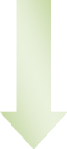 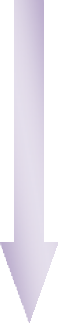 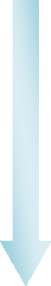 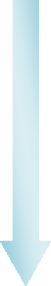 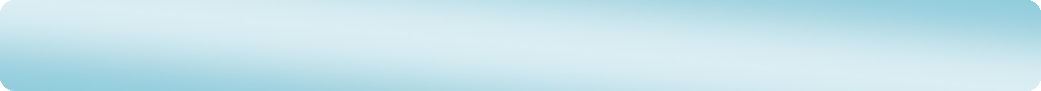 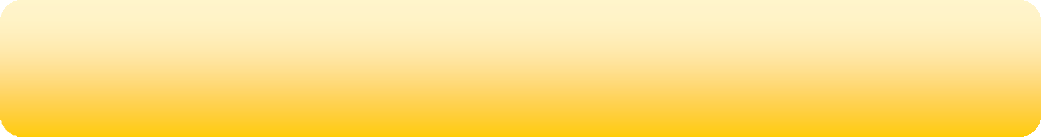 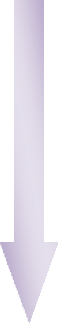 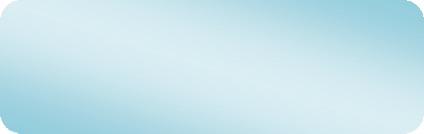 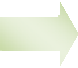 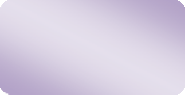 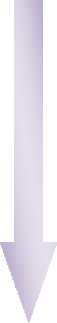 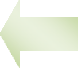 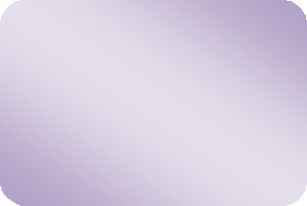 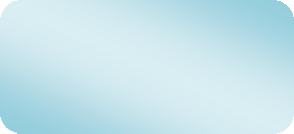 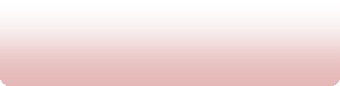 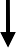 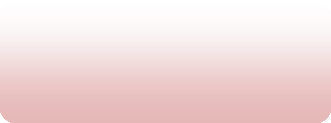 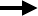 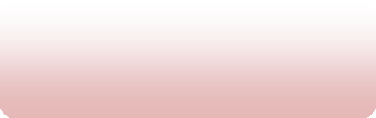 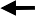 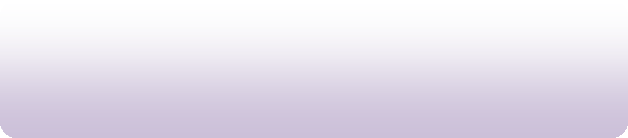 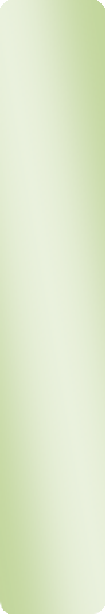 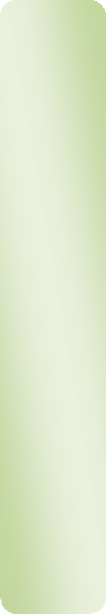 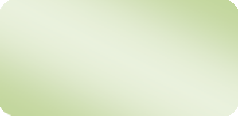 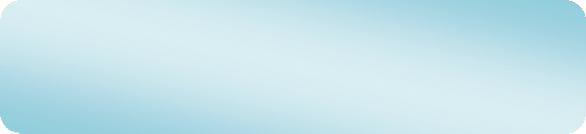 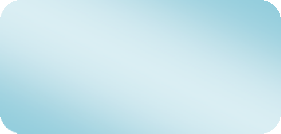 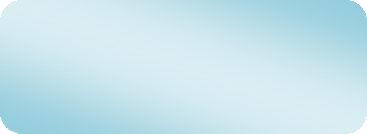 ОПОПпо специальностиПрофессиональные стандартыЛичностные метапредметныепредметные результатыОК	ПКДПОВЫПУСКНИК ЕКТСНезависимая оценкаГИА, НОК, демонстрационные экзаменыПрофессиональные навыкиГибкие навыкиЛичностные качестваСоциальные навыкиМенеджерские способностиРисунок 4. Профессионально-личностная модель выпускника колледжаГибкие навыки тесно связаны с личностными качествами, социальными навыками, и менеджерскими способностями. Набор качеств, навыков и способностей выпускника колледжа представлен в таблице 3.Таблица 3 – Гибкие навыки выпускника колледжаДля реализации профессионально-личностной модели выпускника колледжа служат урочные и внеурочные формы деятельности студентов, организация коллективного и группового общения, участие в общественной жизни колледжа, механизмы самообразования и самовоспитания.Педагогический коллектив ставит задачу вовлечения как можно большего числа студентов в активную деятельность, способствующую приобретению студентами гибких навыков, социального и профессионального опыта, развитию психических функций и способностей, формированию системы отношений к миру и к самому себе.3. СТРАТЕГИЯ РАЗВИТИЯ КОЛЛЕДЖАПРОГРАММА «РАЗВИТИЕ ИННОВАЦИОННОЙ ИНФРАСТРУКТУРЫ ПОДГОТОВКИ КАДРОВ И МТБ»Цель программы: создание современной инфраструктуры и материально-технической базы для качественной подготовки высококвалифицированных специалистов в соответствии с требованиями инновационного развития.Сроки реализации программы: 2021-2025гг.Программа «Развитие инновационной инфраструктуры подготовки кадров и МТБ» направлена на создание современных материально-технических условий для дальнейшего инновационного развития колледжа, подготовки специалистов, отвечающих современным требованиям рынка труда, внедрению передовых технологий в производстве, повышения конкурентоспособности выпускников.Развитие инфраструктуры и МТБ строится на следующих принципах:наличие объема финансирования на развитие МТБ;поэтапность в зависимости от приоритетности решаемых задач в программе;оборудование мастерских, учебных полигонов современным технологичным оборудованием;создание комфортных условий для обучения, проживания, питания и проведения досуга студентов, преподавателей, и сотрудников.ПЛАН МЕРОПРИЯТИЙ ПО РЕАЛИЗАЦИИ ПРОГРАММЫЦЕЛЕВЫЕ ПОКАЗАТЕЛИ ПРОГРАММЫПРОГРАММА «РАЗВИТИЕ ЦИФРОВОЙ ОБРАЗОВАТЕЛЬНОЙ СРЕДЫ»Цель программы: создание условий для внедрения современной и безопасной цифровой образовательной среды, обеспечивающей формирование ценности к саморазвитию и самообразованию у обучающихся для повышения конкурентоспособности российского образования и вхождение РФ в десятку лидеров по качеству образования, путем обновления информационно-коммуникационной инфраструктуры, подготовки кадров, создания цифровой платформы.Внедрение целевой модели цифровой образовательной среды.Сроки реализации программы: 2021-2025гг.Программа «Развитие цифровой образовательной среды» направлена на создание условий для внедрения современной и безопасной цифровой образовательной среды для дальнейшего инновационного развития колледжа, подготовки специалистов, отвечающих современным требованиям рынка труда, внедрению передовых технологий в обучении и производстве, повышения конкурентоспособности выпускников.Цифровая образовательная среда представляет собой единое информационно- образовательное пространство, построенное с помощью интеграции информации на традиционных и электронных носителях, компьютерно - коммуникационных технологиях взаимодействия.Сайт колледжа: Уровень сайта колледжа используется для предоставления доступа к информации студентам, преподавателям, сотрудникам, административному персоналу, коллегам и партнерам, учредителю. Кроме того, этот уровень позволяет реализовывать профориентационные процессы.В системе аккумулируется вся информация по специальностям колледжа, включая учебно-программную документацию, контрольно-оценочные средства и методическое обеспечение, программам повышения квалификации, воспитательной работе и др. Система поддерживает принцип открытости: имеется доступ всем преподавателям, администрации и студентам колледжа.Локальные сети колледжа: в образовательном и управленческом процессах используется около 50 компьютеров, 80% из них объединены в локальную сеть: учебную и административного управления – с выходом в интернет.Электронная библиотека колледжа – информационная система, позволяющая собирать, надѐжно сохранять и эффективно использовать разнообразные коллекции электронных документов, локализованных в самой системе, а также доступных пользователю в удобном виде через сети передачи данных: локальную сеть и сеть INTERNET. Электронная библиотека ориентирована на создание электронных ресурсов и оперативное информационное обслуживание студентов и преподавателей, как через локальную сеть колледжа, так и через сеть INTERNET.Развитие цифровой образовательной среды строится на следующих принципах:наличие и объем финансирования на развитие технической и материальной составляющей информационно-коммуникационной инфраструктуры;поэтапность в зависимости от приоритетности решаемых задач в программе;использование	компьютерной	техники	и	программного	обеспечения	последних поколений.ПЛАН МЕРОПРИЯТИЙ ПО РЕАЛИЗАЦИИ ПРОГРАММЫЦЕЛЕВЫЕ ПОКАЗАТЕЛИ ПРОГРАММЫПРОГРАММА «РАЗВИТИЕ ВОСПИТАТЕЛЬНОЙ СИСТЕМЫ КОЛЛЕДЖА»Цель программы: подготовка будущего специалиста, способного к самостоятельному выполнению видов профессиональной деятельности (в соответствии с профессиональными стандартами), конкурентоспособного на рынке труда, готового к постоянному профессиональному росту, социальной и профессиональной мобильности, со сформированными гражданскими качествами личности в соответствии с запросами и потребностями региональной экономики и социокультурной политики.Сроки реализации программы: 2021-2025гг.Программа «Развитие воспитательной системы колледжа» направлена на создание организационно-педагогических условий для развития воспитательного потенциала всех эле- ментов образовательной среды колледжа в контексте современных ценностей и целей образования.Программа базируется на традициях воспитания:гуманистический характер воспитания и обучения;приоритет общечеловеческих ценностей, жизни и здоровья человека, свободного развития личности;воспитание гражданственности, трудолюбия, уважения к правам и свободам человека, любви к окружающему миру, Родине, семье;развитие	национальных	и	региональных	культурных	традиций	в	условиях многонационального государства;демократический государственно-общественный характер управления образованием.Развитие воспитательной системы колледжа строится на следующих идеях и принципах:соблюдение законности и прав семьи и обучающегося при нахождении в образовательной организации;создание психологически комфортной среды для каждого обучающегося, педагога и сотрудника колледжа;принцип культуросообразности воспитания, который предполагает использование в решении задач воспитания богатого культурного потенциала и исторического наследия Свердловской области;идея гуманистической образовательной парадигмы, направленной на признание личности студента, его неповторимой индивидуальности приоритетной ценностью;идея развития субъектности в образовании, предполагающая развитие студента как субъекта различных видов образовательной деятельности на основе свободного выбора, кооперации и творчества;идея индивидуализации образования, предполагающая определение индивидуальной траектории социального развития каждого студента, включение его в различные виды деятельности с учетом его особенностей, раскрытие потенциала личности, как в учебной, так и во внеучебной деятельности, предоставление возможностей для самореализации и самораскрытия каждому студенту;принцип поддержки самоорганизации личностно-нравственной сферы студента;принцип интегративности формирования личностных качеств;диалогичность воспитания;принцип преемственности воспитательной деятельности, осуществляемой на предшествующих уровнях системы непрерывного образования, с учетом изменившихся возрастных и социально-психологических особенностей студентов;принцип сотрудничества, предусматривающий объединение целей студентов и педагогов, организацию совместной жизнедеятельности, общение, взаимопонимание и взаимную поддержку.ПЛАН МЕРОПРИЯТИЙ ПО РЕАЛИЗАЦИИ ПРОГРАММЫЦЕЛЕВЫЕ ПОКАЗАТЕЛИ ПРОГРАММЫПРОГРАММА «РАЗВИТИЕ СИСТЕМЫ ДОПОЛНИТЕЛЬНОГО ОБРАЗОВАНИЯ»Цель программы: создание удобной для потребителей, гибкой и экономически эффективной системы пополнения знаний, профессиональной подготовки (переподготовки), повышения квалификации, ориентированной на оперативное выполнение социального заказа в условиях динамично меняющейся внешней среды.Сроки реализации программы: 2021-2025гг.Программа развития системы дополнительного образования в колледже направлена на определение перспектив продвижения дополнительных образовательных программ на пути построения современной образовательной организации, соответствующего требованиям и реалиям современности.Основными задачами системы дополнительного профессионального образования колледжа являются:создание структуры, представляющей собой единство базового и дополнительного образовательного пространства, способствующей подготовке высокопрофессиональных специалистов  повышение качества и расширение ассортимента программ доп. образования для школьников;повышение качества и расширение ассортимента программ доп. образования для сторонних слушателей (курсы для профессионалов);внедрение стандартов WorldSkills в программы обучения доп. образования;взаимодействие с ЦОПП для реализации программ доп. образования;реализация программ профориентационной направленности;продвижение услуг дополнительного образования в интернете.ПЛАН МЕРОПРИЯТИЙ ПО РЕАЛИЗАЦИИ ПРОГРАММЫЦЕЛЕВЫЕ ПОКАЗАТЕЛИ ПРОГРАММЫПРОГРАММА «РЕАЛИЗАЦИЯ ЦЕЛЕВОЙ МОДЕЛИ НАСТАВНИЧЕСТВА»Целью внедрения целевой модели наставничества является максимально полное раскрытие потенциала личности наставляемого, необходимого для успешной личной и профессиональной самореализации в современных условиях неопределенности.Структура целевой модели наставничества включает в себя систему условий, ресурсов и процессов, необходимых для реализации программы наставничества в колледже.Задачи реализации целевой модели наставничества:улучшение показателей организации в образовательной, социокультурной, спортивной и других сферах;подготовка обучающегося к самостоятельной, осознанной и социально продуктивной деятельности в современном мире, отличительными особенностями которого являются нестабильность, неопределенность, изменчивость, сложность, информационная насыщенность;раскрытие личностного, творческого, профессионального потенциала каждого обучающегося, поддержка индивидуальной образовательной траектории;создание экологичной среды для развития и повышения квалификации педагогов, увеличение числа закрепившихся в профессии педагогических кадров;формирование открытого и эффективного сообщества вокруг образовательной организации, способного на комплексную поддержку ее деятельности.Сроки реализации программы: 2021-2025гг.Руководитель программы: Колеватов В.Н., заместитель директора по УПР.Основными задачами подпрограммы являются:создание структуры целевой модели наставничества, реализуемой в колледже;реализация различных форм наставничества в парах «педагог-педагог», «студент- студент», «работодатель – студент»;мониторинг реализации целевой модели наставничества.ПЛАН МЕРОПРИЯТИЙ ПО РЕАЛИЗАЦИИ ПРОГРАММЫЦЕЛЕВЫЕ ПОКАЗАТЕЛИ ПРОГРАММЫПРОГРАММА «РАЗВИТИЕ КАДРОВОГО ПОТЕНЦИАЛА КОЛЛЕДЖА»Цель программы: совершенствование научно-методической подготовки, повышение профессионального уровня, раскрытие потенциала педагогов колледжа, позволяющих реализовать актуальные педагогические задачи в процессе подготовки высококвалифицированных специалистов с учѐтом современных стандартов и передовых технологий.Сроки реализации программы: 2021-2025гг.Программа «Развитие кадрового потенциала колледжа» направлена на формирование условий и создание системы для непрерывного повышения профессионального уровня и квалификации педагогов колледжа, в том числе на основе использования современных цифровых технологий, участия в профессиональных конкурсах, обмена опытом и лучшими практиками, стажировок в профильных организациях. Результаты программы позволят сформировать высококвалифицированный мотивированный педагогический коллектив и, в конечном итоге, обеспечить повышение качества образования в колледже.ПЛАН МЕРОПРИЯТИЙ ПО РЕАЛИЗАЦИИ ПРОГРАММЫЦЕЛЕВЫЕ ПОКАЗАТЕЛИ ПРОГРАММЫИННОВАЦИОННЫЙ ПРОЕКТ «МОДЕЛЬ УПРАВЛЕНИЯ КАЧЕСТВОМОБРАЗОВАНИЯ В ПРОЦЕССЕ ПОДГОТОВКИ ВЫСОКОКВАЛИФИЦИРОВАННЫХ СПЕЦИАЛИСТОВ В ЧАСТИ ФОРМИРОВАНИЯ ИНОЯЗЫЧНОЙКОММУНИКАТИВНОЙ КОМПЕТЕНЦИИ С УЧЁТОМ СОВРЕМЕННЫХ СТАНДАРТОВ И ПЕРЕДОВЫХ ТЕХНОЛОГИЙ»Краткое описание инновационного проектаПрограмма реализации инновационного проектаИсходные теоретические положенияВ соответствии с личностно-ориентированной парадигмой образования целью обучения в профессиональной образовательной организации является профессиональное развитие студентов, т.е. подготовка профессионала, а не просто специалиста.Результатами профессионального развития является сформированность следующих ключевых компетенций: социальной, коммуникативной, социально-информационной, когнитивной, специальной профессиональной. Коммуникативная компетенция - способность ставить и достигать цели устной и письменной коммуникации: получать необходимую информацию, представлять и цивилизованно отстаивать свою точку зрения в диалоге, публичном выступлении на основе признания разнообразия позиций и уважительного отношения к ценностям других людей.Компетенции, определяющие владение устным и письменным общением, приоритетны в общественной жизни. К данной группе компетенций относится владение иностранными языками (языковая компетенция), изучение которых приобретает всевозрастающее значение. Под языковой компетенцией будем понимать сложное многоаспектное понятие, которое обозначает совокупность языковых знаний, навыков и умений, овладение которыми позволяет осуществлять иноязычную речевую деятельность в соответствии с языковыми нормами изучаемого языка в различных сферах деятельности, а также способствует развитию языковых способностей обучаемых.Изучение дисциплины «Иностранный язык» в образовательных организациях среднего профессионального образования охватывает весь период общеобразовательной и профессиональной подготовки студентов по выбранной специальности. Основной целью обучения иностранному языку является формирование иноязычной коммуникативной компетенции в совокупности ее компонентов: языковой (лингвистической), речевой, социокультурной, компенсаторной, учебно-познавательной компетенций.Вместе с тем, в процессе обучения можно наблюдать ряд противоречий, а именно:довольно низкий уровень языковой подготовки абитуриентов колледжа;отсутствие преемственности между школой и колледжем;низкая мотивация к изучению иностранного языка;значительные трудности в подборе информации, формировании дидактических и контрольно-оценочных материалов, написании рабочих программ среди преподавателей иностранного языка;низкие результаты демонстрационных экзаменов и независимой оценки квалификаций.Сегодня требуется новый подход к отбору содержания обучения, обеспечивающий создание междисциплинарной основы в профессионально-ориентированном обучении иностранному языку. Освоение иностранного языка в период обучения должно быть нацелено на освоение профессии, проводиться параллельно с дисциплинами профессионального цикла.Данная ситуация особенно актуальна для специальностей, активно участвующих в чемпионатах по стандартам WorldSkills и проводящих демонстрационные экзамены в рамках промежуточной и государственной итоговой аттестации, где часть заданий реализуется на иностранном языке. Демонстрационный экзамен по стандартам Ворлдскиллс – это форма экзамена, которая предполагает оценку компетенций путѐм наблюдения за выполнением трудовых действий в условиях, приближенных к производственным. Включение формата демонстрационного экзамена по таким специальностям в процедуру государственной итоговой аттестации обучающихся профессиональных образовательных организаций – это модель независимой оценки качества подготовки кадров, в том числе уровня формирования у них иноязычных коммуникативных компетенций.В целях повышения качества подготовки выпускников колледжа в части освоения иноязычной коммуникативной компетенции, достижения высоких результатов на демонстрационных экзаменах и независимой оценки квалификаций, повышения их конкурентоспособности на региональном рынке труда необходимо:тесное междисциплинарное взаимодействие преподавателей дисциплин профессионального цикла и преподавателей иностранного языка для разработки и внедрения интегрированных рабочих программ профессиональных модулей, контрольно-оценочных средств, в соответствии с требованиями ФГОС, стандартов WorldSkills, профессиональных стандартов;организация и проведение комплекса творческих и интеллектуальных мероприятий на иностранном языке с широким привлечением студентов колледжа, направленных на повышение их мотивации к изучению иностранного языка;изменение личностной позиции субъектов образовательного процесса по вопросам обучения иностранным языкам;систематический мониторинг уровня формирования иноязычной коммуникативной компетенции, анализ результатов демонстрационных экзаменов в рамках промежуточной и государственной итоговой аттестации, независимой оценки квалификаций;постоянное совершенствование учебно-методического обеспечения, корректировка контрольно-измерительных материалов, обновление методик и технологий, планов по организации и проведению мотивационных мероприятий.Все эти взаимосвязанные между собой компоненты определяют целесообразность и актуальность разработки модели управления качеством образования в процессе подготовки высококвалифицированных специалистов в части формирования иноязычной коммуникативной компетенции с учѐтом современных стандартов и передовых технологий.Реализация модели позволит повысить качество подготовки выпускников в части освоения иноязычной коммуникативной компетенции, изменить личностную позицию субъектов образовательного процесса по вопросам обучения иностранным языкам в колледже.Управление качеством образования как процесс предполагает планирование, организацию, руководство, контроль функционирования и развития основных и обеспечивающих процессов.Заявленная модель управления качеством образования будет разработана с использованием методологии PDCA (от англ. «Plan-Do-Check-Act» - планирование - действие - проверка - корректировка), представляющей собой циклически повторяющийся алгоритм действий по управлению процессом и достижению его целей (принцип Деминга - Шухарта) (Рисунок 1).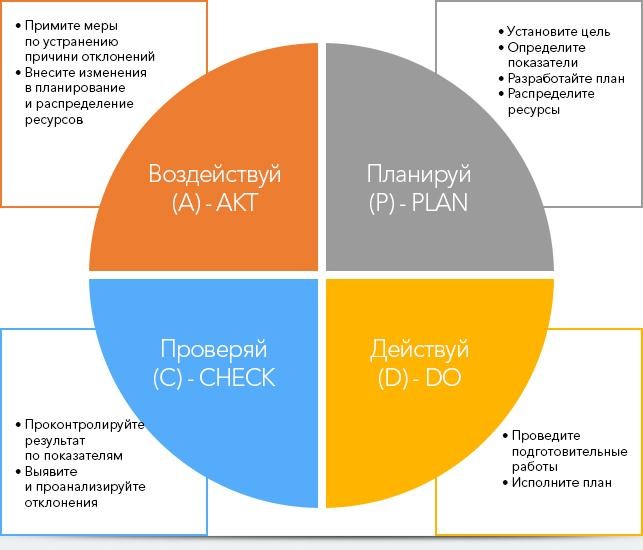 Цикл управления качеством начинается с планирования и включает этапы:планирование: установление целей и процессов, необходимых для достижения целей, планирование работ по достижению целей процесса и удовлетворения потребителя, планирование выделения и распределения необходимых ресурсов;выполнение: выполнение запланированных работ;проверка: сбор информации и контроль результата на основе ключевых показателей эффективности, получившегося в ходе выполнения процесса, выявление и анализ отклонений, установление причин отклонений;воздействие (управление, корректировка): принятие мер по устранению причин отклонений от запланированного результата, изменения в планировании и распределении ресурсов.В практической деятельности цикл управления качеством применяется многократно с различной периодичностью. При реализации заявленной модели управления качеством в рамках инновационного проекта цикл будет применѐн три раза с периодичностью учебный год.Этапы и сроки реализации инновационного проектаСодержание и методы реализации инновационного проекта, необходимые условия организации работВ Екатеринбургском колледже транспортного строительства реализуется программа обучения иностранному языку по 13 специальностям СПО в соответствии с требованиями ФГОС нового поколения. Основные профессиональные образовательные программы по специальностям СПО разработаны с учетом требований потенциальных работодателей, направлены на потребителя образовательных услуг. Сдвиг в сторону практико-ориентированных технологий находит отражение и в требованиях к процессу обучения иностранному языку, педагогическим кадрам, педагогическим условиям.Проблема принятия управленческих решений по изменению подхода к качеству обучению иностранным языкам особенно актуальна для специальностей социально-экономического профиля«Гостиничное дело» и «Банковское дело», реализуемых в колледже. Эти специальности активно участвуют в региональных, и даже в национальных, чемпионатах «Молодые профессионалы» (WorldSkills Russia) по компетенциям «Администрирование отеля» и «Предпринимательство», в демонстрационных экзаменах в рамках промежуточной и государственной итоговой аттестации, независимой оценке квалификаций, где часть заданий реализуется на иностранном языке.Так, например, особенностью компетенции «Администрирование отеля» является то, что 30% заданий выполняется на английском языке и задания являются тайными. Варианты заданий включают в себя бронирование номера по телефону, предоставление информации гостю, помощь гостю во время проживания, заселение и выселение гостей. По результатам демонстрационных экзаменов студентов специальности «Гостиничное дело» можно сделать следующие выводы: в целом студенты показывают неплохой уровень подготовки, но далеко не все участники имеют хороший разговорный английский язык, то есть владеют им, но не свободно. Отсюда – невысокие результаты демонстрационного экзамена. У студентов не в полной мере сформирована языковая компетенция. И это одна из основных проблем подготовки студентов не только специальности«Гостиничное дело».Проблема в том, что изучение иностранного языка зависит не только от преподавателя, но и от ряда других причин: слабый контингент студентов; процесс обучения происходит в искусственной языковой среде; иностранный язык рассматривается как второстепенная дисциплина. Необходимо также учитывать тот факт, что одним из основных факторов успешногообучения является мотивация, то есть положительное отношение студентов к иностранному языку как учебной дисциплине и осознанная потребность овладения знаниями в этой области.Поэтому цель настоящего проекта: разработка и реализация политики (модели) управления качеством образования в процессе подготовки высококвалифицированных специалистов в части формирования иноязычной коммуникативной компетенции, позволяющей осуществлять все функции управления для достижения спрогнозированных количественных и качественных результатов образования, иметь гарантированный результат.Для реализации поставленной цели можно определить следующие основные задачи:обеспечение управленческих решений по проблемам повышения качества образования в части формирования иноязычной коммуникативной компетенции;анализ качества образования в части освоения иностранного языка;прогнозирование результатов образования в части участия студентов и преподавателей в региональных и всероссийских мероприятиях по иностранному языку, в том числе в региональном чемпионате «Молодые профессионалы» (WorldSkills Russia); демонстрационных экзаменах по стандартам WorldSkills в рамках ГИА, независимой оценке квалификаций;разработка интегрированного образовательного продукта, включающего программное и учебно- методическое обеспечение образовательного процесса в части освоения иностранного языка;проведение различных мониторинговых операций качества образования (уровня освоения студентами языковых компетенций по иностранному языку) (входной контроль, срезы знаний, демонстрационный экзамен, независимая оценка квалификации);реализация комплекса творческих и интеллектуальных мероприятий на иностранном языке с широким привлечением студентов колледжа в рамках образовательного культурологического подпроекта «Межкультурная коммуникация: барьеров. net»;совершенствование системы повышения профессиональной компетенции педагогических кадров;развитие дополнительного профессионального образования студентов колледжа в части владения профессиональным иностранным языком;совершенствование материально-технической базы кабинетов иностранного языка и библиотечных ресурсов;изменение личностной позиции субъектов образовательного процесса, повышение их мотивации к изучению иностранного языка;стимулирование инновационного развития колледжа и совершенствование образовательных программ путем непрерывного самообследования, анализа полученных результатов и планирования образовательной, научно-методической и инновационной деятельности колледжа в целях достижения максимальных позитивных внешних эффектов;транслирование положительного опыта для управленческих команд других ПОО Свердловской области по разработке и проведению политики в области качества по формированию иноязычной коммуникативной компетенции выпускников по специальностям и профессиям, востребованным на рынке труда Свердловской области.Управление качеством образования в процессе подготовки специалистов колледжа в части формирования иноязычной коммуникативной компетенции мы определяем как соотношение цели и результата, выражающееся в совокупности характеристик, которые отражают уровень достигнутых количественных и качественных результатов в освоении иностранного языка, уровень организации и осуществления образовательного процесса по обучению иностранному языку, условия, в которых он протекает.Разрабатываемая модель управления качеством образования охватывает процессы:проектирования и планирования, то есть постановки целей образования и определения путей их достижения; распределения ресурсов;организации образовательного процесса и мотивации его субъектов на повышение качества освоения иностранного языка;контроля как процесса выявления отклонений от целей и мониторинга – системы отслеживания изменений в развитии;регулирования и анализа результатов, устранения причин отклонений.Обеспечение и планируемый перечень мероприятий инновационного проектаНормативно-правовое обеспечениеИздание регламентирующих актов колледжа и внесение изменений в локальные нормативные акты колледжа:Положение о текущем контроле знаний (входной и контрольный срезы знаний по иностранному языку);Положение о промежуточной аттестации по учебной дисциплине и междисциплинарному курсу (с учетом проверки уровня сформированности иноязычных компетенций);Положение об экзамене квалификационном по профессиональному модулю (с учетом проверки уровня сформированности иноязычных компетенций);Порядок проведения государственной итоговой аттестации по образовательным программам среднего профессионального образования выпускников колледжа (предусмотреть демонстрационный экзамен с частью модулей на английском языке; представление аннотации выпускной квалификационной работы на английском языке);Положение об организации и проведении Региональной олимпиады по английскому языку;Положение об организации и проведении коммуникативных клубов;Положение об организации и проведении тематических квестов;Положение об организации и проведении фестиваля талантов на английском языке;Положение о показателях эффективности и критериях оценки эффективности деятельности педагогических работников (за результаты демонстрационных экзаменов, независимой оценки квалификаций, за результаты в освоении иностранного языка преподавателями профессиональных дисциплин).Учебно-программное обеспечениеАнализ теоретических и методологических подходов к проблеме обучения профессионально ориентированному английскому языку в соответствии с требованиями ФГОС СПО, стандартов Ворлдскиллс, профессиональных стандартов.Корректировка учебного плана с внесением учебных дисциплин на английском языке за счѐт вариативной части ОПОП (Рисунок 2).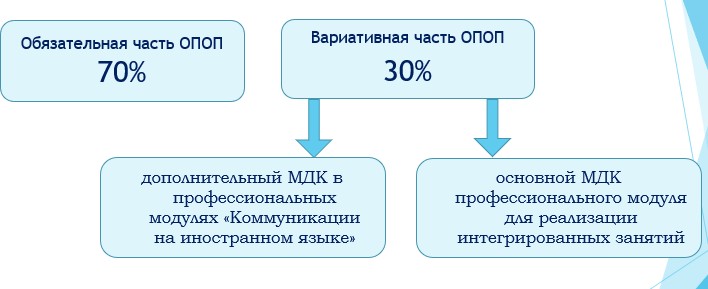 Рисунок 2. Структура ОПОП с учетом моделиВ рамках разработки и корректировки рабочих программ дисциплин вариативной части ввести дополнительные языковые компетенции (Рисунок 3).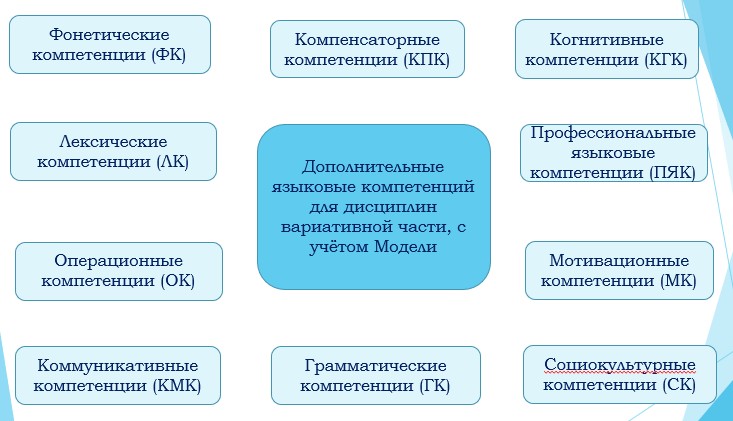 Рисунок 3. Дополнительные языковые компетенции для дисциплин вариативной частиКорректировка рабочих программ учебной дисциплины «Английский язык», а именно, обогащение профессиональными понятиями учебного материала и его использование в профессионально - ориентированном обучении. При составлении рабочей программы по профессионально - ориентированному английскому языку реализовать интеграцию обсуждаемых тем и проблем в профессиональных текстах, с учетом ситуаций профессионального общения. Разработать программы учебных практик, которые будут включать в себя работу с документацией на английском языке.Разработать программу дополнительного профессионального образования по иностранному языку и организовать курсы для студентов колледжа (не менее 4 часов в неделю).Разработать программу повышения квалификации для преподавателей СПО по иностранному языку в объѐме не менее 72 часа.Учебно-методическое обеспечение и технологииРазработка фонда оценочных средств дисциплин и профессиональных модулей, включающих задания на формирование языковой компетенции.Разработка контрольно - оценочных средств отборочных соревнований на региональный чемпионат «Молодые профессионалы», государственной итоговой аттестации (включение элементов защиты выпускной квалификационной работы на английском языке).Путем тщательного отбора содержания учебных материалов создание интегрированного образовательного продукта, включающего:учебно-методические пособия: курс лекций; терминологический словарь; практикум, содержащий задания для самоподготовки к занятиям, рабочая тетрадь к практикуму; методические материалы к практическим занятиям с решением типовых задач; разноуровневых заданий; дидактические материалы для подготовки и проведения занятий;критерии оценивания знаний, умений и уровня сформированности языковой компетенции для проведения мониторинга.Применять современные образовательные личностно-ориентированные и профессионально-ориентированные технологии. В содержание занятий по иностранному языку частично включить профессионально - направленные аутентичные тексты, задания по развитию монологической и диалогической речи, творческие задания в виде проектов для дальнейшей дискуссии по профессиональной теме, которые помогут студентам повысить качество формирования профессионально - ориентированной языковой компетенции для выполнения требований стандартов WorldSkills International.Ресурсное обеспечениеМатериально-техническое обеспечение предполагает оснащение всех кабинетов иностранного языка мультимедийными проекторами, ПК, учебно-методической литературой, а также увеличения количества доступных электронно-библиотечных систем.Основой кадрового обеспечения реализации модели являются все преподаватели иностранного языка колледжа, председатели цикловых методических выпускающих комиссий, а также тандемы преподавателей иностранного языка и преподавателей профессиональных дисциплин. Организовать и провести курсы повышения квалификации по иностранному языку для преподавателей колледжа.Мотивационное обеспечениеВ целях повышения мотивации студентов к изучению иностранного языка, развития языковых компетенций и преодоления языковых барьеров реализовать в полном объѐме образовательный культурологический подпроект «Межкультурная коммуникация: барьеров. net» (реализуется с 2017г.).Основная идея подпроекта заключается в создании реальной языковой образовательной среды, способствующей формированию потребности в использовании английского языка, повышения мотивации к его изучению, а также преодолении коммуникативных барьеров путем вовлечения в образовательный процесс носителей английского языка и проведение внеклассных мероприятий с их участием.«Межкультурная коммуникация: барьеров. net» - это комплекс творческих и интеллектуальных мероприятий с очным участием педагогов-носителей английского языка, который не имеет аналогов в образовательном пространстве системы СПО Свердловской области. Реализация подпроекта предполагает организацию и проведение:региональной Олимпиады по английскому языку;коммуникативного клуба (ежеквартально);тематических квестов;фестиваля талантов на английском языке;экскурсий на английском языке для иностранных гостей.Разрабатываемая модель управления качеством образования в колледже охватывает два основных вида деятельности.С одной стороны это анализ качества образования в части освоения иностранного языка (знания, умения, компетенции, личностное развитие).С другой стороны это рабочие процессы по управлению качеством:информационное обеспечение управленческих решений по проблемам повышения качества образования в части формирования иноязычной коммуникативной компетенции;реализация политики в области качества: планирование качества образовательного процесса; организация работ по улучшению качества; экспертиза, диагностика, оценка качества образования (отзывы, экспертные заключения, результаты демонстрационных экзаменов, ГИА, независимой оценки квалификаций, государственной аккредитации, показатели эффективности деятельности ПОО), разработка корректирующих мероприятий;проведение различных мониторинговых операций качества образования (входной контроль, срезы знаний, демонстрационный экзамен, независимая оценка квалификации);материальная и учебно-методическая поддержка образовательного процесса;система повышения профессиональной компетенции педагогических кадров.Для анализа эффективности внедрения модели управления качеством образования в колледже в ходе реализации инновационного проекта планируется сопоставлять процессы управления качеством на входе и выходе.Ниже приводим показатели, по которым предлагается фиксировать динамику:выполнение требований ФГОС, стандартов Ворлдскиллс и профессиональных стандартов;информационное обеспечение;нормативно-правовое обеспечение;учебно-программное и учебно-методическое обеспечение;структура управления;системность процесса управления;система оценивания качества образования;мотивационное обеспечение субъектов образовательного процесса;кадровый	потенциал	(уровень	профессиональной	компетентности	педагогического коллектива);материально-техническое обеспечение;результативность управления с точки зрения функционирования и развития образовательной системы.Прогнозируемые результаты по каждому этапуСредства контроля и обеспечения достоверности результатовОсновная задача контроля и обеспечения достоверности результатов состоит в правильной оценке степени выполнения плана реализации проекта и причин отклонений, вызываемых влиянием на инновационную деятельность различных внешних и внутренних факторов, а также в регулировании этих воздействий.Мероприятия, обеспечивающие реализацию проекта:Утверждение распорядительных и регламентирующих документов по выполнению плана реализации проекта (приказы, положения, регламенты и т.п.).Создание органа управления, рабочих групп, ответственных за выполнение плана реализации проекта.Мероприятия по модернизации материально-технической базы колледжа.Организация	обучения	для	преподавателей	иностранного	языка	и	дисциплин профессионального циклаИнформационное сопровождение выполнения плана реализации проекта.Организация управления реализацией проектаОсновными задачами управления реализацией проекта является составление планов выполнения мероприятий, предусмотренных каждым этапом плана, составление контроля за фактическим ходом реализации запланированных мероприятий, выявление и анализ возникающих отклонений между запланированным и фактическим ходом их выполнения, создание условий, обеспечивающих устранение возникших отклонений.Стратегическое управление реализацией проекта будут осуществлять директор Шевченко Д.В., руководитель проекта заместитель директора по научно-методической, инновационной работе Пермякова Т.К., председатель цикловой методической комиссии иностранных языков Пашкова А.Д.Контроль реализации проекта осуществляет заместитель директора по научно- методической, инновационной работе Пермякова Т.К., целью деятельности которого является измерение процессов, контроль выполнения плана реализации проекта, анализ достижения целей, принятие корректирующих и предупреждающих действий.Мониторинг реализации проекта, в том числе достоверности результатов, будет осуществляться в виде внутреннего аудита, результаты которого будут обсуждаться в ходеежеквартальных встреч рабочих групп и оформляться в виде докладов. К проведению мониторинга привлекаются все заинтересованные лица.Организация мониторинга реализации проекта включает в себя наблюдение за процессом реализации целей и задач проекта, реализацией программы проекта, за достижением результатов.Календарный план реализации инновационного проекта с указанием сроков реализации по этапам и перечня конечной продукции (результатов)Перечень научных и учебно-методических разработок по теме инновационного проектаНаучно-методическая разработка «Модель управления качеством образования в процессеподготовки высококвалифицированных специалистов в части формирования иноязычной коммуникативной компетенцией в соответствии с современными стандартами и передовыми технологиями».Положения, регламентирующие инновационную, управленческую деятельность.Интегрированный образовательный продукт, включающий:учебно-методические пособия: курс лекций; терминологический словарь; практикум, содержащий задания для самоподготовки к занятиям, рабочая тетрадь к практикуму; методические материалы к практическим занятиям с решением типовых задач; разноуровневых заданий; дидактические материалы для подготовки и проведения занятий;критерии оценивания знаний, умений и уровня сформированности языковой компетенции для проведения мониторинга.Методические рекомендации по подготовке к демонстрационным экзаменам в рамках промежуточной и государственной итоговой аттестации по стандартам WorldSkills, независимой оценке квалификаций.Методические рекомендации по проведению отборочных соревнований по подготовке к участию в региональных чемпионатах «Молодые профессионалы» (WorldSkills).Методические рекомендации для управленческих команд других ПОО Свердловской области по разработке и проведению политики в области качества в процессе подготовки специалистов среднего звена в части формирования иноязычной коммуникативной компетенции.Научные статьи по тематике инновационного проекта.Обоснование возможности реализации инновационного проектаПеречень нормативных правовых актов Российской Федерации и Свердловской области в сфере образования, регламентирующих реализацию инновационного проекта:Федеральный   закон   от   29.12.2012   №	273-ФЗ	«Об образовании в Российской Федерации»;Федеральный проект «Молодые профессионалы» (Повышение конкурентоспособности профессионального образования)» национального проекта «Образование»;Федеральные образовательные государственные стандарты по специальностям СПО;Профессиональные стандарты;Федеральный закон от 03.07.2016 № 238-Ф3 «О независимой оценке квалификации»;Государственная программа «Развитие системы образования и реализация молодежной политики в Свердловской области до 2025 года», утверждѐнная постановлением Правительства Свердловской области от 19.12.2019 № 920-ПП;Региональный проект «Молодые профессионалы» (Повышение конкурентоспособности профессионального образования)» национального проекта «Образование».Обоснование устойчивости результатов инновационного проектаНа основе результатов апробации и внедрения заявленной модели управления качеством образования в Екатеринбургском колледже транспортного строительства планируется разработка методических рекомендаций для управленческих команд других ПОО Свердловской области по разработке и проведению политики в области качества. Транслирование полученного опыта в другие образовательные организации Свердловской области будет осуществляться в форме распространения рекомендаций, проведения круглых столов и обучающих семинаров, курсов повышения квалификации, стажировок для слушателей курсов повышения квалификации ГАОУ ДПО СО «ИРО».МОНИТОРИНГ ХОДА РЕАЛИЗАЦИИ ПРОГРАММЫ РАЗВИТИЯОсновная задача мониторингаОсновная задача мониторинга состоит в правильной оценке степени реализации планов мероприятий по всем стратегическим направлениям программы развития и причин отклонений, вызываемых влиянием на педагогическую систему различных внешних и внутренних факторов, а также в регулировании этих воздействий.Принципы мониторинга и контроля за ходом реализации программы развитияВ основу управления мониторингом и контролем за реализацией программы развития положены следующие принципы:сочетание единоначалия руководителя и коллегиальных полномочий органов управления для совместного принятия решений;реализация единого органа управления на всех стадиях разработки и реализации программ;соблюдение сроков и сбалансированности используемых ресурсов и педагогических технологий;оперативное управление работой исполнителей программных мероприятий;своевременная корректировка их деятельности на всех этапах разработки и реализации программы.Организация управления реализацией программы развития с привлечением работодателейОсновными задачами управления реализацией программы развития является составление планов выполнения мероприятий, предусмотренных каждым блоком программы, составление контроля за фактическим ходом реализации запланированных мероприятий, выявление и анализ возникающих отклонений между запланированным и фактическим ходом их выполнения, создание условий, обеспечивающих устранение возникших отклонений.По мере необходимости в процессе реализации программы развития издаются распорядительные и регламентирующие документы (приказы, положения, регламенты и т.п.).Стратегическое управление реализацией программы развития будет осуществлять директор колледжа Шевченко Денис Валерьевич.Функции общественно-государственной экспертизы хода реализации и результатов программы будет выполнять наблюдательный совет колледжа, в который входят представители работодателей.Для реализации задач программы по каждому направлению деятельности будут созданы рабочие группы, возглавляемые руководителями программ из числа заместителей директора колледжа.Контроль реализации программы развития осуществляет Совет Колледжа, целью деятельности которого является измерение процессов, контроль реализации программы развития, анализ достижения целей, принятие корректирующих и предупреждающих действий.Мониторинг реализации программы развития будет осуществляться в виде внутреннего и внешнего аудита, результаты которого будут обсуждаться в ходе ежеквартальных встреч рабочих групп и оформляться в виде докладов. К проведению мониторинга привлекаются все заинтересованные лица.Оперативное управление осуществляется в три последовательных этапа, каждый из которых повторяется с определенной периодичностью: сбор информации о фактическом выполнении запланированных мероприятий; обработка полученной информации; корректировка планов выполнения программ и доведение их до исполнителей.2.8. Социальный состав обучающихся.Социальный состав обучающихся неоднороден. Так, 50% обучающихся и студентов – из семей рабочих, 18% - из семей служащих, 6% - из семей предпринимателей, 11% - из семей пенсионеров, в 15% семей – родители являются безработными.  51% семей являются малообеспеченными. В полных семьях воспитываются 59% студентов и обучающихся. 21% обучающихся и студентов очной формы обучения имеют статус детей-сирот и детей, оставшихся без попечения родителей, 10% студентов и обучающихся имеют хронические заболевания. Исходя из приведённых сведений видно, что большинство студентов и обучающихся нуждаются в материальной и социальной поддержке, медицинской помощи. Студенты индустриального отделения, нуждающиеся в социальной поддержке, обеспечены одноразовым горячим бесплатным питанием в столовой колледжа. В колледже обучается 38 студентов из числа детей-сирот и оставшихся без попечения родителей, из них 27 человек находятся на полном государственном обеспечении.2.9.  Воспитательная система колледжа.Ведущим в воспитательной работе является гуманистический подход субъект – субъектные отношения, индивидуально-дифференцированный подход к воспитанию, развивающее влияние.Развивающее влияние предполагает создание благоприятных, стимулирующих условий для самостоятельного интеллектуального, нравственного, эстетического и любого другого развития обучающихся, осуществляемого в соответствии с их собственными целями, намерениями, устремлениями.Взаимоотношения между педагогом и обучающимися строятся на основе сотрудничества.Содержание, связанное с сотрудничеством педагога и обучающегося составляет их со-событие, со-соучаствование, со-сознание, сотворчество.Сотрудничество строится  на отношении равенства взрослого и подростка, способствующее чувству собственного достоинства и личной ответственности.Педагог как фасилитатор обеспечивает студентам состояние облегчения в решении психологических проблем, прежде всего, в сфере межличностных и внутриличностных отношений.В колледже используются разнообразные формы воспитательной работы:- массовые (диспут, коллективное творческое дело, олимпиады, вечер, праздник);- групповые (кружки, секции, студии, клубы, дополнительное образование, в том числе, с использованием оборудования учебных мастерских по компетенциям Преподавание в младших классах, Дошкольное воспитание, Преподавание технологии, Социальная работа, Медицинский и социальный уход);- индивидуальные – воспитательные ситуации социализации;- словесные формы (беседы, диспуты, лекции, собрания);- практические (конкурсы, походы, занятия кружков, экскурсии);- наглядные формы (книжные и художественные выставки, тематические стенды, стенные газеты);- коллективные (групповые дела по технологии Н.Е. Щурковой).Ежегодноколледж проводит анкетирование по диагностике сформированности отношений, определяющих личностное лицо современного студента. Итоги диагностики представлены в таблице. 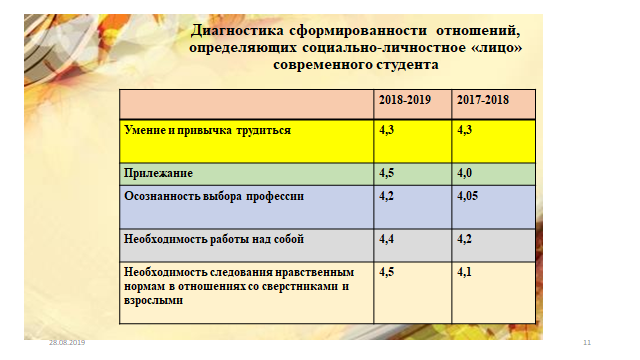     Физкультурно-оздоровительная работа в колледже ведется со студентами   по нескольким направлениям. Студенты специальной медицинской группы по здоровью обучаются на уроках физической культуры вместе с основной группой по индивидуальным программам,  в соответствии с заболеваниями.    Студенты колледжа разрабатывают комплексы упражнений для снижения нервно-эмоционального напряжения, утомления зрительного анализатора, устранения влияния гиподинамии, гипокинезии, познотонического утомления. Эти комплексы реализуются во время практики на уроках,внеклассных занятиях со школьниками.    Студенты индустриального отделения разрабатывают комплексы утренней и производственной гимнастики для будущей профессиональной деятельности и использования во время периода учебной и производственной практики.    В колледже, в рамках программы по ОФП, организована работа секций: баскетбола, волейбола, футбола, стрельбы, настольного тенниса, атлетической гимнастики по индивидуальным программам. Кружки и секции работают в соответствии с требованиями санитарных правил, планами работы. Кружки и секции этого направления пользуются большой популярностью у студентов всех отделений колледжа.Кроме того в Колледже работают: театральный кружок, кружок оформительского дела, исторический кружок, музыкальный кружок, стрелковый кружок.    Социокультурная среда колледжа предоставляет студентам возможность приобретать социальный опыт через реализацию  социально-профессиональных проб в системе должностно-ролевого студенческого самоуправления.  Студенческое самоуправление в колледже представлено такими органами как студенческий совет колледжа, общежитий, старостат, стипендиальный совет; формальную и неформальную структуру воспитательных коллективов учебных групп.Структура студенческого самоуправления в колледже позволяет студентам на всех уровнях (индивидуальный – студент, уровень первичного коллектива – группа, уровень коллектива учреждения – совет) принимать активное  участие в управлении колледжем. Но следует отметить, что в большинстве случаев, у студентов отсутствует инициатива, самостоятельность, активность.  Нежелание брать на себя ответственность, включаться в активную деятельность останавливает студентов от предложений и инициатив. Чаще всего члены совета выступают в роли ведомых и требуют активного педагогического стимулирования. Активнее работает самоуправление в общежитии. Студенты проводят собрания, предъявляют требования нарушителям порядка, пишут ходатайства администрации колледжа. Этот опыт будет помогать осваивать законы взрослого (самостоятельного) мира, в построении собственной позиции, своего отношения к усваиваемым нормам и ценностям.      Жизненные приоритеты   студентов колледжа также выявлялись в ходе анкетирования, студенты  колледжа ведущими отметили: семью, здоровье, материальный достаток, любовь, дружбу.Причем основным приоритетом они считают здоровье и семью.Из анализа анкет можно сделать вывод, что студенты  активнее стали занимать свою жизненную позицию по отношению к своему собственному здоровью и к ведению здорового образа жизни.Большинство студентов ответили, что основными факторами, влияющими на здоровье являются: образ жизни и экология.На вопрос о факторах, отрицательно влияющих на здоровье, студенты двух отделений отметили такие факторы: курение, алкоголь, наркотики, перенапряжение, неправильное питание, неполноценный сон, конфликтность, несоблюдение гигиены. Исходя из факторов,  отрицательно влияющих на здоровье,  студенты: лень, недостаток времени, отсутствие интереса, отсутствие необходимых условий.По отношению к своему здоровью 75% студентов считают себя абсолютно здоровыми, 25% нет; регулярно занимаются своим здоровьем 65% студентов двух отделений, задумываются над своим здоровьем – 65% студентов; имеют полноценный сон – 75%, рационально питаются  75%, соблюдают режим дня – 65%.Среди студентов двух отделений занимаются спортом 65% студентов, причем большинство это студенты индустриального отделения 1-3-х курсов.Положительным аспектом является воздержание студентов от вредных привычек: 75% студентов.Необходимо отметить, что заметно улучшилось отношение студентов к своему здоровью, повысилась мотивация студентов к ведению здорового образа жизни и к искоренению вредных привычек.Положительным мотивом в здоровом образе жизни студентов являются воспитательные мероприятия тематического направления по вопросам ЗОЖ; тематические классные часы,  проводимые в учебных группах; использование преподавателями колледжа на своих учебных занятиях  и в практике по специальностям и профессиям  здоровьесберегающих технологий; наглядная агитация в виде санитарных бюллетеней; устные беседы педагогов и классных руководителей; личный пример семьи и родителей ведущих здоровый образ жизни.Необходимо  в дальнейшем продолжить активную работу по формированию ЗОЖ студентов колледжа. Мотивацией к здоровому образу жизни должна стать работа по комплексу ГТО. В нём сложные нормы,  выполнить которые возможно при усиленных занятиях физкультурой, в том числе во внеурочное время.    2.10.  Структура колледжа.Управление колледжем осуществляется директором, назначенным Государственным управлением образования Псковской области, заместителями директора и заведующими отделениями. Действуют также органы коллегиального управления: Совет колледжа, Попечительский совет, научно-методический совет, педагогический совет, стипендиальный совет, студенческий совет. В колледже существует профсоюзная организация, заключён коллективный договор.  Организация управления позволяет успешно сочетать коллегиальность и  единоначалие.Организационная структура колледжа представлена в приложении 1. 2.11. Трудоустройство выпускников.В  колледже создан Совет по трудоустройству, который помогает выпускникам в трудоустройстве и проводит мониторинг трудоустройства. Большинство выпускников трудоустраиваются в Псковской области, часть уезжает за пределы области, часть продолжает обучение в учреждениях среднего и высшего профессионального образования. Существенно затрудняет трудоустройство выпускников отсутствие жилья или неудовлетворительные условия для проживания молодых специалистов. Трудоустройство выпускников ГБПОУ ПО «Опочецкий индустриально-педагогический колледж» за период с 2016 по 2019 гг.2.12. Условия получения образования инвалидами и лицами с ограниченными возможностями здоровьяВ колледже  утверждена  Адаптированная образовательная программа  профессиональной подготовки  для лиц с ограниченными возможностями здоровья.Обучающиеся - инвалиды или обучающиеся с ограниченными возможностями здоровья учатся в инклюзивных группах, изучая тот же самый набор дисциплин и в те же сроки обучения, что и остальные обучающиеся, поэтому адаптированная образовательная программа направлена на создание специальных условий для реализации его особых образовательных потребностей.Колледж имеет паспорт доступности объекта для инвалидов, спланированы мероприятия «дорожной карты» по ГБПОУ ПО «Опочецкий индустриально-педагогический колледж», реализуемые для достижения запланированных значений показателей доступности для инвалидов объектов и услуг. На сайте колледжа создана рубрика «Доступная среда», где размещены  вышеперечисленные документы:   (http://opochka-kolledg.ru/index/dostupnaja_sreda/0-65)    2.13. Приём абитуриентов.Информацияпо приему на образовательные программы среднего профессионального образования,  профессиональной подготовки и профессиональной переподготовкина 2019/2020 учебный год в ГБПОУ  ПО «Опочецкий индустриально-педагогический колледж»(по состоянию  на 01.10.2019)Студенты колледжа принимают участие в региональных чемпионатах WorldSkills: c 2017 года - по компетенции «Поварское дело» и с 2019 года – по компетенции «Преподавание в младших классах». Студенты с ограниченнымивозможностями здоровья и инвалиды принимают участие в региональных и российских чемпионатах «Абилимпикс» по компетенциям «Сухое строительство и штукатурные работы» и «Поварское дело». По компетенции «Сухое строительство и штукатурные работы» в 2017, 2018 и 2019 гг. студенты колледжа одержали победы в региональных чемпионатах Псковской области «Абилимпикс» и  участвовали в национальных чемпионатах «Абилимпикс» в Москве в 2017 и 2018 гг. Ниже представлены основные достижения Колледжа в конкурсах, смотрах, чемпионатах, выставках.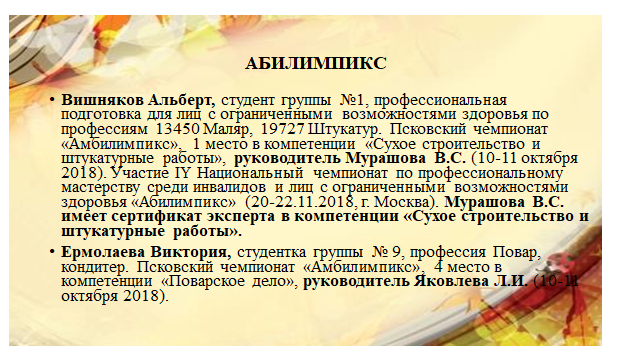 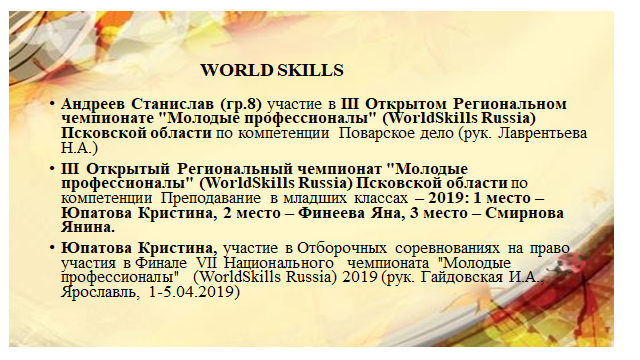 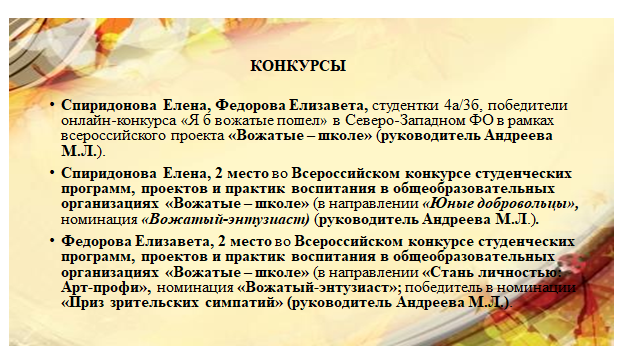 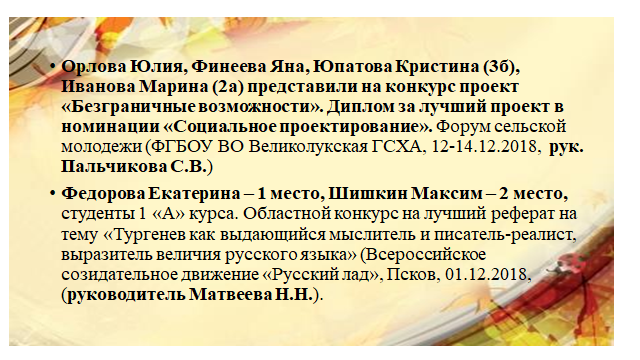 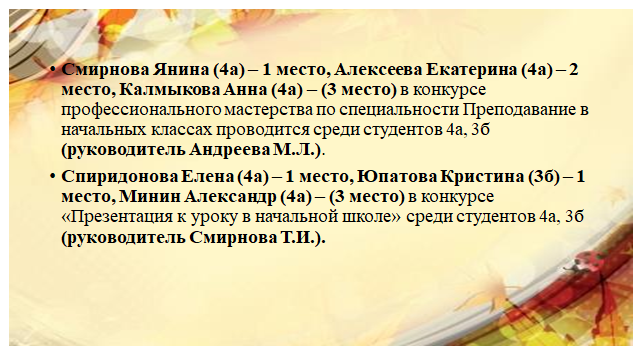 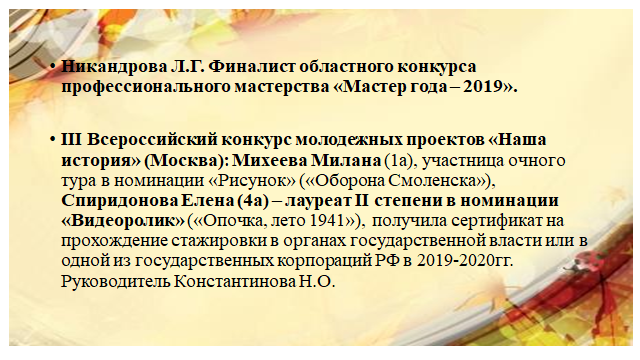 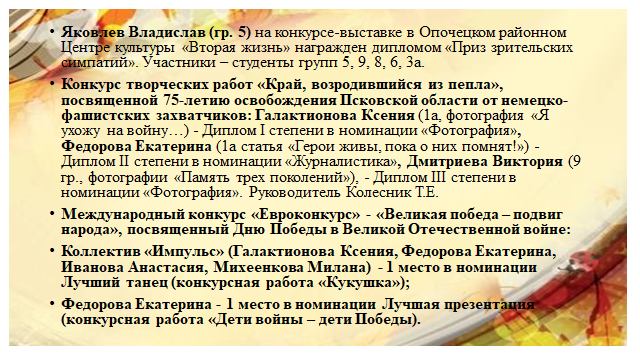 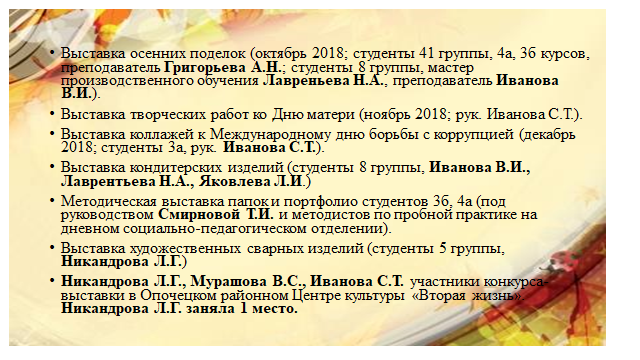 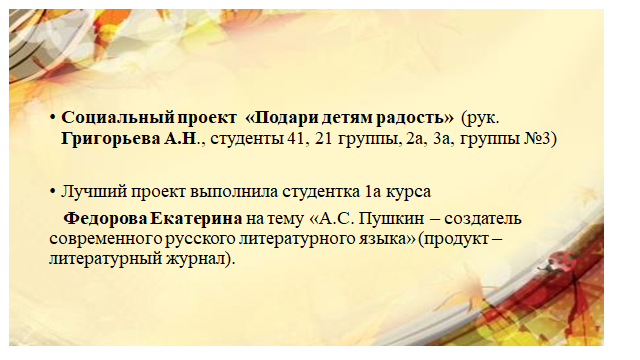 SWOT-анализ деятельности колледжа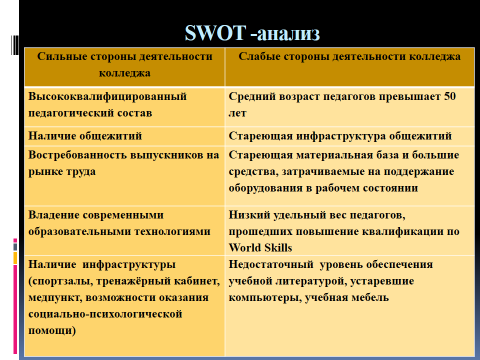 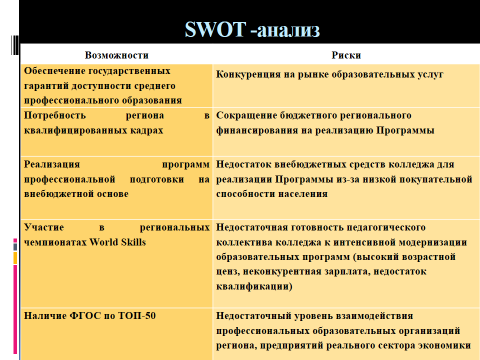 Исходя из анализа внутренней и внешней среды колледжа, определены стратегические цели, задачи развития и риски реализации программы.4. Риски реализации программыАналитическое состояние образовательной среды колледжа (SWOT-анализ представлен выше) позволило определить его конкурентные преимущества на рынке образовательных услуг и рынке труда Псковской области: - высокий коэффициент востребованности выпускников колледжа; - высокий педагогический потенциал работников колледжа; - материально-техническая база колледжа; - эффективность отношений с социальными партнерами, способствующих повышению имиджа колледжа. Вместе с этим сохраняется ряд «рисков». Нормативные  правовые  риски: - отсутствие нормативных актов по государственной системе мотивации работодателей к участию в развитии профессионального образования.Финансово-экономические  риски:-невысокий уровень оплаты труда рабочих в регионе, отток рабочей силы в крупные мегаполисы;- старение учебно-материальной и технической базы; - состояние зданий и коммуникаций, требующих значительных капитальных    вложений на капитальный и текущий ремонты;- сокращение  бюджетного финансирования в связи с кризисом;- недостаток внебюджетных средств колледжа.Социальные  риски:-недостаточный уровень взаимодействия  профессиональных образовательных организаций региона, предприятий реального сектора экономики;- недостаточная готовность педагогического коллектива колледжа к интенсивной модернизации образовательных программ (высокий возрастной ценз,неконкурентная зарплата, недостаток  квалификации)- старение педагогических кадров и связанные с этим проблемы внедрения инновационных технологий.Организационные  и  управленческие  риски:    -  сокращение штатов при сохранении функций и обязанностей.5. Стратегические цели и задачи колледжа на период 2019-2023 гг.Стратегия Колледжа на период 2019-2023 гг. ориентирована на подготовку специалистов для экономики  Псковской области с учетом программы  развития.	Планируемым результатом стратегии развития Колледжа является повышение конкурентоспособности образовательной организации. Основными стратегическими целями являются:развитие социального партнерства в сфере образования с целью развития материально-технической базы колледжа  и повышения качества результатов обучения,апробации сетевых форм реализации образовательных услуг,совершенствование системы управления Колледжа на базе реализации принципов эффективного использования материальных ресурсов, человеческого, социального и интеллектуального капитала, совершенствование материальной базы и её эффективное использование,формирования эффективных механизмов и процедур мониторинга качества, в том числе, по стандартам WorldSkills и Абилимпикс;формирование профессионально-ориентированной социокультурной воспитательной среды,использование современных информационно-коммуникационных технологий.6. Ожидаемые  результаты	Реализация Программы развития ГБПОУ  ПО «Опочецкий индустриально-педагогический колледж» позволит обеспечить:1. Повышение конкурентоспособности и профессиональной мобильности выпускников на рынке труда,  (90% выпускников получат базовый и  повышенный разряд по профессии;  90% выпускников с учётом призванных в армию и продолжающих обучение будут трудоустраиваться в первый год после выпуска);2. Достижение соответствия между образовательными и профессиональнымиинтересами личности, потребностями рынка труда, объёмами подготовки специалистов различных профилей, профессиональными стандартами, обеспечение гибкости организации обучения за счет реализации индивидуальных траекторий обучения, электронного обучения, дистанционных образовательных технологий (выполнение плана приёма по востребованным профессиям и специальностям, выявленным на основе прогноза кадровых потребностей региона; переобучение безработных граждан, граждан предпенсионного возраста и др. категорий граждан, расширение перечня программ профессиональной подготовки, дополнительных профессиональных программ, дополнительных общеобразовательных программ); количество выпускников программ СПО Организации, успешно сдавших демонстрационный экзамен по стандартам Ворлдскиллс, составит 17 чел.3.Концентрацию образовательных ресурсов для реализации задач  подготовки высококвалифицированных специалистов/рабочих.Укрепление связи системы профессионального образования с работодателями, повышение эффективности сотрудничества субъектов социального партнерства, (организация сетевого взаимодействия Колледжа, работодателей, др. участников образовательного пространства, участие работодателей в проведении общественной аккредитации колледжа     и профессионально-общественной аккредитации образовательных программ   колледжа; участие работодателей в содержании образовательных программ, в профессиональной практике).Доля рабочих дней в году, в которые оборудование учебных мастерских по пяти компетенциям: Преподавание в младших классах, Дошкольное воспитание, Преподавание технологии, Социальная работа, Медицинский и социальный уход,  будет задействовано в реализации образовательных программ всех видов и типов (включая программы в сетевой форме) составит 75%, доля сотрудников организации, занятых в использовании и обслуживании материально-технической базы мастерских, прошедших повышение квалификации на присвоение статуса эксперта демонстрационного экзамена, составит 9 %; количество педагогических работников сторонних организаций, прошедших повышение квалификации по разработанным программам повышения квалификации с использованием электронного обучения, ДОТ, составит 20 чел.;Количество разработанных программ профессионального обучения, ДПО предусматривающих использование электронного обучения, ДОТ, составит 3 ед.;Количество разработанных программ модулей, дисциплин по профессиям/специальностям, предусматривающих проведение демонстрационного экзамена, составит 9 ед.; Количество разработанных программ модулей, дисциплин по профессиям/ специальностям, предусматривающих использование электронного обучения, ДОТ, составит 5 ед.4.Формирование социокультурной среды колледжа дляпрофессионального самоопределения и творческой самоактуализации личности, развития возможностей для студентов приобретать социальный опыт через реализацию  социально-профессиональных проб в системе должностно-ролевого студенческого самоуправления (100% желающих студентов смогут заниматься в кружках и спортивных секциях, участвовать в социальных и исследовательских  проектах, конкурсах, конференциях, смотрах, выставках, соревнованиях, в том числе,  с использованием оборудования учебных мастерских по пяти компетенциям: Преподавание в младших классах, Дошкольное воспитание, Преподавание технологии, Социальная работа, Медицинский и социальный уход);5.Улучшение  социально-психологического климата в коллективах студентов и преподавателей колледжа, повышение уровня удовлетворённости  выпускников качеством образования (100% нуждающихся студентов смогут проживать в благоустроенном общежитии; 100% нуждающихся студентов получат психолого-педагогическую помощь), обеспечение гибкости организации обучения за счет реализации индивидуальных траекторий обучения студентов;6.  Систематизацию  работы  коллектива по созданию  системы мониторинга качества образования, в частности, системы отслеживания уровня сформированности компетенций, в том числе, по стандартам WorldSkills и Абилимпикс, демонстрационный экзамен;7. Расширение  сферы использования  информационно - коммуникационных технологий в образовательном процессе и управленческой деятельности, в том числе, с использованием оборудования учебных мастерских по пяти компетенциям: Преподавание в младших классах, Дошкольное воспитание, Преподавание технологии, Социальная работа, Медицинский и социальный уход  (100% студентов получат возможность выхода в Интернет  на занятиях и в самостоятельной работе; 100% студентов и их родителей  реализуют возможность получать необходимую информацию о работе колледжа, его материально-технической   и нормативно-правовой базе, в том числе через сайт колледжа;  расширится сфера применения электронного документооборота, расширятся возможности дистанционных образовательных технологий).Количество образовательных программ СПО, реализуемых с использованием материально- технической базы мастерских по пяти компетенциям:  Преподавание в младших классах, Дошкольное воспитание, Преподавание технологии, Социальная работа, Медицинский и социальный уход,  составит 3 ед.; количество программ профессионального обучения, реализуемых с использованием материально- технической базы мастерских,оставит 4 ед.; количество программ повышения квалификации и переподготовки рабочих и служащих, реализуемых с использованием материально-технической базы мастерских, составит 5 ед.; количество дополнительных общеобразовательных программ для детей и взрослых, реализуемых с использованием материально- технической базы мастерских, составит 5 ед.Концептуальное обоснование программы развитияВ основе концепции программы развития лежит идея становления многопрофильного, многоуровневого образовательного учреждения среднего профессионального образования способного предоставлять качественные образовательные услуги в соответствии с социальным заказом,  том числе, стандартами WorldSkills и Абилимпикс.7.1. Миссия колледжа: подготовка квалифицированных  рабочих и специалистов к самостоятельному выполнению видов профессиональной деятельности (в соответствии с ФГОС, стандартами WorlsSkills и профессиональными стандартами), конкурентоспособного на региональном рынке труда, готового к постоянному профессиональному росту, социальной и профессиональной мобильности, со сформированными гражданскими качествами личности в соответствии с запросами и потребностями региональной экономики и социокультурной политики.7.2. Модель социального партнёрства7.3.  Модель деятельности Колледжана основе договоров о сетевом взаимодействииВ результате реализации модели сетевого взаимодействия образовательная организация сможет более качественно выполнять социальный заказ общества.8. Социальный заказ обществаРеализация стратегического плана Колледжа и достижение в период 2019-2023 гг. планируемого результата включает  реализацию направлений деятельности.9. Направления реализации программы развитияРазвитие системы социального партнерства.Формирование  сетевой формы реализации образовательных программ. Совершенствование  материально-технической базы и учебно-методического обеспечения образовательного процесса Колледжа.Развитие кадрового потенциала Колледжа. Мониторинг и оценка качества образовательных услуг. Совершенствование   социокультурной среды.Мониторинг эффективности развития Колледжа Программа развития утверждена на педагогическом совете (протокол от 26.11.2019   №09) Полное наименованиеПрограмма  развития ГБПОУ ПО « Великолукский лесотехнический  колледж»на 2020-2025 годыОснование для разработкиФедеральный закон Российской Федерации от 29 декабря 2012 г. N 273-ФЗ «Об образовании в Российской Федерации»Уставколледжа;Государственная программа Российской Федерации «Развитие образования» на 2019-2025 гг.Концептуальныеосновы развитияПрограмма составлена в соответствии с целями, задачами федеральной целевой программы развития образования в Российской Федерации на 2016-2020 гг. и основывается на следующих принципах:развитие образовательной среды; непрерывное развитие наиболее эффективных форм и механизмов взаимодействия с работодателями в рамках проектирования и реализации образовательных программ,мобильность и адаптивность образовательных программ, предполагающая гибкое реагирование на изменения внешней среды,совершенствование подготовки кадров по наиболее востребованным профессиям и специальностям среднего профессионального образования (подготовка кадров по 50 наиболее востребованным и перспективным профессиям и специальностям профессионального образования в соответствии с мировыми стандартами и передовыми технологиями), среди которых имеются профессии, по которым ведётся подготовка в колледже:сварщик, электромонтажник, повар, кондитер;непрерывность образования, предполагающая преемственность с другими образовательными уровнями и развитие системы дополнительного профессионального образования,обеспечение соответствия материально-технической базы колледжа современным требованиям, совершенствование механизмов и форм  взаимодействия через развитие сетевых форм реализации образовательных услуг.ИсполнителипрограммыПедагогический коллектив и все сотрудники колледжа, студенты и их родители,  работодатели (предприятия и организации) - субъекты социального     партнерства.Цели и задачиОсновной целью Программы является создание условий для эффективного развития колледжа, направленного на обеспечение доступности качественного образования, отвечающего требованиям современного инновационного социально ориентированного развития Российской Федерации. Для достижения указанной цели необходимо решить следующие задачи:осуществлять образовательную деятельность по образовательным программам среднего профессионального образования, профессионального обучения и дополнительным профессиональным программам (программам повышения квалификации и программам профессиональной переподготовки) на уровне, соответствующем мировым стандартам.обеспечить совершенствование системы управления колледжем на базе реализации принципов эффективного использования материальных ресурсов, человеческого, социального и интеллектуального капитала, а также с учетом современных рекомендаций в области эффективного менеджмента образовательных организаций,совершенствовать материальную базу Колледжа, ориентированную на подготовку специалистов по востребованным специальностям,повысить эффективность использования учебно-лабораторного оборудования учебных мастерских по специальностям «Лесное и лесопарковое хозяйство и садово – парковое и ландшафтное строительство »создать условия для расширения перечня реализуемых программ профессионального обучения и реализации дополнительных общеобразовательных и профессиональных программ для детей и взрослых;сформировать эффективныемеханизмы и процедуры мониторинга качества образования, обеспечить условия для более объективной оценки компетенций и квалификаций обучающихся и слушателей для повышения профессиональной подготовки педагогических работников колледжа, создать условия для проведения аттестации в форме демонстрационного экзамена; оптимизировать процессы профориентационной работы по привлечению учащейся молодежи на лесные  специальности и в рабочие профессии, обеспечение сопровождения профориентационных мероприятий обучающихся колледжа и абитуриентов;оптимизировать процессы трудоустройства, адаптации выпускников, повышение мотивации к труду,внедрить в образовательный процесс современные педагогические, информационно-коммуникационные технологии, увеличить количество программ всех видов, предусматривающих их использование Источники финансированиясредства областного бюджета;средства, полученные от внебюджетной деятельности колледжа;Сроки, этапыреализациипрограммыОбщие сроки реализации программы: 2020-2025гг. Первый  этап (2020-2022 гг.)реализация запланированных мероприятий,  мониторинг и оценка качества реализации программы с целью выявления узких мест в работе колледжа, выработки корректирующих действий и определения новых актуальных направлений дальнейшего развития колледжа.Второй  этап (2023-2025 г.)– анализ реализации программы, определение направлений дальнейшего развития КолледжаОжидаемые конечные результаты реализации ПрограммыНа уровне управления:концентрация образовательных ресурсов для реализации задач  подготовки высококвалифицированных специалистов/рабочих; совершенствование горизонтальных и вертикальных связей между всеми процессами работы колледжа;активизация процесса привлечения работодателей в систему подготовки специалистов с целью приближения учебного процесса к реальным производственным условиям;обновление и эффективное использование материально-технической базы колледжа;формирование комплексной системы профессиональной ориентации и сопровождения профессиональной карьеры молодежи.разработка новых дополнительных профессиональных программ (программам повышения квалификации и новых дополнительных профессиональных программ профессиональной переподготовки по квалификациям: развитие сетевого взаимодействия с Комитетом природопользовании  разных уровней (лесничествами, профессиональными организациями) и организациями-работодателями в Псковской области, в том числе с целью создания условий для проведения независимой оценки качества подготовки выпускников;повышать квалификацию педагогических кадров колледжа по использованию современного оборудования в образовательном процессе;На уровне студента:формирование выпускника, востребованного работодателем, обладающего высоким уровнем развития общих и профессиональных компетенций, в том числе по стандартам WorldSkills;создание мотивации у выпускника на успешность в карьере и жизни,высокий уровень востребованности выпускников,оптимизация процессов профессиональной адаптации выпускников.На уровне преподавателя:совершенствование образовательных технологий в подготовке кадров,постоянное повышение квалификации;формирование системы мониторинга уровня сформированности  компетенцийстудентов;внедрение новых методов и средств реализации  образовательного процесса (программы с использованием электронного обучения и дистанционных образовательных технологий, организация и проведение демонстрационного экзамена) .На уровне партнеров:удовлетворение потребностей в профессиональных кадрах, обладающих необходимыми для предприятий профессиональными компетенциями.разработка и реализация сетевых моделей использования образовательных и материально-технических ресурсов колледжа и партнерских предприятий, организаций.Учебные года % успеваемостиКачественная успеваемостьСредний балл2017- 18уч.г.95723.82018- 19уч.г.96713.72019- 20уч.г.94753.82020-21 уч.г.98764.0П/П№НаименованиеКачественная успеваемость, %Качественная успеваемость, %Качественная успеваемость, %П/П№НаименованиеУчебная практика Производственная практика Преддипломная практика35.02.01. «Лесное и лесопарковое хозяйство»35.02.01. «Лесное и лесопарковое хозяйство»35.02.01. «Лесное и лесопарковое хозяйство»35.02.01. «Лесное и лесопарковое хозяйство»35.02.01. «Лесное и лесопарковое хозяйство»ПМ-01Лесоразведение   и воспроизводство  лесов9189Лесовосстановление80Уход за лесами75ПМ-02 Охрана   и защита  леса8990Охрана лесов74Защита лесов69 ПМ-03Организация  использование  лесов9885Заготовка древесины69Заготовка живицы77Использование лесов для рекреационной деятельности84 ПМ-04Проведение работ по лесоустройству и таксации9694Лесная таксация89Лесоустройство94ПМ-05Рабочие профессии: ЛесоводСредний показатель71949035.02.12. «Садово – парковое и ландшафтное строительство»35.02.12. «Садово – парковое и ландшафтное строительство»35.02.12. «Садово – парковое и ландшафтное строительство»35.02.12. «Садово – парковое и ландшафтное строительство»35.02.12. «Садово – парковое и ландшафтное строительство»ПМ-01Проектирование объектов садово-паркового и ландшафтного строительства.6589ПМ-02Ведение работ по садово-парковому и ландшафтному строительству749298ПМ-03Внедрение современных технологий садово-паркового и ландшафтного строительства809896ПМ-04Рабочие профессии: Рабочий зеленого хозяйства91Средний показательСредний показатель789397Итого:Итого:759493№ п/пБаллы по 5-бальной шкалеКритерииСредний балл1.Обеспечением доступа и возможности выхода в сеть Интернет Вашего ребенка 4.02.Условиями, созданными в колледже, для сохранения и укрепления здоровья Вашего ребенка Удовлетворены ли Вы объемом знаний и качеством преподавания3,73.Организацией и качеством питания в столовой (если Ваш ребёнок питается)3,04.Учетом индивидуальных особенностей и возможностей Вашего ребенка в образовательном процессе3,85.Перечнем и качеством кружков, секций3,86.Предоставляемой колледжем возможностью реализации творческих способностей, познавательных и физкультурно-спортивных интересов Вашего ребенка (возможность участвовать в предметных олимпиадах конкурсах, спортивных соревнованиях, мастер-классах, конференциях)4,27.Возможностью оказания психолого-педагогической помощи4,28.Возможностью оказания социальной и медицинской помощи 3,89.Обеспечением безопасного пребывания, обучения и воспитания студентов с ограниченными возможностями здоровья и инвалидов3,810.Могли бы Вы положительно оценить доброжелательность и вежливость преподавателей и мастеров производственного обучения колледжа? 100%11.Могли бы Вы положительно оценить компетентность преподавателей и мастеров производственного обучения колледжа?100%12. Удовлетворены ли Вы материально-техническим обеспечением образовательного учреждения77%13.Удовлетворены ли Вы объемом знаний и качеством преподавания предметов?96%14.Готовы ли Вы порекомендовать колледж своим друзьям, родственникам?96%№ п-пУчебный предметФ.И.О и должность преподавателяСпециальность по дипломуКвалификацияКвалификацияКакое учебное заведение закончилКакое учебное заведение закончилКатегорияКатегорияДата прохождения последних курсов повышения квалификацииДата прохождения последних курсов повышения квалификацииСтаж работыСтаж работыСтаж работыСтаж работы№ п-пУчебный предметФ.И.О и должность преподавателяКвалификацияКвалификацияКакое учебное заведение закончилКакое учебное заведение закончилКатегорияКатегорияДата прохождения последних курсов повышения квалификацииДата прохождения последних курсов повышения квалификацииобщийобщийв т.ч.по специальностив т.ч.по специальности1Дендрология, ЛесовосстановлениеШекина Юлия Михайловнаэкономика и управление на предприятииэкономика и управление на предприятииэкономист-менеджерэкономист-менеджерСанкт-Петербургский государственный университет сервиса и экономикиСанкт-Петербургский государственный университет сервиса и экономики--2019201999222Уход за лесами, Заготовка древесины, Заготовка живицыГусева Александра НиколаевнаЛесное хозяйствоЛесное хозяйствоинженер лесного хозяйстваинженер лесного хозяйстваБрянский технологический институтБрянский технологический институтвысшаявысшая20082008585854543Немецкий языкАлександров Александр ПавловичНемецкий язык и литератураНемецкий язык и литературафилолог. Преподаватель немецкого языкафилолог. Преподаватель немецкого языкаПсковский государственный педагогический институтПсковский государственный педагогический институтперваяпервая20172017454528285Физическая культура, ОБЖИванова Татьяна Федоровна, руководитель физического воспитанияФизическая культура и спортФизическая культура и спортспециалист по физической культуре и спортуспециалист по физической культуре и спортуВеликолукская государственная академия физической культуры и спортаВеликолукская государственная академия физической культуры и спортаперваяпервая20202020202019196Экономика организации, Основы менеджмента, Лесная таксацияКожемякина Светлана Викторовнаинженер лесного хозяйстваинженер лесного хозяйствалесное хозяйстволесное хозяйствоЛенинградская лесотехническая академияЛенинградская лесотехническая академиявысшаявысшая20192019414124249Английский языкПолитова Надежда Владимировнаанглийский языканглийский языкучитель английского языка средней школыучитель английского языка средней школыДжамбулский  педагогический институтДжамбулский  педагогический институтперваяпервая4040383810БЖ, Лесное товароведение, гос.управление, экология, Лесоустройство, Лесная таксация, Садовый дизайнПрищеп Наталья Владимировнатехнология деревообработкитехнология деревообработкиинженер-технологинженер-технологВоронежский лесотехнический институтВоронежский лесотехнический институтвысшаявысшая201920193232313111Русский язык и культура речи, ЛитератураЕрегина Марина Альбертовнапреподаватель среднего профессиональногопреподаватель среднего профессиональногоООО «Столичный учебный центр»ООО «Столичный учебный центр»высшаявысшая201820183939393912Химия, биология, Охрана трудаИванова Татьяна Ивановнабиология-химиябиология-химияучитель биологии и химии средней школыучитель биологии и химии средней школыПсковский государственный пединститутПсковский государственный пединститутвысшаявысшая201920193131313113Основы философии, ПОПДМартынова Елена Вячеславовна, заведующая заочным отделениеморганизация управления в машиностроительной промышленностиорганизация управления в машиностроительной промышленностиинженер-экономист по организации управления производстваинженер-экономист по организации управления производстваМосковский институт управленияМосковский институт управлениявысшаявысшая201820182626191914Основы проектирования объектов СПС, Озеленение населенных мест с основами градостроительства, Современные технологии СПСШнитова Марина Николаевнатехник садово-паркового и ландшафтного строительстватехник садово-паркового и ландшафтного строительстваСадово-парковое и ландшафтное строительствоСадово-парковое и ландшафтное строительствоВеликолукский лесотехнический колледжВеликолукский лесотехнический колледж--20212021333315Цветоводство и декоративное древоводство, Основы садово-паркового искусства, Маркетинг ландшафтных услуг, Современные технологии СПСТюттина Ирина Александровналесное и лесопарковое хозяйстволесное и лесопарковое хозяйствоспециалист лесного и лесопаркового хозяйстваспециалист лесного и лесопаркового хозяйстваВеликолукский лесхоз-техникумВеликолукский лесхоз-техникум--2019201935357716История, обществознание, Использование лесов для рекреационной деятельностиГулина Виктория Владимировнаменеджмент организациименеджмент организациименеджерменеджерСанкт-Петербургский государственный университет сервиса и экономикиСанкт-Петербургский государственный университет сервиса и экономики--20202020881117Основы лесной энтомологии, ЛесозащитаРадченко Анна Николаевна, зам. директора по УВРЛесное и лесопарковое хозяйствоЛесное и лесопарковое хозяйствоинженер лесного и лесопаркового хозяйстваинженер лесного и лесопаркового хозяйстваСанкт-Петербургская лесотехническая академияСанкт-Петербургская лесотехническая академиявысшаявысшая201920192626181818Информатика и информационные технологииПолло Александра Вячеславовнаэкономика экономика бакалаврбакалаврПсковский государственный университетПсковский государственный университет--20202020333319Математика, Физика, Астрономия, Топографическое черчение, Основы архитектурной графикиПавловская Алеся Николаевнаэкономика и управление на предприятииэкономика и управление на предприятииэкономист-менеджерэкономист-менеджерСанкт-Петербургский государственный университет сервиса и экономикиСанкт-Петербургский государственный университет сервиса и экономикиперваяпервая201620161313111120Почвоведение, ботаника, Основы ведение хозяйства на особо охраняемых территорияхСмирнова Наталья Владимировнаагроэкологияагроэкологияученый агроном-экологученый агроном-экологВеликолукская государственная сельскохозяйственная академияВеликолукская государственная сельскохозяйственная академияперваяпервая2019201911116621Охрана леса, Основы устройства тракторов и автомобилей, Защита лесов, Охрана лесов, ГеодезияТрифонов Валентин ПетровичЛесное хозяйствоЛесное хозяйствоинженер лесного хозяйстваинженер лесного хозяйстваЛенинградская лесотехническая академия им. С.М. КироваЛенинградская лесотехническая академия им. С.М. Кирова--20192019414111Гибкие навыкиГибкие навыкиГибкие навыкиЛичностные качестваСоциальные навыкиМенеджерские способностисамоорганизацияответственностьдисциплинаспособность к самообразованиюкреативностьгибкостьсистемностьнравственные и правовые установкигражданские качестваскорость адаптации в коллективекоммуникацияработа в командеэмоциональный интеллектуправление временемлидерстворешение проблемкритическое мышление№ п/пНаименование мероприятия, результатаНаименование мероприятия, результатаСроки начала иокончания реализацииСроки начала иокончания реализацииОтветственные за исполнениеЗадача 1. Развитие современной инфраструктуры подготовки кадров в соответствии стребованиями стандартов ВорлдскиллсЗадача 1. Развитие современной инфраструктуры подготовки кадров в соответствии стребованиями стандартов ВорлдскиллсЗадача 1. Развитие современной инфраструктуры подготовки кадров в соответствии стребованиями стандартов ВорлдскиллсЗадача 1. Развитие современной инфраструктуры подготовки кадров в соответствии стребованиями стандартов ВорлдскиллсЗадача 1. Развитие современной инфраструктуры подготовки кадров в соответствии стребованиями стандартов ВорлдскиллсЗадача 1. Развитие современной инфраструктуры подготовки кадров в соответствии стребованиями стандартов Ворлдскиллс1.Оснащение	центров	проведения демонстрационного экзамена  Оснащение	центров	проведения демонстрационного экзамена  ежегодноежегодно  Зам. директора по   УВР2.Создание	мастерской	по«Графический дизайн»компетенции05.202112.2021–Зам. директора по УВРЗадача 2. Создание условий для независимой оценки квалификаций выпускников и населенияЗадача 2. Создание условий для независимой оценки квалификаций выпускников и населенияЗадача 2. Создание условий для независимой оценки квалификаций выпускников и населенияЗадача 2. Создание условий для независимой оценки квалификаций выпускников и населенияЗадача 2. Создание условий для независимой оценки квалификаций выпускников и населенияЗадача 2. Создание условий для независимой оценки квалификаций выпускников и населения3.Оборудование площадки для централизованногопроведения	теоретической	части профессиональных экзаменов Оборудование площадки для централизованногопроведения	теоретической	части профессиональных экзаменов Май-июньежегодноМай-июньежегодно Зам. директора по УВРЗадача 3. Создание современных материально-технических условий для реализацииосновных профессиональных образовательных программ СПО, а также программ ДПОЗадача 3. Создание современных материально-технических условий для реализацииосновных профессиональных образовательных программ СПО, а также программ ДПОЗадача 3. Создание современных материально-технических условий для реализацииосновных профессиональных образовательных программ СПО, а также программ ДПОЗадача 3. Создание современных материально-технических условий для реализацииосновных профессиональных образовательных программ СПО, а также программ ДПОЗадача 3. Создание современных материально-технических условий для реализацииосновных профессиональных образовательных программ СПО, а также программ ДПОЗадача 3. Создание современных материально-технических условий для реализацииосновных профессиональных образовательных программ СПО, а также программ ДПО4.Создание учебных полигонов на базе учебныхмастерских	для	проведения	учебной	практики студентов по специальностям: 35.02.02. и 35.02.12.Создание учебных полигонов на базе учебныхмастерских	для	проведения	учебной	практики студентов по специальностям: 35.02.02. и 35.02.12.09.2021 –09.202209.2021 –09.2022Зам. директора по УВР5.Текущий	ремонт	учебных	кабинетов	илабораторий колледжаТекущий	ремонт	учебных	кабинетов	илабораторий колледжаежегодноежегодноЗам. директора по УВР6Оснащение	учебных		кабинетов и лабораторий современным	оборудованием	(ПК,видеопроекторы, интерактивные доски)Оснащение	учебных		кабинетов и лабораторий современным	оборудованием	(ПК,видеопроекторы, интерактивные доски)ежегодноежегодно Зам. директора по УВР7.Оснащение	учебных	кабинетов и   лабораторийсовременным	программным	обеспечением, интернетомОснащение	учебных	кабинетов и   лабораторийсовременным	программным	обеспечением, интернетомежегодноежегодноЗам. директора по УВР  Задача 4. Создание комфортных и безопасных условий для обучения, проживания, питания идосуга студентов и работников колледжаЗадача 4. Создание комфортных и безопасных условий для обучения, проживания, питания идосуга студентов и работников колледжаЗадача 4. Создание комфортных и безопасных условий для обучения, проживания, питания идосуга студентов и работников колледжаЗадача 4. Создание комфортных и безопасных условий для обучения, проживания, питания идосуга студентов и работников колледжаЗадача 4. Создание комфортных и безопасных условий для обучения, проживания, питания идосуга студентов и работников колледжаЗадача 4. Создание комфортных и безопасных условий для обучения, проживания, питания идосуга студентов и работников колледжа8.Ремонт помещений общежития и их оснащениесогласно дорожной картеРемонт помещений общежития и их оснащениесогласно дорожной карте07.2021 –08.202507.2021 –08.2025Зам. директора по  УВР9.Ремонт	и	обеспечение	аудиторий современноймебельюРемонт	и	обеспечение	аудиторий современноймебелью06.2022 –08.202206.2022 –08.2022  Зам. директора по УВР10.Обеспечение работников колледжа спецодеждойОбеспечение работников колледжа спецодеждойпостояннопостоянноЗам. директора по УВР№ п/пНаименование показателяЕдини ца измеренияЗначение показателяЗначение показателяЗначение показателяЗначение показателяЗначение показателя№ п/пНаименование показателяЕдини ца измерения2021год2022год2023год2024год2025год2.Количество оснащѐнных ЭЦ ЦОК для проведенияпрофессиональных экзаменов (нарастающим итогом)единиц122223.Приобретение	персональных	компьютеров	дляоснащения компьютерных лабораторийединиц в год13131313134.Текущий	ремонт	учебных	кабинетов	илабораторий колледжаединиц335425.Реконструкция помещений общежитияединиц10101010106.Доля	учебных	кабинетов	и	лабораторий,оснащѐнных интерактивной доской, экранами%1010121520№ п/пНаименование мероприятия, результатаСроки начала и окончанияреализацииСроки начала и окончанияреализацииОтветственные за исполнениеЗадача 1. Изучение и внедрение дистанционных образовательных технологий в образовательный процесс колледжаЗадача 1. Изучение и внедрение дистанционных образовательных технологий в образовательный процесс колледжаЗадача 1. Изучение и внедрение дистанционных образовательных технологий в образовательный процесс колледжаЗадача 1. Изучение и внедрение дистанционных образовательных технологий в образовательный процесс колледжаЗадача 1. Изучение и внедрение дистанционных образовательных технологий в образовательный процесс колледжа1.Организация и проведение обучения педагогов колледжа в форме мастер-классов и семинаров по использованию интернет - сервисов и цифровых ресурсов, в т.ч. гугл-класс, zoom, moodle,onlinetestpad, discord, coreapp и других01.202110.2025–Зам. директора по НМИР Методическая служба2.Внедрение дистанционных образовательныхтехнологий в образовательный процесс01.202110.2025–Зам. директора по УВРПредседатели ЦМКЗадача 2. Внедрение электронного обучения в образовательный процесс колледжаЗадача 2. Внедрение электронного обучения в образовательный процесс колледжаЗадача 2. Внедрение электронного обучения в образовательный процесс колледжаЗадача 2. Внедрение электронного обучения в образовательный процесс колледжаЗадача 2. Внедрение электронного обучения в образовательный процесс колледжа3.Разработка		онлайн-курсов	по	учебным дисциплинам	и	МДК	по	специальностям	дляэлектронного обучения01.2021 –10.202501.2021 –10.2025Зам. директора по УВРЗам. директора по НМИР Председатели ЦМК4.Обучение студентов ряду учебных дисциплин и МДК с использованием электронного обучения илиего элементов01.2021 –10.202501.2021 –10.2025Зам. директора по УВР Председатели ЦМКЗадача 3. Создание условий для разработки и использования студентами и преподавателями колледжа цифровых ресурсов: электронной библиотеки колледжа, ЭБС, системы Education, сайта колледжа, собственных цифровых ресурсовЗадача 3. Создание условий для разработки и использования студентами и преподавателями колледжа цифровых ресурсов: электронной библиотеки колледжа, ЭБС, системы Education, сайта колледжа, собственных цифровых ресурсовЗадача 3. Создание условий для разработки и использования студентами и преподавателями колледжа цифровых ресурсов: электронной библиотеки колледжа, ЭБС, системы Education, сайта колледжа, собственных цифровых ресурсовЗадача 3. Создание условий для разработки и использования студентами и преподавателями колледжа цифровых ресурсов: электронной библиотеки колледжа, ЭБС, системы Education, сайта колледжа, собственных цифровых ресурсовЗадача 3. Создание условий для разработки и использования студентами и преподавателями колледжа цифровых ресурсов: электронной библиотеки колледжа, ЭБС, системы Education, сайта колледжа, собственных цифровых ресурсов5.Структурирование	учебных	материалов	иразмещѐние в цифровом виде на сайте колледжа    https: //vltk.ruежегодноежегодноЗам. директора по НМИРАдминистратор доп. обр. Методическая служба6.Развитие единой базы открытой информационнойсистемы  09.202009.2025–Зам. директора по НМИРМетодист7.Разработка цифровых ресурсов для электроннойбиблиотеки колледжа.09.2021 –09.202509.2021 –09.2025Зам. директора по НМИРЗав. библиотекой8.Актуализация ОПОП в соответствии с ФГОС и размещение на сайте колледжа.01.2021 –04.202201.2021 –04.2022Зам. директора по НМИР МетодистПредседатели ЦМК9.Использование в образовательном процессе ресурсов ЭБС: ЭОС «Русское слово», IPRBOOKS идр.постояннопостоянноЗам. директора по НМИР Председатели ЦМКПреподаватели10.Создание собственных цифровых образовательных ресурсов (видеоуроки, презентации, разработка, сканирование документов, создание исопровождение сайтов преподавателей)постояннопостоянноЗам. директора по УВР Председатели ЦМК Преподаватели11.Оснащение учебных кабинетов и лабораторий современным	оборудованием		(ПК, видеопроекторы,		интерактивные	доски),программным обеспечением, интернетомежегодноежегодноЗам. директора по АХЧ Зам. директора по УВР Инженер-программистЗадача 4 Развитие локальных сетей колледжаЗадача 4 Развитие локальных сетей колледжаЗадача 4 Развитие локальных сетей колледжаЗадача 4 Развитие локальных сетей колледжаЗадача 4 Развитие локальных сетей колледжа12.Цифровизация	управленческой	деятельности,внедрение электронного документооборота01.2021 –12.202201.2021 –12.2022Зам. директора по УВРИнженер-программист13.Обеспечение	бесперебойной	работы	локальныхсетей колледжапостояннопостоянноИнженер-программист№ п/пНаименование показателяЕдини ца измере нияЗначение показателяЗначение показателяЗначение показателяЗначение показателяЗначение показателя№ п/пНаименование показателяЕдини ца измере ния2021год2022год2023год2024год2025год1.Доля	студентов,	охваченных	обучением	с использованием дистанционных образовательныхтехнологий%8085901001002.Доля	студентов,	охваченных	обучением	сиспользованием электронного обучения%10203040503.Приобретение	персональных		компьютеров	и программного		обеспечения	для	оснащениякомпьютерных лабораторийединиц13131313134.Доля	учебных	кабинетов	и	лабораторий,оснащѐнных мультимедиа-системой%30354045505.Доля студентов, использующих в образовательной деятельности федеральную информационно- сервисную платформу цифровой образовательной среды (при условии создания и внедрения федеральной	информационно-сервиснойплатформы)%30405060906.Доля студентов, для которых формируется цифровой образовательный профиль с использованием федеральной информационно- сервисной платформы цифровой образовательной среды (федеральных цифровых платформ, информационных систем и ресурсов), между которыми	обеспечено	информационное взаимодействие (при условии создания и внедрения федеральной информационно-сервиснойплатформы)%3040506090№ п/пНаименование мероприятия, результатаСроки начала и окончанияреализацииОтветственные за исполнениеЗадача 1. Гражданско-патриотическое воспитаниеЗадача 1. Гражданско-патриотическое воспитаниеЗадача 1. Гражданско-патриотическое воспитаниеЗадача 1. Гражданско-патриотическое воспитание1.Организация и проведение мероприятий, посвященных Дню солидарности в борьбе с терроризмом и Дню окончания Второй мировой войны: классный час,митинг, возложение цветовсентябрь ежегодноЗам. директора по УВР  2.Празднование Дней воинской славы России:День народного единства;День Героев России;День полного освобождения Ленинграда от фашистской блокады;День защитника Отечества;День Победы;и другиеежегодно ноябрьдекабрь январьфевраль майЗам. директора по УВР  3.Организация и проведение мероприятий разного уровня, направленных на гражданско-патриотическое воспитание:Неделя конституции;Квест «Бравый боец всегда молодец!»Круглый стол «Я выбираю»;Митинг – концерт «Бессмертный полк»;Научно-практическая конференция «История российской государственности» и другиеежегоднодекабрь февраль март апрель июньЗам. директора по УВР  4.Организация работы кружка «Основы военныхзнаний»ежегодноПедагог-организатор5.Организация и проведение встреч студентов-призывников с офицерами военкоматов, студентами, отслужившими срочную службуежегодноПедагог-организатор6.Подготовка студентов к участи в мероприятиях разного уровня по гражданско-патриотическойтематике: конференции, акции, конкурсы, квесты и пр.ежегодноПедагоги-организаторы7.Участие в Днях призывника, проводимых в рамках работы районного комитета по молодежной политике(по плану Администрации Кировского района)ежегодноПедагог-организатор8.Реализация социальных проектов гражданско-патриотической направленностиежегодноЗам. директора по УВРЗадача 2. Профессионально-ориентирующее воспитаниеЗадача 2. Профессионально-ориентирующее воспитаниеЗадача 2. Профессионально-ориентирующее воспитаниеЗадача 2. Профессионально-ориентирующее воспитание1.Проведение профессиональных консультаций, бесед,тренингов, мастер-классов, круглых столов, семинаровежегодноПредседатели ЦМК2.Организация и проведение мероприятий разного уровня:предметные олимпиады:Межрегиональная	олимпиада	по	компьютерной графике, дизайну и программированию;Региональная олимпиада по английскому языку;Областная дистанционная олимпиада по математике и др.конкурсы профессионального мастерства;неделя специальности;ежегодно ноябрьмарт апрельЗам.директора по УВРнаучно-практические конференции:нпк «Наука и творчество – ЕКТС»;Всероссийская	студенческая	НПК	«Наука, творчество, молодежь - СПО»;выставки.апрель май3.Подготовка студентов к участию в мероприятияхразного уровня профессионально-ориентирующей тематики:конкурсы профессионального мастерства;конференции;выставки;Региональный и Национальный чемпионаты«Молодые профессионалы» (WorldSkills Russia)ежегодноПредседатели ЦМКПреподаватели4.Организация и проведение экскурсий на предприятия(учреждения) по профилю специальности.ежегодноПреподаватели5.Организация и проведение дней открытых дверейежегодно Зам. директора по УВР6.Организация и проведение вечеров встречвыпускниковежегодноПредседатели ЦМК7.Участие в ярмарке вакансийежегодноЗам. директора по УВР8.Реализация программ дополнительного образованиядля студентов, привлечение студентов к проведению профориентационной работыежегодноЗам. директора по УВР9.Организация работы службы трудоустройствавыпускниковежегодно Зам. директора по УВРЗадача 3. Спортивное и здоровьесберегающее воспитаниеЗадача 3. Спортивное и здоровьесберегающее воспитаниеЗадача 3. Спортивное и здоровьесберегающее воспитаниеЗадача 3. Спортивное и здоровьесберегающее воспитание1.Организация и проведение «Месячникабезопасности»: антитеррористическая,информационная, противопожарная, санитарно- эпидемиологическая безопасность, профилактика детского дорожно-транспортного травматизма,безопасности на водных объектахежегодносентябрь - октябрьЗам. директора по УВР  Руководитель физ. воспитания  2.Подготовка студентов к участию в мероприятияхразного уровня, направленных на пропаганду здорового образа жизниежегодноПедагоги-организаторы3.Организация и проведение социально-психологического тестирования обучающихсяежегодноЗам. директора по УВР Соц. педагог 4.Организация и проведение акции «За здоровье и безопасность наших детей», профилактикадевиантного поведенияежегодноЗам. директора по УВР  Соц. педагог5.Организация и проведение мероприятий в рамкахМеждународного дня борьбы со СПИДом, акция«Выбери жизнь»декабрь,ежегодноЗам. директора по УВРСоц. педагог6.Организация, проведение и участие в региональных ивсероссийских антинаркотических акциях, мероприятия по профилактике токсикоманииежегодноЗам. директора по УВРСоц. педагог7.Организация и проведение акций «Здоровым бытьздорово!», «Месячника Трезвости», дней здоровья, уроков здоровьяежегодноЗам. директора по УВРСоц. педагог8.Организация и проведения «Дня Донора»ежегодноноябрь, апрельЗам. директора по УВРСоц. педагог9.Организация и проведение мероприятий по вопросамправил дорожного движения и профилактики ДТП, правил безопасности на железнодорожном транспортеежегодноЗам. директора по УВРСоц. педагог10.Организация и проведение мероприятий,направленных на борьбу с курением, акция «Курить не модно - дыши свободно»ежегодноЗам. директора по УВРСоц. педагог11.Участие в районной военно-спортивной игре«Зарница»ежегодноРуководитель физ.воспитания12.Проведение спортивных игрежегодноРуководитель физ.воспитания13.Организация работы спортивных секций:волейбол;баскетболежегодноРуководитель физ.воспитания14.Организация и участие в спортивныхмероприятиях районного, городского и областного уровней: «Лыжня России», «Кросс нации» и др.ежегодноРуководитель физ.воспитания15.Межведомственная профилактическая акция«Подросток»Май-сентябрь, ежегодноЗам. директора по УВРЗадача 4. Экологическое воспитаниеЗадача 4. Экологическое воспитаниеЗадача 4. Экологическое воспитаниеЗадача 4. Экологическое воспитание1.Организация, проведение и участие в мероприятияхразного уровня, посвященных вопросам экологии и формированию установок на природосберегательное поведениеежегодноЗам. директора по УВРСоц. педагог2.Экологические субботникиежегодноЗам. директора по УВР3.Организация и проведение акции «Сохраним лес» -посадка саженцев деревьев во дворе колледжаоктябрь,ежегодноЗам. директора по УВР4.Организация и проведение акции «День экологии»:конкурс рисунков «Берегите нашу планету»практика по сортировке мусораежегодноЗам. директора по УВРЗадача 5. Развитие студенческого самоуправленияЗадача 5. Развитие студенческого самоуправленияЗадача 5. Развитие студенческого самоуправленияЗадача 5. Развитие студенческого самоуправления1.Организация и планирование работы СоветаобучающихсяежегодноЗам. директора по УВР2.Проведение ежеквартальных заседаний Советаобучающихся, командообразующие мероприятия: тренинги, круглые столы, выезды студенческого активапостоянноЗам. директора по УВР3.Создание в группах органов самоуправлениясентябрь,ежегодноКлассные руководителигрупп4.Проведение «Недели Первокурсника», посвящение встуденты. Мероприятия в группах «Посвящение в студента специальности…»октябрь,ежегодноЗам. директора по УВР5.Организация и проведение «Дня студенческогосамоуправления»март,ежегодноЗам. директора по УВР6.Участие в работе Совета по профилактикеправонарушенийежегодноЗам. директора УВР,7.Организация работы студенческих средств массовойинформации:подготовка материалов на сайт колледжа по учебно-воспитательной работе и студенческой жизни в колледжевыпуск общеколледжной газеты «Вести ЕКТС»ежегодноЗав. отделением по ВР,Педагоги-организаторы8.Мониторинг и стимулирование активности студентов, организация работы страницы «Студенческая жизнь»на сайте колледжасентябрь, ежегодноЗав. отделением по ВР, Педагоги-организаторы9.Организация студенческого совета в общежитииежегодноЗам. директора по УВРЗадача 6. Культурно-творческое воспитаниеЗадача 6. Культурно-творческое воспитаниеЗадача 6. Культурно-творческое воспитаниеЗадача 6. Культурно-творческое воспитание1.Организация посещений объектов музейного показа,спектаклей, лекций, выставок, кинолекций, тренинговежегодноКл. руководители2.Организация работы коллективов художественнойсамодеятельности и клубов по интересам:театральная студия «Фантазия»;вокальная студия «Шайн»;танцевальный кружок;школа моделей;пресс-центр;клуб «Агитка»ежегодноЗав. отделением по УВР,педагоги-организаторы3.Участие в районных, городских и областныхфестивалях и конкурсах самодеятельного художественного творчества студентовежегодноЗав. отделением по ВР,педагоги-организаторы4.Организация и проведение концертов к памятнымдатам:23 февраля;8 марта;9 мая и др.ежегодноЗав. отделением по ВР,педагоги-организаторы5.Организация и проведение тематических мероприятий:День учителя;День студента;Мистер и Мисс ЕКТС;Новая звезда;Конкурс чтецов;Филармонические уроки;Битва хоров;КВН;Фестиваль талантов на иностранном языке;День отличника и активиста и др.ежегодноЗав. отделением по ВР,педагоги-организаторы6.Мероприятия в общежитии:«Посвящение в общежитики»;«Новый год»;«Мартофлер»;«Масленница»;«Прощание с общежитием»ежегодноВоспитатель общежитияЗадача 7. Нравственно - правовое воспитаниеЗадача 7. Нравственно - правовое воспитаниеЗадача 7. Нравственно - правовое воспитаниеЗадача 7. Нравственно - правовое воспитание1.Организация и проведение общеколледжныхмероприятий по изучению основ государственнойежегодноЗам. директора по УВРсистемы РФ, Конституции РФ, государственнойсимволики, прав и обязанностей граждан РФ, Декларации о правах человека2.Мониторинг социальных сетей студентов дляпрофилактики девиантного, суицидального поведения, причастия к экстремистским группам идеструктивным религиозным и молодежным субкультурным организациямежегодноЗам. директора по УВР3.Организация и проведение «Единого дняпрофилактики», акций «Осторожно, экстремизм!»,«Безопасный Интернет»октябрь,ежегодноЗам. директора по УВР4.Беседы, круглые столы по профилактике принятияучастия в несанкционированных митингах и демонстрацияхежегодноЗам. директора по УВР5.Мероприятия по профилактике преступности в среденесовершеннолетнихежегодноЗам. директора по УВР6.Организация работы волонтерского движения:Волонтерский клуб «Забота»ежегодноПедагог-организатор7.Проведение и участие в акциях по направлению волонтерской деятельности:Молодежная городская конференция «Мы добровольцы»Акция «10000 добрых дел в один день» Акция «Собери радугу»Акция «Будь...»Акция «Подари улыбку»Акция «Спешите делать добро» День донораАкция «Чистый берег»Акции « Дорогами добра», посвященной Дню пожилого человека и другиеежегодноПедагог- организатор8.Сотрудничество клуба «Забота» с школой-интернатом,детским домом и центром социальной помощи населению Кировского районаежегодноПедагог-организатор9.Районные волонтерские сборы для актива отрядовУСПО «Волонтер – гражданская позиция»ежегодноПедагог-организатор10.Участие в районных, городских и областных акцияхпо направлениям волонтерской движения.ежегодноПедагог-организатор11.Организация работы Совета по профилактикеправонарушенийежегодноЗам. директора по УВР12.Организация родительских собраний, в том числе:организация и проведение родительского собрания групп 1 курса;организация и проведение родительских собраний групп старших курсов;индивидуальная помощь родителямежегодноКл. руководителиЗадача 8. Бизнес - ориентирующее воспитание (молодежное предпринимательство)Задача 8. Бизнес - ориентирующее воспитание (молодежное предпринимательство)Задача 8. Бизнес - ориентирующее воспитание (молодежное предпринимательство)Задача 8. Бизнес - ориентирующее воспитание (молодежное предпринимательство)1.Организация и проведение мероприятий на уровнеколледжа	по	формированию	навыков предпринимательской деятельности студентов:студенческая	научно-практическая	конференция«Начинающий предприниматель»;конкурс бизнес-проектов «Стартап»;ежегодноЗам. директора по УВР-	деловые	встречи,	круглые	столы,	семинары	спредпринимателями,	бизнес-экспертами, инноваторами2.Участие в мероприятиях разного уровня:- конференции;мастер-классы, семинары, бизнес - тренинги;конкурсы и др.ежегодноПреподаватели3.Организация	работы	кружка	«Основыпредпринимательской деятельности»ежегодноПедагог-организатор№ п/пНаименование показателяЕдини цаизмере нияЗначение показателяЗначение показателяЗначение показателяЗначение показателяЗначение показателя№ п/пНаименование показателяЕдини цаизмере ния2021год2022год2023год2024год2025год1.Количество	воспитательных	мероприятий,проводимых на уровне страны, области, городаЕд.555662.Количество	воспитательных	мероприятий,организуемых и проводимых на уровне колледжаЕд.26272828303.Количество		воспитательных		внеурочных мероприятий,	проводимых	на	уровне	учебнойгруппыед.42434445464.Количество творческих кружков, студий, клубовЕд.233345.Доля студентов, вовлеченных в работу творческих кружков, студий, клубов от общей численностистудентов колледжа%581216206.Количество	спортивных	и	физкультурно-оздоровительных секций и клубовЕд.223337.Доля студентов, занимавшихся в течение учебного года в  физкультурно-оздоровительных секциях  иклубах от общей численности студентов колледжа%491417208.Доля студентов, принимавших участие впредметных олимпиадах, олимпиадах и конкурсах профессионального мастерства, научно- практических конференциях разного уровня от общей численности студентов колледжа%20253035409.Доля студентов, принимавших участие в работеСовета	обучающихся	от	общей	численности студентов колледжа%71011131510.Количество	мероприятий,	организованныхСоветом обучающихсяЕд.121415151611.Доля	студентов,	вовлеченных		в	работу волонтерского	клуба	«Забота»	от		общейчисленности студентов колледжа%1233512.Количество волонтерских мероприятий, в которых были задействованы участники клуба «Забота»(организация и проведение; участие)Ед.6778813.Доля студентов, участвовавших в добровольном социально-психологическом тестировании на раннее выявление немедицинского потреблениянаркотических средств и психотропных веществ от общей численности студентов колледжа%10010010010010014.Количество студентов, состоящих на различныхвидах профилактического учета / контроляЧел15121075№ п/пНаименование мероприятия, результатаСроки начала и окончания реализацииСроки начала и окончания реализацииОтветственные за исполнениеЗадача 1. Создание структуры, представляющей собой единство базового и дополнительного образовательного пространства, способствующей подготовке универсально - индивидуальныхспециалистовЗадача 1. Создание структуры, представляющей собой единство базового и дополнительного образовательного пространства, способствующей подготовке универсально - индивидуальныхспециалистовЗадача 1. Создание структуры, представляющей собой единство базового и дополнительного образовательного пространства, способствующей подготовке универсально - индивидуальныхспециалистовЗадача 1. Создание структуры, представляющей собой единство базового и дополнительного образовательного пространства, способствующей подготовке универсально - индивидуальныхспециалистовЗадача 1. Создание структуры, представляющей собой единство базового и дополнительного образовательного пространства, способствующей подготовке универсально - индивидуальныхспециалистов1.Проведение мониторинга общ. мнения студентов и родителей	о	востребованности	программ	доп.образования01.202105.2025–Зам. директора по УПР2.Разработка программ, отвечающих требованиям студентов и родителей, дающих возможность повышения квалификации и приобретения доп.компетенций студентам всех специальностей04.202109.2025–Зам. директора по УПРпредпрофильной	подготовки	обучающихсяобщеобразовательных организаций3Реализация профориентационных мероприятий ипрограмм предпрофильного обучения школьников согласно соглашений о сетевом взаимодействии09.202106.2025Зам. директора по УПРЗадача 2. Повышение качества и расширение ассортимента доп. образования для стороннихслушателей (для профессионалов)Задача 2. Повышение качества и расширение ассортимента доп. образования для стороннихслушателей (для профессионалов)Задача 2. Повышение качества и расширение ассортимента доп. образования для стороннихслушателей (для профессионалов)Задача 2. Повышение качества и расширение ассортимента доп. образования для стороннихслушателей (для профессионалов)7.Разработка	новых	программ	под	требованиявнешней среды (работодателей и заказчиков)09.2021-06.2025Зам. директора по УПР8.Участие	в	конкурсах	ЦЗ	на	право	обучениябезработных лиц03.2021-06.2025Зам. директора по УПР9.Внедрение ДОТ в программы доп.образования (ПКи ПП)09.2021-06.2025Зам. директора по УПР10.Повышение квалификации и стажировка педагогов,работающих на курсах доп.образования.09.2021-06.2025Зам. директора по УПР .11.Привлечение	к	преподаванию	специалистов	-практиков от предприятий09.2021-06.2025Зам. директора по УПР12.Мониторинг	качества	(опрос)	оказания	услугдоп.образования04.2021-06.2025Зам. директора по УПРЗадача 3. Внедрение стандартов WorldSkills в программы обучения доп. образованияЗадача 3. Внедрение стандартов WorldSkills в программы обучения доп. образованияЗадача 3. Внедрение стандартов WorldSkills в программы обучения доп. образованияЗадача 3. Внедрение стандартов WorldSkills в программы обучения доп. образования13.Участие в   ПКО   на право   обучения   лиц   50+,«Навыки	мудрых»,	проведение	обучения	WS Экспресс03.2021-06.2025Зам. директора по УПРЗав.отделением по доп.обр.14.Реализация программ обучения лиц 50+ «Навыкимудрых» и WS Экспресс09.2021-06.2025Зам. директора по УПР15.Внесение	изменений		в	программы доп.образования:	внедрение	процедуры	демо-экзаменов, в том числе на сторонних площадках04.2021-09.2025Зам. директора по УПР .16.Обучение преподавателей в качестве экспертов WS09.2021-12.2025Зам. директора по УПРЗадача 4. Реализация программ профориентационной направленностиЗадача 4. Реализация программ профориентационной направленностиЗадача 4. Реализация программ профориентационной направленностиЗадача 4. Реализация программ профориентационной направленности17.Разработка программ проф.проб по компетенциямWS в рамках «ТОП 50» и «Топ регион»09.2021-06.2025Зам. директора по УПР18.Реализация программы «Я выбираю профессию» вшколах Кировского района09.2021-06.2025Зам. директора по УПР19.Участие в программе «Билет в будущее» в качествеплощадки 2-3 этапа09.2021-06.2025Зам. директора по УПР .20.Участие в городских и областных мероприятияхпрофориентационной направленности09.2021-06.2025Зам. директора по УПРЗадача 5. Продвижение услуг дополнительного образованияЗадача 5. Продвижение услуг дополнительного образованияЗадача 5. Продвижение услуг дополнительного образованияЗадача 5. Продвижение услуг дополнительного образования21.Обучение	специалиста	СММ-продвижениюсоц.сетей06.2021Зам. директора по УПР22.Разработка	рекламной	стратегии	продвиженияколледжа в интернете04.2021-06.2021Зам. директора по УПР23.Обучение педагогов ведению страницы в соц.сетях09.2021-06.2025Зам. директора по УПР№ п/пНаименование показателяЕдини цаизмере нияЗначение показателяЗначение показателяЗначение показателяЗначение показателяЗначение показателя№ п/пНаименование показателяЕдини цаизмере ния2021год2022год2023год2024год2025год1.Количество студентов, осваивающих программыдоп.образованияЧел.2003003504004502.Количество студентов, единовременно получающих второе образование (программа 2-хдипломов)Чел.10203030403.Количество программ для школьников,реализуемых посредством АИС «Портал ПФДО»Ед.2468104.Количествово программ доп.образования,реализуемых с использованием ДОТЕд.123455.Количество школ, участвующих в проекте «щкола-колледж»Ед.112236.Количество новых программ, разработанных длясторонних слушателей (предприятий и организаций)Ед.123337.Количество слушателей, обученных на программахдоп.образования (сторонние слушатели)Чел.50709090908.Количество программ доп. образования, на которых проводится демо-экзамен по стандартамWSЕд.122239.Количество программ, сертифицированных ЦОППЕд.1223310.Количество разработанных и реализованныхпрограмм (мероприятий) проф.ориентационной направленностиЕд.1233311.Количество школьников, посетивших программыпроф.ориентацииЧел.5010015020025012.Количество педагогов, работающих на отделениидоп.образованияЧел.1012151720№ п/пНаименование мероприятия, результатаСроки начала и окончания реализацииОтветственные за исполнениеЗадача 1. Создание структуры целевой модели наставничестваЗадача 1. Создание структуры целевой модели наставничестваЗадача 1. Создание структуры целевой модели наставничестваЗадача 1. Создание структуры целевой модели наставничества1.Разработка программы и плана реализации01.2021 –04.2021Зам. директора по УВР2.Внесение изменений в локальные нормативные акты	колледжа,	разработка	положения	ореализации целевой модели наставничества01.2021Зам. директора по УВР3.Разработка программ и сценариев различным форм реализации целевой модели наставничества: стажировки, производственные практики, мастер- классы, экскурсии на предприятие, тренинги,деловые игры, беседы и др.01.2021-03.2021Зам. директора по УВРЗадача 2. Реализация различных форм наставничества в парах «педагог-педагог», «студент-студент», «работодатель – студент»Задача 2. Реализация различных форм наставничества в парах «педагог-педагог», «студент-студент», «работодатель – студент»Задача 2. Реализация различных форм наставничества в парах «педагог-педагог», «студент-студент», «работодатель – студент»Задача 2. Реализация различных форм наставничества в парах «педагог-педагог», «студент-студент», «работодатель – студент»4.Информирование общественности о реализуемойпрограмме наставничества01.2021Зам. директора по УВР5.Создание	базы	наставников	и	наставляемых,анкетирование, анализ, подбор пар02.2021Зам. директора по УВР6.Обучение наставников03.20217.Реализация	целевой	модели	наставничества	вразличных	формах	и	парах	«педагог-педагог»,«студент – студент», «работодатель-студент».09.2021 –06.2025Зам. директора по УПРЗав.отделением по доп.обр8.Торжественное мероприятие по проведении цикламероприятий наставничества06.2021-06.2025Зам. директора по УПРЗав.отделением по доп.обр9.Внесение данных об итогах реализации программынаставничества в базу наставников и базу наставляемых06.2021-06.2025Зам. директора по УПРЗав.отделением по доп.обрЗадача 3. Мониторинг реализации целевой модели наставничестваЗадача 3. Мониторинг реализации целевой модели наставничестваЗадача 3. Мониторинг реализации целевой модели наставничестваЗадача 3. Мониторинг реализации целевой модели наставничества10.Разработка анкет наставников и наставляемых02.2021Зам. директора по УПРЗав.отделением по доп.обр11.Анкетирование наставников и наставляемых До иПосле завершения цикла мероприятий03.2021-06.2025Зам. директора по УПРЗав.отделением по доп.обр12.Количественный	и	качественный	анализдостигнутых	результатов	наставников	и наставляемых06.2021-06.2025Зам. директора по УПРЗав.отделением по доп.обр13.Оформление	итогов	и	процессов	совместнойработы в рамках программы наставничества в кейсы06.2021-06.2025Зам. директора по УПРЗав.отделением по доп.обр14.Публикация	результатов	программынаставничества, лучших наставников, кейсов на сайте06.2021-06.2025Зам. директора по УПРЗав.отделением по доп.обр№ п/пНаименование показателяЕдини цаизмере нияЗначение показателяЗначение показателяЗначение показателяЗначение показателяЗначение показателя№ п/пНаименование показателяЕдини цаизмере ния2021год2022год2023год2024год2025год1.Количество студентов в роли наставника по форме«студент-студент»Чел.30501001251502.Количество студентов в возрасте от 16 до 18 лет вроли наставляемыхЧел.1502505007507503.Количество организаций – социальных партнеров, принимающих участие по форме «работодатель –студент»Ед.234564.Количество наставников со стороны работодателейЧел.46810125.Количество педагогов - наставниковЧел.1214161820№ п/пНаименование мероприятия, результатаСроки начала и окончанияреализацииСроки начала и окончанияреализацииОтветственные за исполнениеЗадача 1. Повышение квалификации, создание условий для профессионального роста педагогов, распространения собственного педагогического опытаЗадача 1. Повышение квалификации, создание условий для профессионального роста педагогов, распространения собственного педагогического опытаЗадача 1. Повышение квалификации, создание условий для профессионального роста педагогов, распространения собственного педагогического опытаЗадача 1. Повышение квалификации, создание условий для профессионального роста педагогов, распространения собственного педагогического опытаЗадача 1. Повышение квалификации, создание условий для профессионального роста педагогов, распространения собственного педагогического опыта1.Повышение квалификации, стажировка в профильныхорганизациях, профессиональная переподготовка01.202112.2025–Зам. директора по УВР2.Аттестация педагогических работников на первуюи высшую квалификационные категории01.202112.2025–Зам. директора по УВР3.Организация и проведение педагогических чтений,в т.ч. методических конференций, мастер-классов на уровне колледжаежегодноежегодноЗам. директора поУВР4.Организация и проведение педагогами открытыхуроков, мастер-классов, семинаров на уровне колледжа, выступлений на ЦМК, методсоветах и др01.202112.2025–Зам. директора по УВР5.Участие педагогов в семинарах, научно- практических конференциях разного уровня,деловой программе регионального чемпионата Вордскиллс, публикация статей и др.01.202112.2025–Зам. директора по УВР6.Самообразование молодых педагогов, изучение учебной и нормативной документации исовременных образовательных технологий.постояннопостоянноЗам. директора по УВРЗадача 2. Развитие навыков разработки методических продуктов и проектов, участия в профессиональных конкурсах, инновационной деятельностиЗадача 2. Развитие навыков разработки методических продуктов и проектов, участия в профессиональных конкурсах, инновационной деятельностиЗадача 2. Развитие навыков разработки методических продуктов и проектов, участия в профессиональных конкурсах, инновационной деятельностиЗадача 2. Развитие навыков разработки методических продуктов и проектов, участия в профессиональных конкурсах, инновационной деятельностиЗадача 2. Развитие навыков разработки методических продуктов и проектов, участия в профессиональных конкурсах, инновационной деятельности7.Оказание методической помощи педагогам поразработке методических продуктов и проектов.постояннопостоянноЗам. директора по УВР8.Организация и проведение конкурса методическойпродукции среди педагогов колледжаапрельежегодноапрельежегодноЗам. директора по УВР9.Организация и проведение смотра-конкурса УМКпо учебным дисциплинам, МДК06.202106.2021Зам. директора по УВР10.Участие преподавателей в профессиональных конкурсах:Конкурс методической продукции среди педагогов колледжаежегодноапрельежегодноапрельЗам. директора по УВРКонкурс на премию Губернатора Свердловской области в номинации «Мастер-наставник»Региональный конкурс педагогических идей и инновацийВсероссийский конкурс методической продукциидругиеоктябрьдекабрь апрель11.Реализация инновационного проекта «Модель управления качеством образования в процессе подготовки высококвалифицированных специалистов в части формирования иноязычной коммуникативной компетенцией с учѐтомсовременных стандартов и передовых технологий»09.2020 –06.2023Зам. директора по НМИР ЦМК «Иностранные языки» Выпускающие ЦМК12.Участие в проекте НАРК «ГИА+НОК» попроведению государственной итоговой аттестации (ГИА), совмещѐнной с независимой оценкой квалификаций (НОК):маляр строительныйработник службы приема и размещения гостеймай-июньежегодноЗам. директора по УВРЗам. директора по НМИР ЦМК 08.02.01ЦМК 43.02.1413.Участие в проекте в рамках многостороннего соглашения (Министерство образования и молодѐжной политики Свердловской области, Фонд Эберхарда Шѐка, ЕКТС, УКТП, БМТ) по созданию мастерской по компетенции «Облицовкаплиткой»09.2020 –12.2022Зам. директора по УПР Зам. директора по УВР ЦМК 08.02.01Задача 3. Формирование навыков по непрерывному совершенствованию содержанияобразования и освоению современных образовательных технологий, в т.ч. цифровыхЗадача 3. Формирование навыков по непрерывному совершенствованию содержанияобразования и освоению современных образовательных технологий, в т.ч. цифровыхЗадача 3. Формирование навыков по непрерывному совершенствованию содержанияобразования и освоению современных образовательных технологий, в т.ч. цифровыхЗадача 3. Формирование навыков по непрерывному совершенствованию содержанияобразования и освоению современных образовательных технологий, в т.ч. цифровых14.Актуализация ОПОП, в том числе РП и КОС поУД, ПМ, практикам по специальностям в соответствии с требованиями ФГОС, профессиональных стандартов, стандартов WorldSkills, запросами работодателеймартежегодноМетодическая службаПредседатели ЦМК15.Совершенствование учебно-методическогообеспечения преподаваемых учебных дисциплин и междисциплинарных курсов.постоянноМетодическая службаПредседатели ЦМК16.Создание собственных цифровых образовательныхресурсов (видеоуроки, презентации, ЭУМК,разработка, сканирование документов, закачивание полнотекстовых документов через сеть INTERNET, создание и сопровождение сайтов преподавателей и т.д.)постоянноМетодическая службаПредседатели ЦМК17.Внедрение современных образовательныхтехнологий в рамках личностно-ориентированного, профессионально-ориентированного подходов к обучению, в т.ч. дистанционных образовательных технологий и электронного обученияпостоянноМетодическая службаПредседатели ЦМК18.Использование в образовательном процессересурсов ЭБС: ЭОС «Русское слово», IPRBOOKSпостоянноМетодическая службаПредседатели ЦМКЗадача 4. Формирование навыков по профессиональному развитию личности студентаЗадача 4. Формирование навыков по профессиональному развитию личности студентаЗадача 4. Формирование навыков по профессиональному развитию личности студентаЗадача 4. Формирование навыков по профессиональному развитию личности студента19.Подготовка студентов к участию в Региональномчемпионате «Молодые профессионалы» (WorldSkills Russia), демонстрационных экзаменах по стандартам WorldSkills в рамках ГИА и ПАежегодноЗам. директора по УВРЗав. отделениями20.Подготовка студентов в качестве руководителей кпостоянноЗам. директора по УВРучастию в мероприятиях различных уровней:региональный этап всероссийской олимпиады проф. мастерства по специальностям СПОолимпиады, конкурсы, фестивали, соревнования конференцииконкурсы профессионального мастерства, организованные и проводимые работодателями, в т.ч. «Славим человека труда»Зам. директора по НМИРПредседатели ЦМК21.Организация и проведение мероприятий различныхуровней на площадке колледжа:олимпиады, конкурсы, соревнования, конференции среди студентов колледжанпк «НАУКА И ТВОРЧЕСТВО – ЕКТС»всероссийская студенческая нпк «НАУКА, ТВОРЧЕСТВО, МОЛОДЁЖЬ – СПО»межрегиональная олимпиада по компьютерной графике, дизайну и программированиюрегиональная дистанционная олимпиада по математикерегиональная олимпиада по английскому языку (общеобразовательному)ежегодноЗам. директора по НМИРМетодистПредседатели ЦМКОрганизация и проведение мероприятий различныхуровней на площадке колледжа:олимпиады, конкурсы, соревнования, конференции среди студентов колледжанпк «НАУКА И ТВОРЧЕСТВО – ЕКТС»всероссийская студенческая нпк «НАУКА, ТВОРЧЕСТВО, МОЛОДЁЖЬ – СПО»межрегиональная олимпиада по компьютерной графике, дизайну и программированиюрегиональная дистанционная олимпиада по математикерегиональная олимпиада по английскому языку (общеобразовательному)апрельОрганизация и проведение мероприятий различныхуровней на площадке колледжа:олимпиады, конкурсы, соревнования, конференции среди студентов колледжанпк «НАУКА И ТВОРЧЕСТВО – ЕКТС»всероссийская студенческая нпк «НАУКА, ТВОРЧЕСТВО, МОЛОДЁЖЬ – СПО»межрегиональная олимпиада по компьютерной графике, дизайну и программированиюрегиональная дистанционная олимпиада по математикерегиональная олимпиада по английскому языку (общеобразовательному)майОрганизация и проведение мероприятий различныхуровней на площадке колледжа:олимпиады, конкурсы, соревнования, конференции среди студентов колледжанпк «НАУКА И ТВОРЧЕСТВО – ЕКТС»всероссийская студенческая нпк «НАУКА, ТВОРЧЕСТВО, МОЛОДЁЖЬ – СПО»межрегиональная олимпиада по компьютерной графике, дизайну и программированиюрегиональная дистанционная олимпиада по математикерегиональная олимпиада по английскому языку (общеобразовательному)ноябрьОрганизация и проведение мероприятий различныхуровней на площадке колледжа:олимпиады, конкурсы, соревнования, конференции среди студентов колледжанпк «НАУКА И ТВОРЧЕСТВО – ЕКТС»всероссийская студенческая нпк «НАУКА, ТВОРЧЕСТВО, МОЛОДЁЖЬ – СПО»межрегиональная олимпиада по компьютерной графике, дизайну и программированиюрегиональная дистанционная олимпиада по математикерегиональная олимпиада по английскому языку (общеобразовательному)мартОрганизация и проведение мероприятий различныхуровней на площадке колледжа:олимпиады, конкурсы, соревнования, конференции среди студентов колледжанпк «НАУКА И ТВОРЧЕСТВО – ЕКТС»всероссийская студенческая нпк «НАУКА, ТВОРЧЕСТВО, МОЛОДЁЖЬ – СПО»межрегиональная олимпиада по компьютерной графике, дизайну и программированиюрегиональная дистанционная олимпиада по математикерегиональная олимпиада по английскому языку (общеобразовательному)март№ п/пНаименование показателяЕдини ца измеренияЗначение показателяЗначение показателяЗначение показателяЗначение показателяЗначение показателя№ п/пНаименование показателяЕдини ца измерения2021год2022год2023год2024год2025год1Доля педагогических работников колледжа, прошедших повышение квалификацию и/или профессиональную переподготовку, за последние 3года%1001001001001002.Доля педагогических работников, имеющих первую и высшую квалификационные категории, от общего количества педагогических работниковколледжа по отношению к предыдущему году%84858687883.Организация и проведение научных иметодических конференций, семинаров, мастер- классовединиц445674.Количество педагогических работников,принявших участие в профессиональных конкурсахчел.13141415165.Организация и проведение всероссийских, межрегиональных, областных, городских и районных олимпиад, конкурсов, проектов,фестивалей, выставокединиц555666.Доля студентов колледжа, принявших участие в международных, всероссийских,межрегиональных, областных, городских олимпиадах, конкурсах, проектах, выставках, фестивалях%2025303540Основная идея инновационного проектаОсновная идея инновационного проекта заключается в создании, апробации и внедрении такой модели управления качеством образования, которая позволила бы:сформировать новые подходы к обучению студентов колледжа иностранному языку в профессиональной деятельности,повысить качество подготовки выпускников в части формирования иноязычных коммуникативных компетенций,получить высокие результаты на чемпионатах «Молодые профессионалы» (WorldSkills Russia), демонстрационных экзаменах по стандартам WorldSkills, в независимой оценке квалификаций;повысить мотивацию студентов и преподавателей к изучению иностранного языка через реализацию образовательного культурологического подпроекта «Межкультурная коммуникация: барьеров. net»;изменить личностную позицию субъектов образовательного процесса по вопросам обучения иностранному языку.Актуальность идеи проекта обусловлена необходимостьюформирования иноязычных коммуникативных компетенций выпускников колледжа на новом уровне для повышения их конкурентоспособности на рынке труда, в том числе демонстрации высоких результатов независимой оценки квалификаций идемонстрационных экзаменов по стандартам WorldSkills.Современное состояниеисследований и разработок по данномуинновационному проектуРабота по реализации проекта начала проводиться с 2019г. Выполнены следующие основные мероприятия:создана локальная модель повышения качества обучения иностранным языкам для специальностей «Гостиничное дело» и«Технология аналитического контроля химических соединений» из перечня ТОП-50;разработана часть интегрированного образовательного продукта, включающего программное и учебно-методическое обеспечение образовательного процесса в части освоения иностранного языка на специальностях ТОП-50;разработан и реализуется с 2017г. образовательный культурологический подпроект «Межкультурная коммуникация: барьеров. net» - комплекс мероприятий на уровне области и колледжа (региональная олимпиада по английскому языку, коммуникативные клубы, тематические квесты, фестиваль талантов на иностранномязыке).Обоснование значимости реализацииинновационного проекта дляразвития системы образования вСвердловскойИзучению иностранного языка и практическому владению им в профессиональной деятельности отводится значительная роль в повышении качества профессионального образования, образовательного и культурного уровня личности будущего специалиста среднего звена и его дальнейшего развития. В настоящее время требуется новый подход к управлению качеством образования поповышению уровня подготовки выпускников колледжа в части освоения иноязычной коммуникативной компетенции,областипредусмотренной требованиями ФГОС СПО нового поколения.Проблема принятия управленческих решений по изменению подхода к качеству обучению иностранным языкам особа значима на специальностях, активно участвующих в региональных и национальных чемпионатах «Молодые профессионалы» (WorldSkills Russia), в демонстрационных экзаменах в рамках государственной итоговой аттестации по стандартам WorldSkills, где часть заданий реализуется на иностранном языке, независимой оценке квалификаций. Вместе с тем, значимость данной проблемы в нашей стране, в частности в Свердловской области, подтверждают организованное по заказу и под патронатом Министерства просвещения РоссийскойФедерации в 2019-2020гг. пилотное повышение квалификации управленческих команд, преподавателей и мастеров производственного обучения, реализующих программы СПО, по развитию языковых компетенций у студентов.Реализация инновационного проекта направлена на достижение высоких результатов в вышеупомянутых мероприятиях, повышение конкурентоспособности специалистов среднего звена на региональном рынке труда.Идея проекта полностью соответствует запросам системы образования Свердловской области, в частности задачам, которые определены в государственной программе «Развитие системы образования и реализация молодежной политики в Свердловской области до 2025 года», утверждѐнной постановлением Правительства Свердловской области от 19.12.2019 № 920-ПП:2) создание условий для реализации образовательных программ по наиболее востребованным и перспективным профессиям и специальностям;37) обеспечение достижения плановых значений показателей и результатов федерального проекта «Молодые профессионалы (Повышение конкурентоспособности профессионального образования)» национального проекта «Образование» на территории Свердловской области.Разработка, апробация и внедрение модели управления качеством образования будет способствовать повышению эффективности управления образовательным процессом не только в ГАПОУ СО«ЕКТС», но и в других профессиональных образовательных организациях Свердловской области при условии еѐ внедрения.Реализация инновационного проекта тем самым будет способствовать развитию системы образования в Свердловской области.Цели и задачи инновационного проектаЦель проекта (что будет достигнуто):Разработка и реализация политики (модели) управления качеством образования в процессе подготовки высококвалифицированных специалистов в части формирования иноязычной коммуникативной компетенции, позволяющей осуществлять все функции управления для достижения спрогнозированных количественных и качественных результатов образования, иметь гарантированный результат.Для реализации поставленной цели можно определить следующие основные задачи:обеспечение управленческих решений по проблемам повышения качества образования в части формирования иноязычной коммуникативной компетенции;анализ качества образования в части освоения иностранного языка;прогнозирование результатов образования в части участия студентови преподавателей в региональных и всероссийских мероприятиях поиностранному языку, в том числе в региональном чемпионате«Молодые профессионалы» (WorldSkills Russia); демонстрационных экзаменах по стандартам WorldSkills в рамках ГИА, независимой оценке квалификаций;разработка интегрированного образовательного продукта, включающего программное и учебно-методическое обеспечение образовательного процесса в части освоения иностранного языка;проведение различных мониторинговых операций качества образования (уровня освоения студентами языковых компетенций по иностранному языку) (входной контроль, срезы знаний, демонстрационный экзамен, независимая оценка квалификации);реализация комплекса творческих и интеллектуальных мероприятий на иностранном языке с широким привлечением студентов колледжа в рамках образовательного культурологического подпроекта«Межкультурная коммуникация: барьеров. net»;совершенствование системы повышения профессиональной компетенции педагогических кадров;развитие дополнительного профессионального образования студентов колледжа в части владения профессиональным иностранным языком;изменение личностной позиции субъектов образовательного процесса, повышение их мотивации к изучению иностранного языка;совершенствование материально-технической базы кабинетов иностранного языка и библиотечных ресурсов;стимулирование инновационного развития колледжа и совершенствование образовательных программ путем непрерывного самообследования, анализа полученных результатов и планирования образовательной, научно-методической и инновационной деятельности колледжа в целях достижения максимальных позитивных внешних эффектов;транслирование положительного опыта для управленческих команд других ПОО Свердловской области по разработке и проведению политики в области качества по формированию иноязычной коммуникативной компетенции выпускников по специальностям ипрофессиям, востребованным на рынке труда Свердловской областиСроки реализации инновационногопроектаСентябрь 2020 – сентябрь 2023Объем и источники финансирования реализации инновационногопроекта150 000 рублей, в том числе75 000 рублей за счѐт внебюджетных средств колледжа; 75 000 рублей за счѐт средств работодателейОсновные результаты реализации инновационного проектаРезультаты - это совокупность характеристик, которые отражаютуровень достигнутых количественных и качественных результатов в освоении иностранного языка, уровень организации и осуществления образовательного процесса по обучению иностранному языку, условия, в которых он протекает. К основным можно отнести:интегрированный образовательный продукт, включающий включающего программное и учебно-методическое обеспечение образовательного процесса в части освоения иностранного языка;контрольно-измерительные материалы для проведения различных мониторинговых операций качества образования (уровня освоениястудентами языковых компетенций по иностранному языку);мотивационное обеспечение - комплекс мероприятий в рамках образовательного	культурологического	подпроекта«Межкультурная коммуникация: барьеров. net»;результаты демонстрационных экзаменов (прогнозируемый показатель – 100% студентов имеют положительный результат), независимой оценки квалификации (прогнозируемый показатель - 70% студентов имеют положительный результат), участия в региональном чемпионате «Молодые профессионалы» (WorldSkils Russia) (прогнозируемый показатель – выход в призѐры чемпионата, медальон за профессионализм);защита части выпускной квалификационной работы на английском языке в рамках государственной итоговой аттестации (охват 100% выпускников колледжа);создание системы повышения профессиональной компетенции педагогических кадров в области иностранного языка;создание системы дополнительного профессионального образования по иностранному языку для студентов колледжа;оснащение всех кабинетов иностранного языка современной компьютерной техникой, увеличение количества доступных электронно-библиотечных систем.Предложения поНа основе результатов апробации и внедрения заявленной моделираспространениюуправления качеством образования в Екатеринбургском колледжеи внедрениютранспортного строительства планируется разработка методическихрезультатоврекомендаций для управленческих команд других ПОО Свердловскойинновационногообласти по разработке и проведению политики в области качества.проектаТранслирование полученного опыта в другие образовательныеорганизации Свердловской области будет осуществляться в формераспространения рекомендаций, проведения круглых столов иобучающих семинаров, курсов повышения квалификации, стажировокдля слушателей курсов повышения квалификации ГАОУ ДПО СО«ИРО».РеквизитыПредварительная экспертиза пройдена в октябре 2019г. в рамкахзащиты итоговой аттестационной работы в ООО СП«СОДРУЖЕСТВО» по программе повышении квалификации для управленческих команд, реализующих программы среднего профессионального образования, по развитию языковых компетенций у студентов (удостоверение, рег.№8497)документов,Предварительная экспертиза пройдена в октябре 2019г. в рамкахзащиты итоговой аттестационной работы в ООО СП«СОДРУЖЕСТВО» по программе повышении квалификации для управленческих команд, реализующих программы среднего профессионального образования, по развитию языковых компетенций у студентов (удостоверение, рег.№8497)подтверждающихПредварительная экспертиза пройдена в октябре 2019г. в рамкахзащиты итоговой аттестационной работы в ООО СП«СОДРУЖЕСТВО» по программе повышении квалификации для управленческих команд, реализующих программы среднего профессионального образования, по развитию языковых компетенций у студентов (удостоверение, рег.№8497)прохождениеПредварительная экспертиза пройдена в октябре 2019г. в рамкахзащиты итоговой аттестационной работы в ООО СП«СОДРУЖЕСТВО» по программе повышении квалификации для управленческих команд, реализующих программы среднего профессионального образования, по развитию языковых компетенций у студентов (удостоверение, рег.№8497)образовательнойПредварительная экспертиза пройдена в октябре 2019г. в рамкахзащиты итоговой аттестационной работы в ООО СП«СОДРУЖЕСТВО» по программе повышении квалификации для управленческих команд, реализующих программы среднего профессионального образования, по развитию языковых компетенций у студентов (удостоверение, рег.№8497)организациейПредварительная экспертиза пройдена в октябре 2019г. в рамкахзащиты итоговой аттестационной работы в ООО СП«СОДРУЖЕСТВО» по программе повышении квалификации для управленческих команд, реализующих программы среднего профессионального образования, по развитию языковых компетенций у студентов (удостоверение, рег.№8497)предварительнойПредварительная экспертиза пройдена в октябре 2019г. в рамкахзащиты итоговой аттестационной работы в ООО СП«СОДРУЖЕСТВО» по программе повышении квалификации для управленческих команд, реализующих программы среднего профессионального образования, по развитию языковых компетенций у студентов (удостоверение, рег.№8497)экспертизыПредварительная экспертиза пройдена в октябре 2019г. в рамкахзащиты итоговой аттестационной работы в ООО СП«СОДРУЖЕСТВО» по программе повышении квалификации для управленческих команд, реализующих программы среднего профессионального образования, по развитию языковых компетенций у студентов (удостоверение, рег.№8497)№ п/пНаименование этапаСроки реализацииинновационного проекта1.Проблемно – планирующий этапСентябрь 2020 –октябрь 20202.Теоретико-методический этап (разработка нормативно-правового,учебно-программного и учебно-методического обеспечения)Октябрь – ноябрь(ежегодно в цикле)3.Практический организационный этап (организация работ поулучшению качества, апробация и внедрение модели управления)Ноябрь – май(ежегодно в цикле)4.Мониторинг качества образованияВ течение всегосрока5.Этап корректировки и внесения измененийМай – июнь(ежегодно в цикле)6.Распространение инновационного опыта и повышениеквалификации представителей педагогического сообществаВ течение всегосрока7.Подведение итогов работы (анализ эффективности внедрениямодели управления). Оформление методических материаловСентябрь 2023№п/пНаименование этапаПрогнозируемые результаты1.Проблемно – планирующий этап этапВыполнен анализ теоретических и методологических подходов к проблеме обучения профессионально ориентированному английскому языку в соответствии с требованиями ФГОС СПО, стандартов Ворлдскиллс, профессиональных стандартов.Постановлены цели образования и определены пути их достижения; распределены ресурсы.Созданы рабочие группы, распределены функции.Сформированы тандемы преподавателей иностранного языка и преподавателей профессиональных дисциплин.Спрогнозированы результаты образования в части участия студентов и преподавателей в региональных чемпионатах«Молодые профессионалы» (WorldSkills Russia);демонстрационных экзаменах по стандартам WorldSkills в рамках ГИА, независимой оценке квалификаций.Организованы курсы повышения квалификации педагогов профессиональных дисциплин по вопросам изучения иностранного языка.Разработаны планы и проект модели. Изданы распорядительные акты.2.Теоретико- методический этап (разработка нормативно- правового, учебно- программного иучебно-методического обеспечения)Разработана модель управления качеством образования в процессе подготовки специалистов колледжа в частиформирования иноязычной коммуникативной компетенции с учѐтом современных стандартов и передовых технологий».Разработаны:нормативно - правовое обеспечение (локальные нормативные акты колледжа);интегрированный образовательный продукт, включающий включающего программное и учебно-методическое обеспечение образовательного процесса в части освоения иностранного языка;контрольно-измерительные материалы для проведения различных мониторинговых операций качества образования (уровня освоения студентами языковых компетенций по иностранному языку) (входной контроль, срезы знаний, отборочные соревнования);нормативно-правовое обеспечение и методические материалы для реализации образовательного культурологического подпроекта «Межкультурнаякоммуникация: барьеров. net»;программа	дополнительного	профессионального образования по иностранному языку для студентов колледжапрограмма повышения квалификации для преподавателей СПО по иностранному языкуметодические рекомендации по подготовке к демонстрационным экзаменам в рамках промежуточной и государственной итоговой аттестации по стандартам WorldSkills, независимой оценке квалификаций.методические рекомендации по проведению отборочных соревнований по подготовке к участию в региональных чемпионатах «Молодые профессионалы» (WorldSkills)3.Практическийорганизационный этап (организация работ по улучшению качества, апробация и внедрение модели управления)Организованы работы по реализации модели управлениякачеством образования в процессе подготовки специалистов колледжа в части формирования иноязычной коммуникативной компетенции, в т.ч. апробация и внедрение:интегрированного образовательного продукта, в том числе интегрированных рабочих программ профессиональных модулей, обновлѐнного учебно-методического обеспечения;комплекса мероприятий в рамках образовательного культурологического подпроекта «Межкультурная коммуникация: барьеров. net».Проведены демонстрационные экзамены (прогнозируемый показатель – 100% студентов имеют положительный результат),	независимая	оценка	квалификации (прогнозируемый показатель - 70% студентов имеют положительный результат), участие в чемпионате «Молодые профессионалы» (WorldSkils Russia) (прогнозируемый показатель – выход в призѐры чемпионата, медальон за профессионализм).В рамках государственной итоговой аттестации проведена защита части выпускной квалификационной работы на английском языке (охват 100% выпускников колледжа).Все кабинеты иностранного языка оснащены современной компьютерной техникой и библиотечными ресурсами.4.Мониторинг качестваобразованияПроведены различные мониторинговые операции качестваобразования (входной контроль, срезы знаний,демонстрационный экзамен, независимая оценка квалификации).Организованы ежеквартальные встречи рабочих групп по организации внутреннего аудита в форме наблюдения за процессом реализации целей и задач проекта, реализацией программы проекта, за достижением спрогнозированных результатов качества образования.5.Этап корректировки ивнесения измененийРазработаны корректирующие мероприятия.Внесение изменения в проект, планирование и распределение ресурсов.Корректировка рабочих программ и фонда оценочных средств. Обновление методик.6.Распространениеинновационного опыта и повышениеквалификации представителейНа основе результатов апробации и внедрения заявленноймодели управления качеством образования вЕкатеринбургском колледже транспортного строительства разработаны методические рекомендации для управленческих команд других ПОО Свердловской области по разработке ипедагогическогосообществапроведению политики в области качества.Полученный опыт транслирован в другие образовательные организации Свердловской области в форме распространения рекомендаций, проведения круглых столов и обучающих семинаров, выступлений на конференциях, семинарах, выставках, участие в конкурсах методической продукции, публикации.Проведены курсы повышения квалификации, стажировки для слушателей курсов повышения квалификации ГАОУ ДПО СО«ИРО».Размещены материалы на сайте колледжа.7.Подведение итоговработы (анализ эффективности внедрения модели управления).Оформление методических материаловВыполнен анализ эффективности внедрения моделиуправления качеством образования в колледже в ходе реализации инновационного проекта путѐм сопоставления процессов управления качеством на входе и выходе.Оформлена научно-методическая «Модель управления качеством образования в процессе подготовки высококвалифицированных специалистов в частиформирования иноязычной коммуникативной компетенцией в соответствии с современными стандартами и передовыми технологиями».№ п/пСодержание работы по этапамСроки реализацииПеречень конечной продукции (результатов)1Проблемно – планирующий этапСентябрь 2020– октябрь 20201.1Разработка и утверждение распорядительных документов по реализацииинновационного проектаСентябрь 2020Приказ о назначении руководителя инновационной региональной площадки от ЕКТС.Приказ об утверждении плана реализации проекта, о проведении мероприятий в рамках реализации проекта.1.2Разработка и утверждение планирующих документов по реализацииинновационного проектаСентябрь 2020Плановая документация, регламентирующая инновационную деятельность. Проект модели управления качеством образования.Планы цикловых методических комиссий колледжа в части инновационной деятельности в рамках региональной площадки.1.3Формирование рабочих групп по каждому направлениюдеятельности региональной площадкиСентябрь 2020Рабочие группы по различным направлениямдеятельности региональной площадки, тандемы преподавателей иностранного языка и преподавателей профессиональных дисциплин1.4Подготовкапедагогического коллектива к реализации проектаОктябрь 2020Анализ теоретических и методологических подходов к проблеме обучения профессионально ориентированному английскому языку в соответствии стребованиями ФГОС СПО, стандартов Ворлдскиллс, профессиональных стандартов.Спрогнозированнные результаты образования в части участия студентов и преподавателей в региональных чемпионатах «Молодые профессионалы» (WorldSkills Russia);демонстрационных экзаменах по стандартам WorldSkills в рамках ГИА, независимой оценке квалификаций.1.5Организация курсов повышенияквалификации педагоговпрофессиональныхдисциплин в области изучения иностранного языкаВ течение всего срока реализации проектаОбученный и мотивированный педколлектив на разработку интегрированных программ, направленных на формирование иноязычной коммуникативной компетенции студентов.2Теоретико- методический этап (разработка нормативно- правового, учебно- программного иучебно-методического обеспечения)Октябрь –ноябрь(ежегодно в цикле)2.1Разработканормативно-правовой документации, регламентирующей инновационнуюдеятельностьОктябрь 2020 -2022Локальные нормативные акты колледжа -положения, регламентирующие инновационную деятельность.Нормативно-правовое обеспечение для реализации образовательного культурологического подпроекта«Межкультурная коммуникация: барьеров. net».2.2Разработка учебно-программного обеспеченияОктябрь 2020 -2022Учебные планы с внесением дисциплин наанглийском языке за счѐт вариативной части ОПОП.Рабочие программы учебной дисциплины«Английский язык», обогащенные профессиональными понятиями.Интегрированные рабочие программы профессиональных модулей.Программа дополнительного профессионального образования по иностранному языку для студентов.Программа повышения квалификации для преподавателей СПО по иностранному языку.2.3Разработка учебно-методического обеспеченияНоябрь 2020 -20221. Интегрированный образовательный продукт,включающий:учебно-методические пособия: курс лекций; терминологический словарь; практикум, содержащий задания для самоподготовки к занятиям, рабочая тетрадь к практикуму; методические материалы к практическим занятиям с решением типовых задач; разноуровневых заданий; дидактические материалы для подготовки и проведениязанятий;контрольно-измерительные материалы для проведения различных мониторинговых операций качества образования (уровня освоения студентами языковых компетенций по иностранному языку) (входной контроль, срезы знаний, отборочные соревнования);Фонд оценочных средств дисциплин и профессиональных модулей, включающих задания на оценку уровня формирования языковой компетенции.Контрольно - оценочные средства отборочных соревнований на региональный чемпионат«Молодые профессионалы».2.4Разработка материаловдля мотивационного обеспеченияВ течение всегосрока реализации проектаМетодические материалы для проведениякомплекса мероприятий в рамках культурологического подпроекта«Межкультурная коммуникация: барьеров. net»:региональной Олимпиады по английскому языку;коммуникативного клуба (ежеквартально);тематических квестов;фестиваля талантов на английском языке;экскурсий на английском языке для иностранных гостей.2.5Формирование фонданаучно-методических разработок по инновационнойдеятельностиВ течение всегосрока реализации проектаНаучно-методическая разработка «Модельуправления качеством образования в процессе подготовки высококвалифицированных специалистов в части формированияиноязычной коммуникативной компетенцией в соответствии с современными стандартами и передовыми технологиями».Методические рекомендации по подготовке к демонстрационным экзаменам в рамках промежуточной и государственной итоговой аттестации по стандартам WorldSkills, независимой оценке квалификаций.Методические рекомендации по проведению отборочных соревнований по подготовке к участию в региональных чемпионатах«Молодые профессионалы» (WorldSkills).Научные статьи по тематике инновационного проекта.3Практический организационный этап (организация работ по улучшению качества, апробация и внедрение моделиуправления)Ноябрь – май(ежегодно в цикле)3.1Организация работ поулучшению качества, апробация и внедрение модели управления качеством образованияНоябрь – май2020-20231. Результаты оценки качества образования впроцессе подготовки специалистов колледжа в части формирования иноязычной коммуникативной компетенции:входной контроль уровня сформированности иноязычной коммуникативной компетенции студентов;контрольный срез знаний по иностранному языку;промежуточная аттестация по учебной дисциплине «Иностранный язык» и междисциплинарному курсу (с учетом проверки уровня сформированности иноязычных компетенций);отборочные соревнования для участия в региональном чемпионате «Молодыепрофессионалы» (WorldSkils Russia);региональный чемпионат «Молодые профессионалы» (WorldSkills Russia);демонстрационные экзамены по стандартам WorldSkills;государственная итоговая аттестация в части защиты элемента выпускнойквалификационной работы на иностранном языке;независимая оценка квалификаций.2. Результаты оценки педагогических условий для реализации ОПОП.3.2Реализация мотивационного обеспечения: организация ипроведение комплекса мероприятий творческого и интеллектуального характера в рамках подпроекта«Межкультурная коммуникация:барьеров.net»ноябрь(ежегодно)2020-2023(ежеквартально)2020-2023(Дважды в год)2020-2023(Ежегодно)Мероприятия на уровне области:Региональная Олимпиада по английскому языку Мероприятия на уровне колледжа: Коммуникативные клубы (примеры тем):«Типичный американец или как преодолеть стереотипы»;«Культура и традиции англоязычных государств»;«Деньги, деньги, деньги»;«Еда: продукты, кафе, рестораны»;«История США. Интересные факты о штатах»;«Традиции и обычаи»;«Система образования в англоязычных странах»;Тематические квесты:«Праздники в англоговорящих странах»;«Экскурсии по колледжу на иностранном языке».Фестиваль талантов на иностранном языке (чтение стихотворений, песня, выступление хора)3.3Формированиересурсного обеспеченияВ течение всегосрокареализации проектаОснащение всех кабинетов иностранного языкамультимедийными проекторами, ПК, учебно-методической литературой, увеличение количества доступных ЭБС.4Мониторинг качества образованияВ течение всегосрокаРезультаты мониторинговых операцийкачества образования (входной контроль, срезы знаний, демонстрационный экзамен, независимая оценка квалификации).Протоколы ежеквартальных встреч рабочих групп по организации внутреннего аудита вформе наблюдения за процессом реализации целей и задач проекта, реализацией программы проекта, за достижением спрогнозированныхрезультатов качества образования.5Этап корректировки и внесения измененийМай – июнь(ежегодно в цикле)Корректирующие мероприятия.Проект с внесѐнными изменениями.Откорректированные учебные планы, рабочие программы учебной дисциплины «Английскийязык» и профессиональных модулей, программадополнительного профессиональногообразования по иностранному языку, программаповышения квалификации для преподавателей СПО и фонд оценочных средств.6Распространение инновационного опыта и повышениеквалификацииВ течение всегосрока6.1Участие в семинарах иконференциях, публикации в сборниках конференцийВ течение всегосрокаОбмен практическим опытом в областиинновационной деятельности педагогических работников по реализации подготовки специалистов колледжа в части формирования иноязычной коммуникативной компетенции.Научно-методические статьи.6.2Проведениестажировок для слушателей курсов повышения ИРОВ течение всегосрокаТранслирование инновационного опыта ЕКТС вдругие образовательные организации по реализации инновационного проекта6.3Размещениематериалов на сайте колледжаВ течение всегосрокаУчебно-методические материалы по реализациимодели управления качеством образования в соответствующем разделе сайта6.4Издание методическихрекомендаций для педагогического сообществаСвердловской областиИюнь 2023Методические рекомендации дляуправленческих команд других ПОО Свердловской области по разработке и проведению политики в области качества.7Подведение итогов работы (анализ эффективности внедрения модели управления).Оформление методических материаловИюнь -сентябрь 2023Анализ эффективности внедрения моделиуправления качеством образования в колледже в ходе реализации инновационного проекта путѐм сопоставления процессов управления качеством на входе и выходе.Оформленная научно-методическая «Модель управления качеством образования в процессе подготовки высококвалифицированных специалистов в части формированияиноязычной коммуникативной компетенцией в соответствии с современными стандартами и передовыми технологиями».3 п/пНаименование специальности/профессии20162017201820191.Преподавание в начальных классах74%81%68%68%2.Сварщик40% (60% - армия)33% (67% - армия)27% (73% - армия)33% (66% -армия)3.Повар, кондитер73%100%56%68%4.Маляр, штукатур-56%71%63%№ п/пСпециальность / профессияПринято Принято № п/пСпециальность / профессияна бюджетплатноПреподавание в начальных классах26-Дошкольное образование23-Дошкольное образование  (заочная форма)208Профессиональная переподготовка по квалификации Воспитатель детей дошкольного возраста (заочно)1512Повар, кондитер282Сварщик (ручной и частично механизированной сварки (наплавки))251Профподготовка по профессиям Маляр, Штукатур14-РаботодателиГБПОУ ПО «Опочецкий индустриально-педагогический колледж»ПсковГУ, ПОИПКРО, ресурсные центрыМБОУ «Центр образования Опочецкого района»ОАО Опочанка»МУП «Теплоресурс»44.02.1 Дошкольное образование.44.0202 Преподавание в начальных классах43.01.09 Повар, кондитер15.01.05 Сварщик(ручной и частично механизированной сварки (наплавки) Ресурсный центр ГБПОУ ПО «Псковский политехнический колледж»Ресурсный центр ГБПОУ ПО «Псковский колледж профессиональных технологий и сервиса»Центр повышения квалификации кадров среднего профессионального образования ПОИПКРООрганизуют  производственную и преддипломную  практики, практические занятия, согласуют ОПОП, являются экспертами контрольно-оценочных средствПеренесение части учебного процесса на предприятия, ресурсные центрыПеренесение части учебного процесса на предприятия, ресурсные центрыПроводят рекламные компании, конкурсы, выставки, соревнования, культурно-массовые мероприятия и др. Участвуют в рекламных компаниях, конкурсах, выставках Участвуют в рекламных компаниях, конкурсах, выставках Проводят консультирование, экскурсии, встречи с ветеранами предприятия для обучающихся.Организуют, проводят профориентацию обучающихся школ областиОрганизуют, проводят профориентацию студентов колледжаНаправляют работников предприятия для участия в квалификационных экзаменах, ГИА.Привлекают к мониторингу качества образованияПреподаватели ПОИПКРО работают в Колледже на договорной основеПроводят занятия в т.ч. целевые по новым технологиям. Организуют студентов на научно-исследовательскую деятельностьПреподаватели Колледжа руководят исследовательской деятельностью студентовРуководят  научно-исследовательской деятельностью КолледжаПроводят научные конференцииСогласуют заданиядля ВКРФормируют тематику курсовых работ и ВКРПринимают участие в научно-практических конференциях, рефлексивных семинарах, круглых столах. Организуют, участвуют в научно-практических конференциях, семинарах, круглых стола. Организуют, участвуют в научно-практических конференциях, семинарах, круглых стола. Составляют отзывы, характеристики с места практики на студентов. Присваивают квалификации Исследует отзывы, характеристики на студентов с мест практикиПринимают участие в ГЭК. Формируют ГЭК с привлечением работодателей. Формируют ГЭК с привлечением работодателей. Принимают на стажировку мастеров п/о, преподавателей спец.дисциплин Направляют на стажировку мастеров п/о, преподавателей спец.дисциплин. Направляют преподавателей на стажировку Реализуют заявки на трудоустройство выпускников. Организуют трудоустройство выпускников Организуют трудоустройство выпускников 8.2. Требования социума к выпускникам КолледжаГОСУДАРСТВОВыпускник, освоивший основную профессиональную образовательную программу по специальности/профессии среднего профессионального образования, должен обладать общими компетенциями, включающими в себя способность и готовность:- управлять собственным личностным и профессиональным развитием, адаптироваться к изменениям;- организовывать собственную деятельность, выбирать методы и способы выполнения профессиональных задач, оценивать их эффективность и качество; - осуществлять поиск, интерпретацию и использование информации, необходимой для эффективного выполнения профессиональных задач, профессионального и личностного развития;- использовать информационно-коммуникационные технологии в профессиональной деятельности;- работать в команде, эффективно общаться с коллегами, руководством, клиентами.- брать ответственность за работу членов команды (подчиненных) и их обучение на рабочем месте;- решать проблемы, принимать решения в стандартных и нестандартных ситуациях, проявлять инициативу и ответственность;- обладать профессиональными компетенциями, соответствующими основным видам профессиональной деятельности, в том числе, по стандартам WorldSkillsОБЩЕСТВОТребования:- знание и соблюдение прав и обязанностей гражданина; толерантность;- свобода и ответственность, собственное достоинство, гражданский долг; - знание и соблюдение этических и правовых норм, регулирующих отношения человека к человеку, обществу и природе; - обладать экологической, правовой, информационной и коммуникативной культурой;- готовность к позитивному взаимодействию и сотрудничеству с обществом, коллективом, семьей, друзьями, партнерамиРАБОТОДАТЕЛИТребования:- интеллектуальное развитие;- профессиональные компетенции;- исполнительность, дисциплина;- творческий, инициативный подход к работе;- способность к разработке программ повышения качества продукции;- стремление к рационализации процесса труда;- самостоятельность, инициативу, чувство долга;- энергичность, эффективность труда;- качество труда;- гибкость, восприимчивость ко всем переменам на производстве;- стремление к профессиональному ростуРОДИТЕЛИТребования:- получение подростком среднего образования - качественная профессиональная подготовка- интересный досуг - развитие способностей - сохранение и укрепление здоровья СТУДЕНТЫТребования:- качественная профессиональная подготовка, в том числе, по стандартам WorldSkills,- интересный досуг,- возможность развития способностей,- обеспеченность процесса обучения современной оборудованием, техникой,- комфортные условия обучения и проживания в общежитии,- качественное питание1. Направление «Развитие системы социального партнерства»1. Направление «Развитие системы социального партнерства»1. Направление «Развитие системы социального партнерства»1. Направление «Развитие системы социального партнерства»1. Направление «Развитие системы социального партнерства»1. Направление «Развитие системы социального партнерства»1. Направление «Развитие системы социального партнерства»ЦельЗадачиМероприятия Мероприятия Мероприятия Мероприятия Мероприятия ЦельЗадачиЭтапподготовительный2019Этап реализации2020-2022Этап реализации2020-2022Этапаналитический 2022-2023Этапаналитический 2022-20231. Конкурентоспособность.2.Привлечение представителей общественности к коллегиальному управлению.3.Привлечение финансовых, материально-технических, интеллектуальных, педагогических, информационных ресурсов для успешного осуществления образовательного процесса.4. Обеспечение закрепления и адаптации выпускников на предприятиях и их профессиональный рост.1.Разработка структуры социального партнерства с учетом специфики Колледжа.2.Разработка необходимых локальных актов, формирование юридического обеспечения системы взаимодействия.3.Заключение договоров о сотрудничестве. 1.Определение потенциальных партнеров.2.Выявление возможностей сотрудничества. 3.Разработка модели и   механизмов взаимодействия.1.Создание условий для программы развития.2.Разработка нормативно-правовой базы.3.Реализация договоров, плана и программ.1.Создание условий для программы развития.2.Разработка нормативно-правовой базы.3.Реализация договоров, плана и программ.1.Анализ финансово хозяйственной деятельности организации. 2.Мониторинг исследования результатов деятельности. 3.Необходимая коррекция деятельности.1.Анализ финансово хозяйственной деятельности организации. 2.Мониторинг исследования результатов деятельности. 3.Необходимая коррекция деятельности.1. Конкурентоспособность.2.Привлечение представителей общественности к коллегиальному управлению.3.Привлечение финансовых, материально-технических, интеллектуальных, педагогических, информационных ресурсов для успешного осуществления образовательного процесса.4. Обеспечение закрепления и адаптации выпускников на предприятиях и их профессиональный рост.1.Разработка структуры социального партнерства с учетом специфики Колледжа.2.Разработка необходимых локальных актов, формирование юридического обеспечения системы взаимодействия.3.Заключение договоров о сотрудничестве. Ожидаемые результатыОжидаемые результатыОжидаемые результатыОжидаемые результатыОжидаемые результаты1. Конкурентоспособность.2.Привлечение представителей общественности к коллегиальному управлению.3.Привлечение финансовых, материально-технических, интеллектуальных, педагогических, информационных ресурсов для успешного осуществления образовательного процесса.4. Обеспечение закрепления и адаптации выпускников на предприятиях и их профессиональный рост.1.Разработка структуры социального партнерства с учетом специфики Колледжа.2.Разработка необходимых локальных актов, формирование юридического обеспечения системы взаимодействия.3.Заключение договоров о сотрудничестве. Подготовить документацию для реализации социального партнёрства.Подготовить документацию для реализации социального партнёрства.Увеличение конкурентоспособности образовательного учреждения. Повышение эффективности использования материально-технической базы Колледжа, в том числе, учебных мастерских по пяти компетенциям: Преподавание в младших классах, Дошкольное воспитание, Преподавание технологии, Социальная работа, Медицинский и социальный уход; Повышение качества образовательных услуг.Увеличение конкурентоспособности образовательного учреждения. Повышение эффективности использования материально-технической базы Колледжа, в том числе, учебных мастерских по пяти компетенциям: Преподавание в младших классах, Дошкольное воспитание, Преподавание технологии, Социальная работа, Медицинский и социальный уход; Повышение качества образовательных услуг.Совершенствование социального заказа. Расширение договорных отношений с партнёрами.2. Направление «Сетевая форма реализации образовательных программ»2. Направление «Сетевая форма реализации образовательных программ»2. Направление «Сетевая форма реализации образовательных программ»2. Направление «Сетевая форма реализации образовательных программ»2. Направление «Сетевая форма реализации образовательных программ»ЦельЗадачиМероприятия Мероприятия Мероприятия ЦельЗадачиЭтапподготовительный2019Этап реализации2020-2022Этапаналитический 20231.Реализация востребованных образовательных программ.2. Подготовка специалистов с заданными компетенциями, востребованными на рынке труда1. Разработка образовательных программ на основе  ФГОС и профессиональных стандартов.2. Разработка комплексного учебно-методического обеспечения образовательного процесса.1.Подготовка необходимой документации2. Разработка программ индивидуальных профессионально-образовательных траекторий для студентов.1. Предоставление образовательных услуг.1.Анализ результатов работы 2. Коррекция учебных программ подготовки студентов.1.Реализация востребованных образовательных программ.2. Подготовка специалистов с заданными компетенциями, востребованными на рынке труда1. Разработка образовательных программ на основе  ФГОС и профессиональных стандартов.2. Разработка комплексного учебно-методического обеспечения образовательного процесса.Ожидаемые результатыОжидаемые результатыОжидаемые результаты1.Реализация востребованных образовательных программ.2. Подготовка специалистов с заданными компетенциями, востребованными на рынке труда1. Разработка образовательных программ на основе  ФГОС и профессиональных стандартов.2. Разработка комплексного учебно-методического обеспечения образовательного процесса.Подготовка специалистов разной квалификации по родственным и близким профессиям и специальностям.- повышение качества подготовки выпускников образовательных организаций; - снижение издержек и затрат за счет более эффективного использования ресурсов, в том числе, учебных мастерских по пяти компетенциям: Преподавание в младших классах, Дошкольное воспитание, Преподавание технологии, Социальная работа, Медицинский и социальный уход; - изменение структуры образовательной деятельности в соответствии с изменениями спроса на рынке образовательных услуг, в том числе, с использованием дистанционных образовательных технологий;- обеспечение гибкости организации обучения за счет реализации индивидуальных траекторий обучения,в том числе, с использованием дистанционных образовательных технологийПодготовка специалистов разной квалификации по родственным и близким профессиям и специальностям.- повышение качества подготовки выпускников образовательных организаций; - снижение издержек и затрат за счет более эффективного использования ресурсов, в том числе, учебных мастерских по пяти компетенциям: Преподавание в младших классах, Дошкольное воспитание, Преподавание технологии, Социальная работа, Медицинский и социальный уход; - изменение структуры образовательной деятельности в соответствии с изменениями спроса на рынке образовательных услуг, в том числе, с использованием дистанционных образовательных технологий;- обеспечение гибкости организации обучения за счет реализации индивидуальных траекторий обучения,в том числе, с использованием дистанционных образовательных технологийПодготовка специалистов разной квалификации по родственным и близким профессиям и специальностям.- повышение качества подготовки выпускников образовательных организаций; - снижение издержек и затрат за счет более эффективного использования ресурсов, в том числе, учебных мастерских по пяти компетенциям: Преподавание в младших классах, Дошкольное воспитание, Преподавание технологии, Социальная работа, Медицинский и социальный уход; - изменение структуры образовательной деятельности в соответствии с изменениями спроса на рынке образовательных услуг, в том числе, с использованием дистанционных образовательных технологий;- обеспечение гибкости организации обучения за счет реализации индивидуальных траекторий обучения,в том числе, с использованием дистанционных образовательных технологий3. Направление «Совершенствование материально-технической базы и учебно-методическогообеспечения образовательного процесса Колледжа»3. Направление «Совершенствование материально-технической базы и учебно-методическогообеспечения образовательного процесса Колледжа»3. Направление «Совершенствование материально-технической базы и учебно-методическогообеспечения образовательного процесса Колледжа»3. Направление «Совершенствование материально-технической базы и учебно-методическогообеспечения образовательного процесса Колледжа»3. Направление «Совершенствование материально-технической базы и учебно-методическогообеспечения образовательного процесса Колледжа»ЦельЗадачиМероприятия Мероприятия Мероприятия ЦельЗадачиЭтапподготовительный2019Этап реализации2020-2022Этапаналитический 2022-20231. Материально-техническое обеспечение образовательного процесса. 2. Улучшение условий труда работников Колледжа.3. Улучшение условий предоставление образовательных услуг.4. Материальное стимулирование  работников Колледжа.1.Расширение внебюджетной деятельности техникума.2.Привлечение спонсорской, благотворительно помощи.3. Реализация гранта «Молодые профессионалы» для оборудования учебных мастерских по пяти компетенциям: Преподавание в младших классах, Дошкольное воспитание, Преподавание технологии, Социальная работа, Медицинский и социальный уход;1.Заключение системы договоров о сотрудничестве с работодателями района.2.Планирование системы внебюджетной деятельности Колледжа.3. Оборудование учебных мастерских по пяти компетенциям: Преподавание в младших классах, Дошкольное воспитание, Преподавание технологии, Социальная работа, Медицинский и социальный уход;1.Реализация договоров о сотрудничестве.2.Пополнение  учебно-методического обеспечения образовательного процесса за счёт внебюджетной деятельности.3. Участие Колледжа в проектах, конкурсах, в том числе, чемпионатах WorldSkills и Абилимпикс1.Анализ финансово-хозяйственной деятельности учреждения.2.Отчёт о проделанной работе.1. Материально-техническое обеспечение образовательного процесса. 2. Улучшение условий труда работников Колледжа.3. Улучшение условий предоставление образовательных услуг.4. Материальное стимулирование  работников Колледжа.1.Расширение внебюджетной деятельности техникума.2.Привлечение спонсорской, благотворительно помощи.3. Реализация гранта «Молодые профессионалы» для оборудования учебных мастерских по пяти компетенциям: Преподавание в младших классах, Дошкольное воспитание, Преподавание технологии, Социальная работа, Медицинский и социальный уход;Ожидаемые результатыОжидаемые результатыОжидаемые результаты1. Материально-техническое обеспечение образовательного процесса. 2. Улучшение условий труда работников Колледжа.3. Улучшение условий предоставление образовательных услуг.4. Материальное стимулирование  работников Колледжа.1.Расширение внебюджетной деятельности техникума.2.Привлечение спонсорской, благотворительно помощи.3. Реализация гранта «Молодые профессионалы» для оборудования учебных мастерских по пяти компетенциям: Преподавание в младших классах, Дошкольное воспитание, Преподавание технологии, Социальная работа, Медицинский и социальный уход;1. Ремонт помещений Колледжа.2.Оснащение мастерских, лабораторий, кабинетов необходимым оборудованием для качественного предоставления образовательных услуг, в том числе, в рамках гранта «Молодые профессионалы»3. Развитие социального партнёрства, сетевого взаимодействия .4.Расширение портфеля актуальных программ профессионального обучения по профессиям Младший воспитатель, Оператор ЭВМ, Социальный работник.  Расширится портфель актуальных программ дополнительного профессионального образования (в том числе с применением электронного обучения и ДОТ)  по профессиональной переподготовке по квалификациям Мастер производственного обучения, Воспитатель детей дошкольного возраста, Специалист по социальной работе, Учитель начальных классов; по повышению квалификации по специальностям Социальная работа, Преподавание в начальных классах, Дошкольное образование (в области робототехники, проектных технологий).5.  Разработка и реализация программы профессиональной  переподготовки по квалификациям Учитель начальных классов, Воспитатель детей дошкольного возраста, Специалист по социальной работе, Мастер производственного обучения и повышению квалификации социальных работников по внедрению современных технологий социальной работы; педагогических кадров и мастеров производственного обучения по внедрению современных программ и технологий обучения (в том числе сетевой формы реализации образовательных программ с применением электронного обучения и ДОТ) «Образовательная робототехника в образовательных учреждениях», «Использование ИКТ в образовательных учреждениях».1. Ремонт помещений Колледжа.2.Оснащение мастерских, лабораторий, кабинетов необходимым оборудованием для качественного предоставления образовательных услуг, в том числе, в рамках гранта «Молодые профессионалы»3. Развитие социального партнёрства, сетевого взаимодействия .4.Расширение портфеля актуальных программ профессионального обучения по профессиям Младший воспитатель, Оператор ЭВМ, Социальный работник.  Расширится портфель актуальных программ дополнительного профессионального образования (в том числе с применением электронного обучения и ДОТ)  по профессиональной переподготовке по квалификациям Мастер производственного обучения, Воспитатель детей дошкольного возраста, Специалист по социальной работе, Учитель начальных классов; по повышению квалификации по специальностям Социальная работа, Преподавание в начальных классах, Дошкольное образование (в области робототехники, проектных технологий).5.  Разработка и реализация программы профессиональной  переподготовки по квалификациям Учитель начальных классов, Воспитатель детей дошкольного возраста, Специалист по социальной работе, Мастер производственного обучения и повышению квалификации социальных работников по внедрению современных технологий социальной работы; педагогических кадров и мастеров производственного обучения по внедрению современных программ и технологий обучения (в том числе сетевой формы реализации образовательных программ с применением электронного обучения и ДОТ) «Образовательная робототехника в образовательных учреждениях», «Использование ИКТ в образовательных учреждениях».1. Ремонт помещений Колледжа.2.Оснащение мастерских, лабораторий, кабинетов необходимым оборудованием для качественного предоставления образовательных услуг, в том числе, в рамках гранта «Молодые профессионалы»3. Развитие социального партнёрства, сетевого взаимодействия .4.Расширение портфеля актуальных программ профессионального обучения по профессиям Младший воспитатель, Оператор ЭВМ, Социальный работник.  Расширится портфель актуальных программ дополнительного профессионального образования (в том числе с применением электронного обучения и ДОТ)  по профессиональной переподготовке по квалификациям Мастер производственного обучения, Воспитатель детей дошкольного возраста, Специалист по социальной работе, Учитель начальных классов; по повышению квалификации по специальностям Социальная работа, Преподавание в начальных классах, Дошкольное образование (в области робототехники, проектных технологий).5.  Разработка и реализация программы профессиональной  переподготовки по квалификациям Учитель начальных классов, Воспитатель детей дошкольного возраста, Специалист по социальной работе, Мастер производственного обучения и повышению квалификации социальных работников по внедрению современных технологий социальной работы; педагогических кадров и мастеров производственного обучения по внедрению современных программ и технологий обучения (в том числе сетевой формы реализации образовательных программ с применением электронного обучения и ДОТ) «Образовательная робототехника в образовательных учреждениях», «Использование ИКТ в образовательных учреждениях».4. Направление «Развитие кадрового потенциала Колледжа»4. Направление «Развитие кадрового потенциала Колледжа»4. Направление «Развитие кадрового потенциала Колледжа»4. Направление «Развитие кадрового потенциала Колледжа»4. Направление «Развитие кадрового потенциала Колледжа»4. Направление «Развитие кадрового потенциала Колледжа»4. Направление «Развитие кадрового потенциала Колледжа»ЦельЗадачиМероприятия Мероприятия Мероприятия Мероприятия Мероприятия ЦельЗадачиЭтапподготовительный2019Этап реализации2020-2022Этап реализации2020-2022Этапаналитический 2022-2023Этапаналитический 2022-20231.Обеспечение образовательного процесса квалифицированными кадрами, для достижения качества образовательных услуг в соответствии с социальным запросом.2.Повышение педагогической компетентности для совершенствования образовательного процесса, достижения оптимального уровня образования, воспитания и развития обучающихся, студентов Колледжа.1.Привлечение специалистов по специальностям, которые реализует Колледж.2.Разватие системы методического сопровождения педагогических работников.3. Повышение квалификации преподавателей колледжа по использованию оборудования.4. Повышение квалификации преподавателей и мастеров производственного обучения по стандартам WorldSkills и Абилимпикс1.Анализ уровня владения современными педагогическими технологиями.2.Создание материально-технической и методической базы для освоения современных образовательных технологий.1.Использование  современных образовательных технологий в образовательном  процессе.2. Мониторинг деятельности педагогических работников.3.Аттестация педагогических работников.4. Обобщение и представление опыта педагогических работников.5. Обучение экспертов по демонстрационному экзамену1.Использование  современных образовательных технологий в образовательном  процессе.2. Мониторинг деятельности педагогических работников.3.Аттестация педагогических работников.4. Обобщение и представление опыта педагогических работников.5. Обучение экспертов по демонстрационному экзамену1.Мониторинг результативности деятельности. 2.Анализ  накопленного педагогического опыта. 3.Поиск путей дальнейшего повышения качества образовательного процесса.1.Мониторинг результативности деятельности. 2.Анализ  накопленного педагогического опыта. 3.Поиск путей дальнейшего повышения качества образовательного процесса.1.Обеспечение образовательного процесса квалифицированными кадрами, для достижения качества образовательных услуг в соответствии с социальным запросом.2.Повышение педагогической компетентности для совершенствования образовательного процесса, достижения оптимального уровня образования, воспитания и развития обучающихся, студентов Колледжа.1.Привлечение специалистов по специальностям, которые реализует Колледж.2.Разватие системы методического сопровождения педагогических работников.3. Повышение квалификации преподавателей колледжа по использованию оборудования.4. Повышение квалификации преподавателей и мастеров производственного обучения по стандартам WorldSkills и АбилимпиксОжидаемые результатыОжидаемые результатыОжидаемые результатыОжидаемые результатыОжидаемые результаты1.Обеспечение образовательного процесса квалифицированными кадрами, для достижения качества образовательных услуг в соответствии с социальным запросом.2.Повышение педагогической компетентности для совершенствования образовательного процесса, достижения оптимального уровня образования, воспитания и развития обучающихся, студентов Колледжа.1.Привлечение специалистов по специальностям, которые реализует Колледж.2.Разватие системы методического сопровождения педагогических работников.3. Повышение квалификации преподавателей колледжа по использованию оборудования.4. Повышение квалификации преподавателей и мастеров производственного обучения по стандартам WorldSkills и АбилимпиксГотовность к освоению современных образовательных технологий, в том числе, электронного обучения и дистанционных образовательных технологийГотовность к освоению современных образовательных технологий, в том числе, электронного обучения и дистанционных образовательных технологийПовышение качества образовательных услуг. Повышение уровня педагогической компетентности работников. Увеличение конкурентоспособности Колледжа.Развитие сетевого взаимодействияВнедрение демонстрационного экзамена по компетенциям Преподавание в младших классах, Дошкольное образование Расширение портфеля актуальных программ профессионального обучения по профессиям Младший воспитатель, Оператор ЭВМ, Социальный работник.  Расширится портфель актуальных программ дополнительного профессионального образования (в том числе с применением электронного обучения и ДОТ)  по профессиональной переподготовке по квалификациям Мастер производственного обучения, Воспитатель детей дошкольного возраста, Специалист по социальной работе, Учитель начальных классов; по повышению квалификации по специальностям Социальная работа, Преподавание в начальных классах, Дошкольное образование (в области робототехники, проектных технологий).Будут разработаны и реализованы программы профессиональной  переподготовки по квалификациям Учитель начальных классов, Воспитатель детей дошкольного возраста, Специалист по социальной работе, Мастер производственного обучения и повышению квалификации социальных работников по внедрению современных технологий социальной работы; педагогических кадров и мастеров производственного обучения по внедрению современных программ и технологий обучения (в том числе сетевой формы реализации образовательных программ с применением электронного обучения и ДОТ) «Образовательная робототехника в образовательных учреждениях», «Использование ИКТ в образовательных учреждениях».Повышение качества образовательных услуг. Повышение уровня педагогической компетентности работников. Увеличение конкурентоспособности Колледжа.Развитие сетевого взаимодействияВнедрение демонстрационного экзамена по компетенциям Преподавание в младших классах, Дошкольное образование Расширение портфеля актуальных программ профессионального обучения по профессиям Младший воспитатель, Оператор ЭВМ, Социальный работник.  Расширится портфель актуальных программ дополнительного профессионального образования (в том числе с применением электронного обучения и ДОТ)  по профессиональной переподготовке по квалификациям Мастер производственного обучения, Воспитатель детей дошкольного возраста, Специалист по социальной работе, Учитель начальных классов; по повышению квалификации по специальностям Социальная работа, Преподавание в начальных классах, Дошкольное образование (в области робототехники, проектных технологий).Будут разработаны и реализованы программы профессиональной  переподготовки по квалификациям Учитель начальных классов, Воспитатель детей дошкольного возраста, Специалист по социальной работе, Мастер производственного обучения и повышению квалификации социальных работников по внедрению современных технологий социальной работы; педагогических кадров и мастеров производственного обучения по внедрению современных программ и технологий обучения (в том числе сетевой формы реализации образовательных программ с применением электронного обучения и ДОТ) «Образовательная робототехника в образовательных учреждениях», «Использование ИКТ в образовательных учреждениях».Совершенствование образовательного процесса. Совершенствование методической работы в Колледже.5. Направление «Мониторинг и оценка качества образовательных услуг»5. Направление «Мониторинг и оценка качества образовательных услуг»5. Направление «Мониторинг и оценка качества образовательных услуг»5. Направление «Мониторинг и оценка качества образовательных услуг»5. Направление «Мониторинг и оценка качества образовательных услуг»ЦельЗадачиМероприятия Мероприятия Мероприятия ЦельЗадачиЭтапподготовительный2019Этап реализации2020-2022Этапаналитический 2022-20231.Продвижение образовательных услуг Колледжа.2.Привлечение абитуриентов, партнёров-инвесторов.3. Повыение объективности контроля и оценки образовательных достижений обучающихся, студентов.4.Получение всесторонней и достоверной информации о качестве образовательных услуг.5.Корректировка деятельности Колледжа  на рынке образовательных услуг.1.Проведение системного и сравнительного анализа качества образовательных услуг. 2.Оценка образовательных достижений обучающихся, студентов 3.Определение результативности образовательного процесса, эффективности учебных программ, их соответствия нормам и требованиям работодателей, стандартам.5.Обеспечение условий для самооценки и самоконтроля, поддержание устойчивого развития образовательной системы ОУ. 6.Содействие принятию обоснованных управленческих решений по совершенствованию образовательных услуг в Колледже. 7.Привлечение партнёров к оценке качества образования на всех ступенях обучения, формирование критериев качества образования и подходов к его измерению. 8.Информационное, аналитическое и экспертное обеспечение мониторинга, разработка единой информационной системы обеспечения оценки качества. 1.Создание системы мониторинга и оценки качества образовательных услуг.2.Разработка необходимой документации3. Участие в региональных и отборочных чемпионатах WorldSkills и Абилимпикс.1. Анализ возможностей Колледжа (анализ внутренней среды и внешней среды).2. Разработка системы оценки качества предоставляемых услуг, в том числе на основе мнения потребителей.3.Подготовка и проведение демонстрационного экзамена как варианта промежуточной аттестации по компетенциям Преподавание в младших классах, Дошкольное воспитание и как Государственной итоговой аттестации по профессии Повар, кондитер4. Формирование банка мониторинга формирования компетенций.5. Формирование банка мониторинга социокультурной среды колледжа.1.Анализ деятельности и корректировка направлений деятельности.1.Продвижение образовательных услуг Колледжа.2.Привлечение абитуриентов, партнёров-инвесторов.3. Повыение объективности контроля и оценки образовательных достижений обучающихся, студентов.4.Получение всесторонней и достоверной информации о качестве образовательных услуг.5.Корректировка деятельности Колледжа  на рынке образовательных услуг.1.Проведение системного и сравнительного анализа качества образовательных услуг. 2.Оценка образовательных достижений обучающихся, студентов 3.Определение результативности образовательного процесса, эффективности учебных программ, их соответствия нормам и требованиям работодателей, стандартам.5.Обеспечение условий для самооценки и самоконтроля, поддержание устойчивого развития образовательной системы ОУ. 6.Содействие принятию обоснованных управленческих решений по совершенствованию образовательных услуг в Колледже. 7.Привлечение партнёров к оценке качества образования на всех ступенях обучения, формирование критериев качества образования и подходов к его измерению. 8.Информационное, аналитическое и экспертное обеспечение мониторинга, разработка единой информационной системы обеспечения оценки качества. Ожидаемые результатыОжидаемые результатыОжидаемые результаты1.Продвижение образовательных услуг Колледжа.2.Привлечение абитуриентов, партнёров-инвесторов.3. Повыение объективности контроля и оценки образовательных достижений обучающихся, студентов.4.Получение всесторонней и достоверной информации о качестве образовательных услуг.5.Корректировка деятельности Колледжа  на рынке образовательных услуг.1.Проведение системного и сравнительного анализа качества образовательных услуг. 2.Оценка образовательных достижений обучающихся, студентов 3.Определение результативности образовательного процесса, эффективности учебных программ, их соответствия нормам и требованиям работодателей, стандартам.5.Обеспечение условий для самооценки и самоконтроля, поддержание устойчивого развития образовательной системы ОУ. 6.Содействие принятию обоснованных управленческих решений по совершенствованию образовательных услуг в Колледже. 7.Привлечение партнёров к оценке качества образования на всех ступенях обучения, формирование критериев качества образования и подходов к его измерению. 8.Информационное, аналитическое и экспертное обеспечение мониторинга, разработка единой информационной системы обеспечения оценки качества. 1. Сложившаяся система мониторинга сформированности общих и профессиональных компетенций студентов.2. Сложившаяся система мониторинга социкультурной среды колледжа.          3. Современные технологии оценки качества подготовки выпускников основных профессиональных образовательных программ Преподавание в начальных классах, Дошкольное образование, Повар, кондитер на основе демонстрационного экзамена. 1. Сложившаяся система мониторинга сформированности общих и профессиональных компетенций студентов.2. Сложившаяся система мониторинга социкультурной среды колледжа.          3. Современные технологии оценки качества подготовки выпускников основных профессиональных образовательных программ Преподавание в начальных классах, Дошкольное образование, Повар, кондитер на основе демонстрационного экзамена. 1. Сложившаяся система мониторинга сформированности общих и профессиональных компетенций студентов.2. Сложившаяся система мониторинга социкультурной среды колледжа.          3. Современные технологии оценки качества подготовки выпускников основных профессиональных образовательных программ Преподавание в начальных классах, Дошкольное образование, Повар, кондитер на основе демонстрационного экзамена. 6. Направление «Формирование  социокультурной среды Колледжа»6. Направление «Формирование  социокультурной среды Колледжа»6. Направление «Формирование  социокультурной среды Колледжа»6. Направление «Формирование  социокультурной среды Колледжа»6. Направление «Формирование  социокультурной среды Колледжа»ЦельЗадачиМероприятия Мероприятия Мероприятия ЦельЗадачиМетодологические основывоспитательной системыПозицияв воспитательной деятельностиФормы организации воспитания1.Развитие у обучающихся, студентов социально и профессионально значимых черт в соответствии с моделью выпускника СПО.2.Профессиональное становление и развитие личности будущего специалиста в соответствии с индивидуальным выбором будущей профессии, способностями и потребностями работодателей.1.Развитие студенческого самоуправления.2.Спроектировать воспитательную работу групп с учетом направлений развития социокультурной среды Колледжа.3. Развитие досуговой деятельности студентов, обучающихся.4. Усиление работы по профилактике правонарушений студентов.1. Ведущим является гуманистический подход субъект – субъектные отношения, индивидуально-дифференцированный подход к воспитанию.2. Развивающее влияние, предполагающее создание благоприятных, стимулирующих условий для самостоятельного интеллектуального, нравственного, эстетического и любого другого развития обучающихся, осуществляемого в соответствии с их собственными целями, намерениями, устремлениями.1.Взаимоотношения между педагогом и обучающимися строятся на основе сотрудничества.2. Содержание, связанное с сотрудничеством педагога и обучающегося составляет их со-событие, со-соучаствование, со-сознание, сотворчество.3.Сотрудничество, отношение равенства взрослого и подростка, способствующее чувству собственного достоинства и личной ответственности.4. Педагог как фасилитатор (обеспечивающий состояние облегчения в решении психологических проблем, прежде всего, в сфере межличностных и внутриличностных отношений).5.Разнообразие сообществ на основе добровольности и интереса.- Массовые (диспут, коллективное творческое дело, олимпиады, вечер, праздник).- Групповые (кружки, секции, студии, клубы, дополнительное образование, в том числе, с использованием оборудования учебных мастерских по компетенциям Преподавание в младших классах, Дошкольное воспитание, Преподавание технологии, Социальная работа, Медицинский и социальный уход).- Индивидуальные – воспитательные ситуации социализации.- Словесные формы (беседы, диспуты, лекции, собрания). - Практические (конкурсы, походы, занятия кружков, экскурсии). - Наглядные формы (книжные и художественные выставки, тематические стенды, стенные газеты). - Традиционные.- Коллективные (групповые дела по технологии Н.Е. Щурковой).1.Развитие у обучающихся, студентов социально и профессионально значимых черт в соответствии с моделью выпускника СПО.2.Профессиональное становление и развитие личности будущего специалиста в соответствии с индивидуальным выбором будущей профессии, способностями и потребностями работодателей.1.Развитие студенческого самоуправления.2.Спроектировать воспитательную работу групп с учетом направлений развития социокультурной среды Колледжа.3. Развитие досуговой деятельности студентов, обучающихся.4. Усиление работы по профилактике правонарушений студентов.Ожидаемые результатыОжидаемые результатыОжидаемые результаты1.Развитие у обучающихся, студентов социально и профессионально значимых черт в соответствии с моделью выпускника СПО.2.Профессиональное становление и развитие личности будущего специалиста в соответствии с индивидуальным выбором будущей профессии, способностями и потребностями работодателей.1.Развитие студенческого самоуправления.2.Спроектировать воспитательную работу групп с учетом направлений развития социокультурной среды Колледжа.3. Развитие досуговой деятельности студентов, обучающихся.4. Усиление работы по профилактике правонарушений студентов.Социально-адаптированная  личность, готовая к выполнению социальных ролей гражданина, профессионала, семьянина и обладающая социально-профессиональными чертами, такими как активная позиция, гражданственность, креативность, коммуникативность, профессиональное самоопределение, самостоятельность, ценностное отношение к здоровью и т.д.Социально-адаптированная  личность, готовая к выполнению социальных ролей гражданина, профессионала, семьянина и обладающая социально-профессиональными чертами, такими как активная позиция, гражданственность, креативность, коммуникативность, профессиональное самоопределение, самостоятельность, ценностное отношение к здоровью и т.д.Социально-адаптированная  личность, готовая к выполнению социальных ролей гражданина, профессионала, семьянина и обладающая социально-профессиональными чертами, такими как активная позиция, гражданственность, креативность, коммуникативность, профессиональное самоопределение, самостоятельность, ценностное отношение к здоровью и т.д.Направления/критерииПоказатель /ИндикаторСубъект оценочной деятельностиПериодичность проведения оценки Формы представления результатовКачество нормативно-правовой документации СПО1.Наличие локальных актов в соответствии с деятельностью и Уставом СПО.2.Наличие документов о прохождении лицензирования, аккредитации.АдминистрацияПо итогам учебного года1 раз в пять летСтатистическая отчётностьЗаключение экспертной комиссииКачество социальногопартнёрства1.Наличие заключенных договоров.2. Позитивная оценка деятельности Колледжа.АдминистрацияПо итогам учебного годаСтатистическая отчётностьКачество сетевой формы реализации образовательных программ1.Наличие утвержденных ОПОП.2.Наличие индивидуальных образовательных и профессиональных программ для обучающихся, студентов.3. Количество образовательных программ, реализуемых при сетевом взаимодействииАдминистрация, педагогические работники, социальные партнёрыПо итогам учебного годаСтатистическая отчётностьПрограммыКачество уровня развития профессиональной компетентностипедагогических кадров1.Привлеченные специалисты по специальностям, которые реализует Колледж.2.Наличие педагогических работников владеющих современными педагогическими технологиями.3.Наличие педагогических работников с высшей квалификационной категорией.4.Наличие работ с обобщением педагогического опыта.5. Повышение квалификации.6.Количество обучающихся и студентов успевающих на «4-5», получивших повышенные разряды, победивших в конкурсах и олимпиадах, научных конференциях.7.Процентное соотношение  трудоустроенных выпускников.8. Позитивный эмоционально-психологический климат в группах, сохранность контингента.9. Наличие экспертов по демонстрационному экзамену.Педагогические работникиСтуденты ВыпускникиПо итогам полугодия, учебного годаПо итогам промежуточной и итоговой аттестацииСтатистическая отчётность.Подтверждающие документы о повышении квалификацииПротоколы/ведомости экзаменовКачество учебно-методического  и материально-техничского обеспечения образовательного процесса1.Наличие  ОПОП2.Наличие методических рекомендации инструкций, дидактические материалов, учебно-методических разработок по дисциплинам. 4. Наличие оформления, оснащения кабинетов и лабораторий, мастерских.5.Наличие договоров о сотрудничестве с работодателями.6.Внебюджетные денежные средства, направленные на развитие материально-технической базы7.Пополнение материально-технической базы Колледжа.8. Оснащенные учебные кабинеты, мастерские современным оборудованием, средствами обучения и мебелью.Педагогические работникиПо итогам полугодия, учебного годаСтатистическая отчётность.ПубликацииКачествомониторингаобразовательных услуг1. Наличие рекламы Колледжа.2. Наличие информации о качестве образовательных услуг Колледжа.3.Контингент обучающихся, студентов.4.Качественные публичные отчёты5. Результаты демонстрационного экзамена.АдминистрацияПо итогам полугодия, учебного годаОтчеты по мониторингуСтатистическая отчётность.Отчёты по самообследованию КолледжаКачество условийформирования успешной личности1.Количество досуговых мероприятий для студентов, обучающихся.2. Количество успевающих обучающихся и студентов.3. Награды различного уровня, сертификаты участия, реестр участников конкурсных мероприятий.4. Количество трудоустроенных по профессии выпускников.5. Доля студентов, принимающих участие  в коллегиальном управлении Колледж .6. Доля студентов, осваивающих дополнительные профессиональные и дополнительные общеобразовательные программыПедагогические работникиСтуденты По итогам полугодия, учебного годаПо итогам промежуточной и государственной итоговой аттестацииПо итогам демонстрационного экзаменаПо итогам региональных чемпионатов WorldSkills и АбилимпиксАнализ работы.Статистическая отчётность.Грамоты, дипломы.Портфолио студентов.Отчёты по самообследованию Колледжа